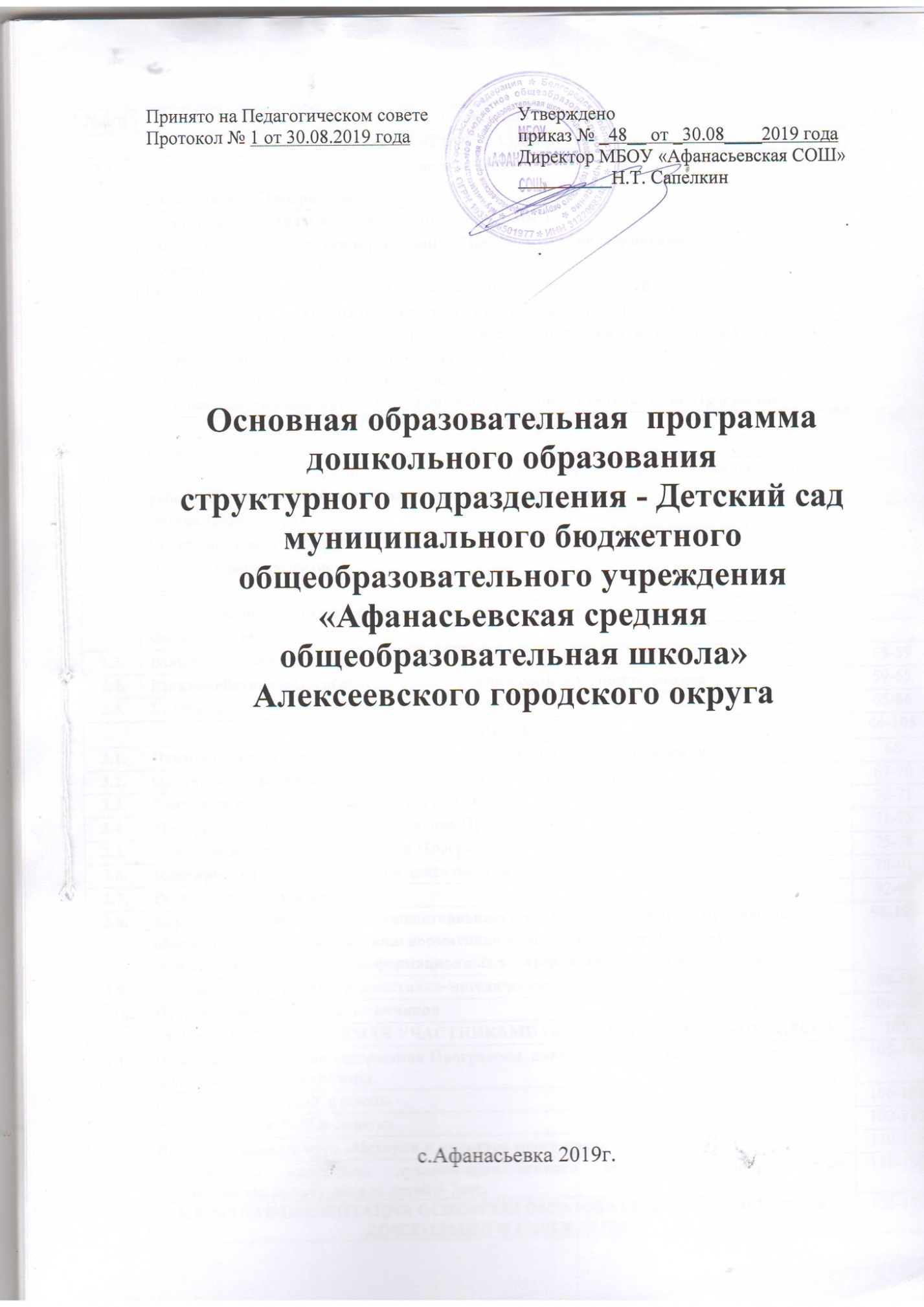 1. ЦЕЛЕВОЙ РАЗДЕЛ.1.1. Пояснительная запискаОсновная образовательная программа (далее Программа) структурного подразделения - Детский сад муниципального бюджетного общеобразовательного учреждения «Афанасьевской средней общеобразовательной школы» Алексеевского городского округа (далее СП - Детский сад МБОУ «Афанасьевская СОШ» обеспечивает разностороннее развитие детейот 3лет (при наличии условий) до прекращения образовательныхотношений с учетом их возрастных и индивидуальных особенностей по основным направлениям (далее –образовательные области) –физическому, социально-коммуникативному, познавательному, речевому и художественно-эстетическому развитию. Программа обеспечивает достижение воспитанниками готовности к школе. Программа разработана в соответствии с законодательством Российской Федерации, Примерной основной образовательной программой дошкольного образования, комплексной образовательной программой дошкольного образования «Детство» /Т.И. Бабаева, А.Г. Гогоберидзе, О.В. Солнцева и др. — СПб. : ООО «Издательство «Детство- Пресс», 2019.- 352 с., парциальной дополнительной программы «Основы безопасности жизнедеятельности дошкольников» Н.Н.Авдеевой, О.Л.Князевой, Р.Б. Стеркиной ,парциальной программы дошкольного образования «Здравствуй, мир Белогорья» (образовательная область «Познавательное развитие») / Л.В. Серых, Г.А. Репринцева, парциальной программы «Ладушки» И.М. Каплуновой,  И.А. Новоскольцевой, парциальной программы духовно-нравственного воспитания (по авторской программе Л.Л. Шевченко «Добрый мир. Православная культура» для детей 5-7 лет. ;парциальной программы «Играйте на здоровье! Физическое воспитание детей 3-7 лет», Л.Н. Волошина.Программа разработана так же в соответствии с:- Конституцией Российской Федерации и законодательства Российской Федерации;-Конвенцией ООН о правах ребенка;- Федеральным Законом«Об образовании в Российской Федерации» № 273- ФЗ от 26 декабря .;- Федеральным государственным образовательным стандартом дошкольного образования (Приказ Министерства образования и науки Российской Федерации от 17 октября . N 1155);- Санитарно-эпидемиологическими требованиями к устройству, содержанию и организации режима работы дошкольных образовательных учреждений. СанПин 2.4.1.3049-13;- другими действующими законодательными актами Российской Федерации,Белгородской области, Уставом и локальными актами МБОУ «Афанасьевская СОШ» и Положением о структурном подразделении - Детский садМБОУ «Афанасьевская СОШ»1.1.1. Цели и задачи Программы.Целью Программы является проектирование социальных ситуаций развития ребенка и развивающей предметно-пространственной среды, обеспечивающих позитивную социализацию, мотивацию и поддержку индивидуальности детей через общение, игру, познавательно-исследовательскую деятельность и другие формы активности.Цели Программы достигаются через решение следующих задач:– охрана и укрепление физического и психического здоровья детей, в том числе их эмоционального благополучия;– обеспечение равных возможностей для полноценного развития каждого ребенка в период дошкольного детства независимо от места проживания, пола, нации, языка, социального статуса;– создание благоприятных условий развития детей в соответствии с их возрастными и индивидуальными особенностями, развитие способностей и творческого потенциала каждого ребенка как субъекта отношений с другими детьми, взрослыми и миром;– объединение обучения и воспитания в целостный образовательный процесс на основе духовно-нравственных и социокультурных ценностей, принятых в обществе правил и норм поведения в интересах человека, семьи, общества;– формирование общей культуры личности детей, развитие их социальных,нравственных, эстетических, интеллектуальных, физических качеств, инициативности, самостоятельности и ответственности ребенка, формирование предпосылок учебной деятельности; формирование социокультурной среды, соответствующей возрастным и индивидуальным особенностям детей;– обеспечение психолого-педагогической поддержки семьи и повышение компетентности родителей (законных представителей) в вопросах развития и образования, охраны и укрепления здоровья детей;– обеспечение преемственности целей, задач и содержания дошкольного общего и начального общего образования.1.1.2. Принципы и подходы к формированию Программы.Программа построена на следующих принципах:1.Поддержка разнообразия детства. Современный мир характеризуется возрастающим многообразием и неопределенностью, отражающимися в самых разных аспектах жизни человека и общества. Многообразие социальных, личностных, культурных, языковых, этнических особенностей, религиозных и других общностей, ценностей и убеждений, мнений и способов их выражения, жизненных укладов особенно ярко проявляется в условиях Российской Федерации – государства с огромной территорией, разнообразными природными условиями, объединяющего многочисленные культуры, народы, этносы. Программа рассматривает разнообразие как ценность, образовательный ресурс и предполагает использование разнообразия для обогащения образовательного процесса. Образовательная деятельность в Программе выстроена с учетом региональной специфики, социокультурной ситуации развития каждого ребенка, его возрастных и индивидуальных особенностей, ценностей, мнений и способов их выражения.2.Сохранение уникальности и самоценности детства как важного этапа в общем развитии человека. Самоценность детства – понимание детства как периода жизни значимого самого по себе, значимого тем, что происходит с ребенком сейчас, а не тем, что этот этап является подготовкой к последующей жизни. 3.Позитивная социализация ребенка предполагает, что освоение ребенком культурных норм, средств и способов деятельности, культурных образцов поведения и общения с другими людьми, приобщение к традициям семьи, общества, государства происходят в процессе сотрудничества со взрослыми и другими детьми, направленного на создание предпосылок к полноценной деятельности ребенка в изменяющемся мире.4.Личностно-развивающийигуманистическийхарактервзаимодействиявзрослых (родителей (законныхпредставителей),педагогическихи иных работников Организации) и детей. Такой тип взаимодействия предполагает базовую ценностную ориентацию на достоинство каждого участника взаимодействия, уважение и безусловное принятие личности ребенка, доброжелательность, внимание к ребенку, его состоянию, настроению, потребностям, интересам. Личностно-развивающее взаимодействие является неотъемлемой составной частью социальной ситуации развития ребенка в организации, условием его эмоционального благополучия и полноценного развития.5.Содействие и сотрудничество детей и взрослых, признание ребенка полноценнымучастником (субъектом) образовательных отношений.Этот принцип предполагает активноеучастие всех субъектов образовательных отношений – как детей, так и взрослых – в реализации программы. Каждый участник имеет возможность внести свой индивидуальный вклад в ход игры, занятия, проекта, обсуждения, в планирование образовательного процесса, может проявить инициативу. 6.Сотрудничество Организации с семьей.Сотрудничество с семьей, открытость в отношении семьи, уважение семейных ценностей и традиций, их учет в образовательной работе являются важнейшим принципом образовательной программы.7. Сетевое взаимодействие с организациями социализации,образования,охраны здоровья другими партнерами, которые могут внести вклад в развитие и образование детей, а также использование ресурсов местного сообщества и вариативных программ дополнительного образования детей для обогащения детского развития. Программа предполагает, что Организация устанавливает партнерские отношения не только с семьями детей, но и с другими организациями и лицами, которые могут способствовать обогащению социального и/или культурного опыта детей, приобщению детей к национальным традициям, к природе и истории родного края; содействовать проведению совместных проектов, экскурсий, праздников, а также удовлетворению особых потребностей детей, оказанию психолого-педагогической и/или медицинской поддержки в случае необходимости.8.Индивидуализация дошкольного образования предполагает такое построение образовательной деятельности, которое открывает возможности для индивидуализации образовательного процесса, появления индивидуальной траектории развития каждого ребенка с характерными для данного ребенка спецификой и скоростью, учитывающей его интересы, мотивы, способности и возрастно-психологические особенности. При этом сам ребенок становится активным в выборе содержания своего образования, разных форм активности. 9.Возрастная адекватность образования.Этот принцип предполагает подбор педагогом содержания и методов дошкольного образования в соответствии с возрастными особенностями детей. Важно использовать все специфические виды детской деятельности (игру, коммуникативную и познавательно-исследовательскую деятельность, творческую активность, обеспечивающую художественно-эстетическое развитие ребенка), опираясь на особенности возраста и задачи развития, которые должны быть, решены в дошкольном возрасте.10.Развивающее вариативное образование.Этот принцип предполагает, что образовательное содержание предлагается ребенку через разные виды деятельности с учетом его актуальных и потенциальных возможностей усвоения этого содержания и совершения им тех или иных действий, с учетом его интересов, мотивов и способностей. Данный принцип предполагает работу педагога с ориентацией на зону ближайшего развития ребенка, что способствует развитию, расширению как явных, так и скрытых возможностей ребенка.11.Полнотасодержанияиинтеграцияотдельныхобразовательныхобластей.В соответствии со Стандартом Программа предполагает всестороннее социально-коммуникативное, познавательное, речевое, художественно-эстетическое и физическое развитие детей посредством различных видов детской активности. Содержание образовательной деятельности в одной конкретной области тесно связано с другими областями. Такая организация образовательного процесса соответствует особенностям развития детей раннего и дошкольного возраста.12.Инвариантность ценностей и целей при вариативности средств реализации идостижения целей Программы. Стандарт и Программа задают инвариантные ценности иориентиры, с учетом которых разработана основная образовательная программа и которые для нее являются научно-методическими опорами в современном мире разнообразия и неопределенности. Условия реализации Программы:управление реализацией Программы;создание и обновление предметно-развивающей среды;постановка инновационной или экспериментальной работы;использование различных форм сотрудничества с семьей;преемственность в работе СП –Детский сад МБОУ «Афанасьевская СОШ» и школы;взаимодействие СП – Детский сад МБОУ «Афанасьевская СОШ» с другими учреждениями.В основе организации образовательного процесса определен развивающийпринцип с ведущей игровой деятельностью, а решение программных задачосуществляется в разных формах совместной деятельности взрослых и детей, а также в самостоятельной деятельности детей.Содержание Программы соответствует основным положениям возрастной психологии и дошкольной педагогики и выстроено по принципу развивающего образования, целью которого является развитие ребенка и обеспечивает единство воспитательных, развивающих и обучающих целей и задач.1.1.3. Приоритетные направления деятельности.Сохранение и укрепление здоровья детей;физическое и психологическое здоровьесбережение детей, формирование навыков здорового образа жизни;обеспечение условий безопасности жизнедеятельности детей в ДОУ;формирование у воспитанников эмоционально-волевых качеств и общечеловеческих ценностей;взаимодействие с семьями детей на правах партнерства;гуманизация целей и принципов образовательной работы с детьми;повышение образовательного уровня воспитанников через реализацию дополнительных программ1.1.4. Особенностей развития детей дошкольного возраста.Младший дошкольный возраст (3-4 года). На рубеже трех лет любимым выражениемребёнка становится «Я сам!». Отделение себя от взрослого и вместе с тем желание быть как взрослый — характерное противоречие кризиса трех лет.Эмоциональное развитие ребёнка этого возраста характеризуется проявлениями таких чувств и эмоций, как любовь к близким, привязанность к воспитателю, доброжелательное отношение к окружающим, сверстникам.Ребёнок способен к эмоциональной отзывчивости — он может сопереживать другому ребенку.В младшем дошкольном возрасте поведение ребёнка непроизвольно, действия и поступки ситуативны, их последствия ребёнок чаще всего не представляет, нормативно развивающемуся ребенку свойственно ощущение безопасности, доверчиво-активное отношение к окружающему.Дети 3—4 лет усваивают элементарные нормы и правила поведения, связанные с определёнными разрешениями и запретами («можно», «нужно», «нельзя»).В 3 года ребёнок идентифицирует себя с представителями своего пола. В этом возрасте дети дифференцируют других людей по полу, возрасту; распознают детей, взрослых, пожилых людей, как в реальной жизни, так и на иллюстрациях. У развивающегося трёхлетнего человека есть все возможности овладения навыками самообслуживания (становление предпосылок трудовой деятельности) — самостоятельно есть, одеваться, раздеваться, умываться, пользоваться носовым платком, расчёской, полотенцем, отправлять свои естественные нужды. К концу четвёртого года жизни младший дошкольник овладевает элементарной культурой поведения во время еды за столом и умывания в туалетной комнате. Подобные навыки основываются на определённом уровне развития двигательной сферы ребёнка, одним из основных компонентов которого является уровень развития моторной координации. В этот период высока потребность ребёнка в движении (его двигательная активность составляет не менее половины времени бодрствования). Ребёнок начинает осваивать основные движения, обнаруживая при выполнении физических упражнений стремление к целеполаганию (быстро пробежать, дальше прыгнуть, точно воспроизвести движение и др.). Накапливается определённый запас представлений о разнообразных свойствах предметов, явлениях окружающей действительности и о себе самом. В этом возрасте у ребёнка при правильно организованном развитии уже должны быть сформированы основные сенсорные эталоны. Он знаком с основными цветами (красный, жёлтый, синий, зелёный). Трехлетний ребенок способен выбрать основные формы предметов (круг, овал, квадрат, прямоугольник, треугольник) по образцу, допуская иногда незначительные ошибки. Ему известны слова больше, меньше, и из двух предметов (палочек, кубиков, мячей и т. п.) он успешно выбирает больший или меньший. В 3 года дети практически осваивают пространство своей комнаты (квартиры), групповой комнаты в детском саду, двора, где гуляют, и т. п. На основании опыта у них складываются некоторые пространственные представления (рядом, перед, на, под). Освоение пространства происходит одновременно с развитием речи: ребёнок учится пользоваться словами, обозначающими пространственные отношения (предлоги и наречия). Малыш знаком с предметами ближайшего окружения, их назначением (на стуле сидят, из чашки пьют и т. п.), с назначением некоторых общественно-бытовых зданий (в магазине, супермаркете покупают игрушки, хлеб, молоко, одежду, обувь); имеет представления о знакомых средствах передвижения (легковая машина, грузовая машина, троллейбус, самолёт, велосипед и т. п.), о некоторых профессиях (врач, шофёр, дворник), праздниках (Новый год, День своего рождения), свойствах воды, снега, песка (снег белый, холодный, вода тёплая и вода холодная, лёд скользкий, твёрдый; из влажного песка можно лепить, делать куличики, асухой песок рассыпается); различает и называет состояния погоды (холодно, тепло, дует ветер, идёт дождь). На четвёртом году жизни ребенок различает по форме, окраске, вкусу некоторые фрукты и овощи, знает два-три вида птиц, некоторых домашних животных, наиболее часто встречающихся насекомыхВнимание детей четвёртого года жизни непроизвольно. Однако его устойчивость зависит от интереса к деятельности. Обычно ребенок этого возраста может сосредоточиться в течение 10—15 мин, но привлекательное для него дело может длиться достаточно долго.Память детей непосредственна, непроизвольна и имеет яркую эмоциональную окраску. Дети сохраняют и воспроизводят только ту информацию, которая остаётся в их памяти без всяких внутренних усилий (понравившиеся стихи и песенки, 2-3 новых слова, рассмешивших или огорчивших его). Мышление трёхлетнего ребёнка является наглядно-действенным: малыш решает задачу путём непосредственного действия с предметами (складывание матрёшки, пирамидки, мисочек, конструирование по образцу и т. п.). В 3 года воображение только начинает развиваться, и прежде всего это происходит в игре. Малыш действует с одним предметом и при этом воображает на его месте другой: палочка вместо ложечки, камешек вместо мыла, стул — машина для путешествий и т. д.младшем дошкольном возрасте ярко выражено стремление к деятельности. Взрослый для ребёнка — носитель определённой общественной функции. Желание ребёнка выполнять такую же функцию приводит к развитию игры. Дети овладевают игровыми действиями с игрушками и предметами-заместителями, приобретают первичные умения ролевого поведения. Игра ребёнка первой половины четвёртого года жизни — это скорее игра рядом, чем вместе. В играх, возникающих по инициативе детей, отражаются умения, приобретённые в совместных со взрослым играх. Сюжеты игр простые, неразвёрнутые, содержащие одну-две роли. Неумение объяснить свои действия партнёру по игре, договориться с ним, приводит к конфликтам, которые дети не в силах самостоятельно разрешить. Конфликты чаще всего возникают по поводу игрушек. Постепенно к 4 годам ребёнок начинает согласовывать свои действия, договариваться в процессе совместных игр, использовать речевые формы вежливого общения. 3—4 года ребёнок начинает чаще и охотнее вступать в общение со сверстниками ради участия в общей игре или продуктивной деятельности. Однако емувсё ещёнужныподдержкаивниманиевзрослого.Главнымсредствомобщения со взрослыми и сверстниками является речь. Словарь младшего дошкольника состоит в основном из слов, обозначающих предметы обихода, игрушки, близких ему людей. Ребёнок овладевает грамматическим строем речи, начинает использовать сложные предложения. Девочки по многим показателям развития (артикуляция, словарный запас, беглость речи, понимание прочитанного, запоминание увиденного и услышанного) превосходят мальчиков.В 3-4 года в ситуации взаимодействия с взрослым продолжает формироваться интерес к книге и литературным персонажам. Круг чтения ребёнка пополняется новыми произведениями, но уже известные тексты по-прежнему вызывают интерес.Интерес к продуктивной деятельности неустойчив. Замысел управляется изображением и меняется по ходу работы, происходит овладение изображением формы предметов. Работы чаще всего схематичны, поэтому трудно догадаться, что изобразил ребёнок. Конструирование носит процессуальный характер. Ребёнок может конструировать по образцу лишь элементарные предметные конструкции из двух-трёх частей.Музыкально-художественная деятельность детей носит непосредственный и синкретический характер. Восприятие музыкальных образов происходит при организации практической деятельности (проиграть сюжет, рассмотреть иллюстрацию, и др.. Совершенствуется звукоразличение, слух. Ребенок дифиринцирует звуковые свойствапредметов, осваивает звуковые предэталоны (громко — тихо, высоко — низко и пр.). Начинает проявлять интерес и избирательность по отношению к различным видам музыкально-художественной деятельности (пению, слушанию, музыкально-ритмическим движениям).Средний дошкольный возраст (4-5 лет). Дети 4–5лет всё ещё не осознаютсоциальные нормы и правила поведения, однако у них уже начинают складываться обобщённые представления о том, как надо и не надо себя вести. Как правило, к пяти годам дети без напоминания взрослого здороваются и прощаются, говорят «спасибо» и «пожалуйста», не перебивают взрослого, вежливо обращаются к нему. Кроме того, они могут по собственной инициативе убирать игрушки, выполнять простые трудовые обязанности, доводить дело до конца. В этом возрасте у детей появляются представления о том, как положено себя вести девочкам, и как — мальчикам. Дети хорошо выделяют несоответствие нормам и правилам не только в поведении другого, но и в своём собственном. Таким образом, поведение ребёнка 4-5 лет не столь импульсивно и непосредственно, как в 3-4 года, хотя в некоторых ситуациях ему всё ещё требуется напоминание взрослого или сверстников о необходимости придерживаться тех или иных норм и правил.В этом возрасте детьми хорошо освоен алгоритм процессов умывания, одевания, купания, приёма пищи, уборки помещения. Дошкольники знают и используют по назначению атрибуты, сопровождающие эти процессы: мыло, полотенце, носовой платок, салфетку, столовые приборы. Уровень освоения культурно-гигиенических навыков таков, что дети свободно переносят их в сюжетно-ролевую игру.4-5 годам ребёнок способен элементарно охарактеризовать своё самочувствие, привлечь внимание взрослого в случае недомогания. Дети имеют дифференцированное представление о собственной гендерной принадлежности, аргументируют её по ряду признаков («Я мальчик, я ношу брючки, а не платьица, у меня короткая причёска»). К пяти годам дети имеют представления об особенностях наиболее распространённых мужских и женских профессий, о видах отдыха, специфике поведения в общении с другими людьми, об отдельных женских и мужских качествах. четырем годам основные трудности в поведении и общении ребёнка с окружающими, которые были связаны с кризисом трех лет (упрямство, строптивость, конфликтность и др.), постепенно уходят в прошлое, и любознательный ребенок активно осваивает окружающий его мир предметов и вещей, мир человеческих отношений. Лучше всего это удается детям в игре. Дети 4-5 лет продолжают проигрывать действия с предметами, но теперь внешняя последовательность этих действий уже соответствует реальной действительности: ребёнок сначала режет хлеб и только потом ставит его на стол перед куклами (в раннем и в самом начале дошкольного возраста последовательность действий не имела для игры такого значения). игре дети называют свои роли, понимают условность принятых ролей. Происходит разделение игровых и реальных взаимоотношений. В 4-5 лет сверстники становятся для ребёнка более привлекательными и предпочитаемыми партнёрами по игре, чем взрослый.возрасте от 4 до 5 лет продолжается усвоение детьми общепринятых сенсорных эталонов, овладение способами их использования и совершенствование обследования предметов. К пяти годам дети, как правило, уже хорошо владеют представлениями об основных цветах, геометрических формах и отношениях величин. Ребёнок уже может произвольно наблюдать, рассматривать и искать предметы в окружающем его пространстве. Восприятие в этом возрасте постепенно становится осмысленным, целенаправленным и анализирующим. В среднем дошкольном возрасте связь мышления и действий сохраняется, но уже не является такой непосредственной, как раньше. Во многих случаях не требуется практическогоманипулирования	собъектом,нововсехслучаяхребёнкунеобходимоотчётливо воспринимать и наглядно представлять этот объект. Внимание становится всё более устойчивым, в отличие от возраста трех лет (если ребёнок пошёл за мячом, то уже не будет отвлекаться на другие интересные предметы). Важным показателем развития внимания является то, что к пяти годам появляется действие по правилу — первый необходимый элемент произвольного внимания. Именно в этом возрасте дети начинают активно играть в игры с правилами: настольные (лото, детское домино) и подвижные (прятки, салочки). В среднем дошкольном возрасте интенсивно развивается память ребёнка. В 5 лет он может запомнить уже 5-6 предметов (из 10-15), изображённых на предъявляемых ему картинках.В возрасте 4-5 лет преобладает репродуктивное воображение, воссоздающее образы, которые описываются в стихах, рассказах взрослого, встречаются в мультфильмах и т.д. Элементы продуктивного воображения начинают складываться в игре, рисовании, конструировании.этом возрасте происходит развитие инициативности и самостоятельности ребенка в общении со взрослыми и сверстниками. Дети продолжают сотрудничать со взрослыми в практических делах (совместные игры, поручения), наряду с этим активно стремятся к интеллектуальному общению, что проявляется в многочисленных вопросах (почему? зачем? для чего?), стремлении получить от взрослого новую информацию познавательного характера. Возможность устанавливать причинно-следственные связи отражается в детских ответах в форме сложноподчиненных предложений. У детей наблюдается потребность в уважении взрослых, их похвале, поэтому на замечания взрослых ребёнок пятого года жизни реагирует повышенной обидчивостью. Общение со сверстниками по-прежнему тесно переплетено с другими видами детской деятельности (игрой, трудом, продуктивной деятельностью), однако уже отмечаются и ситуации чистого общения. Для поддержания сотрудничества, установления отношений в словаре детей появляются слова и выражения, отражающие нравственные представления: слова участия, сочувствия, сострадания. Стремясь привлечь внимание сверстника и удержать его в процессе речевого общения, ребёнок учится использовать средства интонационной речевой выразительности: регулировать силу голоса, интонацию, ритм, темп речи в зависимости от ситуации общения. В процессе общения со взрослыми дети используют правила речевого этикета: слова приветствия, прощания, благодарности, вежливой просьбы, утешения, сопереживания и сочувствия. Речь становится более связной и последовательной. С нарастанием осознанности и произвольности поведения, постепенным усилением роли речи (взрослого и самого ребёнка) в управлении поведением ребенка становится возможным решение более сложных задач в области безопасности. Но при этом взрослому следует учитывать несформированность волевых процессов, зависимость поведения ребёнка от эмоций, доминирование эгоцентрической позиции в мышлении и поведении. художественной и продуктивной деятельности дети эмоционально откликаются на произведения музыкального и изобразительного искусства, художественную литературу, в которых с помощью образных средств переданы различные эмоциональные состояния людей, животных, сказочных персонажей. Дошкольники начинают более целостно воспринимать сюжеты и понимать образы. Важным показателем развития ребёнка-дошкольника является изобразительная деятельность. К четырем годам круг изображаемых детьми предметов довольно широк. В рисунках появляются детали. Замысел детского рисунка может меняться по ходу изображения. Дети владеют простейшими техническими умениями и навыками. Конструирование начинает носить характер продуктивной деятельности: дети замысливают будущую конструкцию и осуществляют поиск способов её исполнения. Старший дошкольный возраст (5-6 лет). Ребёнок5-6лет стремится познать себя идругого человека как представителя общества, постепенно начинает осознавать связи и зависимости в социальном поведении и взаимоотношениях людей.этом возрасте в поведении дошкольников происходят качественные изменения — формируется возможность саморегуляции, дети начинают предъявлять к себе те требования, которые раньше предъявлялись им взрослыми. Так они могут, не отвлекаясь на более интересные дела, доводить до конца малопривлекательную работу (убирать игрушки, наводить порядок в комнате и т.п.). Это становится возможным благодаря осознанию детьми общепринятых норм и правил поведения и обязательности их выполнения. возрасте от 5 до 6 лет происходят изменения в представлениях ребёнка о себе. Эти представления начинают включать не только характеристики, которыми ребёнок наделяет себя настоящего в данный отрезок времени, но и качества, которыми он хотел бы или, наоборот, не хотел бы обладать в будущем («Я хочу быть таким, как Человек-Паук», «Я буду, как принцесса» т. д.). В них проявляются усваиваемые детьми этические нормы. В этом возрасте дети в значительной степени ориентированы на сверстников, большую часть времени проводят с ними в совместных играх и беседах, их оценки и мнения становятся существенными для них. Повышается избирательность и устойчивость взаимоотношений с ровесниками. Свои предпочтения дети объясняют успешностью того или иного ребёнка в игре. В этом возрасте дети имеют дифференцированное представление о своей гендерной принадлежности по существенным признакам (женские и мужские качества, особенности проявления чувств, эмоций, специфика гендерного поведения). Существенные изменения происходят в игровом взаимодействии, в котором существенное место начинает занимать совместное обсуждение правил игры. При распределении детьми этого возраста ролей для игры можно иногда наблюдать и попытки совместного решения проблем («Кто будет…?»). Вместе с тем согласование действий, распределение обязанностей у детей чаще всего возникает ещё по ходу самой игры. Усложняется игровое пространство (например, в игре «Театр» выделяются сцена и гримёрная). Игровые действия становятся разнообразными. Вне игры общение детей становится менее ситуативным. Они охотно рассказывают о том, что с ними произошло: где были, что видели и т. д. Дети внимательно слушают друг друга, эмоционально сопереживают рассказам друзей. Более совершенной становится крупная моторика. Ребёнок этого возраста способен к освоению сложных движений: может пройти по неширокой скамейке и при этом даже перешагнуть через небольшое препятствие; умеет отбивать мяч о землю одной рукой несколько раз подряд. Уже наблюдаются различия в движениях мальчиков и девочек (у мальчиков — более порывистые, у девочек — мягкие, плавные, уравновешенные), в общей конфигурации тела в зависимости от пола ребёнка. К пяти годам дети обладают довольно большим запасом представлений об окружающем, которые получают благодаря своей активности, стремлению задавать вопросы и экспериментировать. Ребёнок этого возраста уже хорошо знает основные цвета и имеет представления об оттенках (например, может показать два оттенка одного цвета: светло-красный и тёмно-красный). Дети шестого года жизни могут рассказать, чем отличаются геометрические фигуры друг от друга. Для них не составит труда сопоставить между собой по величине большое количество предметов: например, расставить по порядку семь—десять тарелок разной величины и разложить к ним соответствующее количество ложек разного размера. Возрастает способность ребёнка ориентироваться в пространстве. Внимание детей становится более устойчивым и произвольным. Они могут заниматься не очень привлекательным, но нужным делом в течение 20-25 мин вместе со взрослым. Ребёнок этого возраста уже способен действовать по правилу, которое задаётся взрослым. Объём памяти изменяется не существенно, улучшается её устойчивость. При этом для запоминания дети уже могут использовать несложные приёмы и средства.5-6 лет ведущее значение приобретает наглядно-образное мышление, которое позволяет ребёнку решать более сложные задачи с использованием обобщённых наглядных средств (схем, чертежей и пр.) и обобщённых представлений о свойствах различных предметов и явлений. Возраст 5-6 лет можно охарактеризовать как возраст овладения ребёнком активным (продуктивным) воображением, которое начинает приобретать самостоятельность, отделяясь от практической деятельности. Образы воображения значительно полнее и точнее воспроизводят действительность. Ребёнок чётко начинает различать действительное и вымышленное. Действия воображения — создание и воплощение замысла — начинают складываться первоначально в игре. Это проявляется в том, что прежде игры рождается её замысел и сюжет. Постепенно дети приобретают способность действовать по предварительному замыслу в конструировании и рисовании. На шестом году жизни ребёнка происходят важные изменения в развитии речи. Для детей этого возраста становится нормой правильное произношение звуков. Дети начинают употреблять обобщающие слова, синонимы, антонимы, оттенки значений слов, многозначные слова. Словарь детей также активно пополняется существительными, обозначающими названия профессий, социальных учреждений (библиотека, почта, универсам, спортивный клуб и т. д.); глаголами, обозначающими трудовые действия людей разных профессий, прилагательными и наречиями, отражающими качество действий, отношение людей к профессиональной деятельности. Дети учатся самостоятельно строить игровые и деловые диалоги, осваивая правила речевого этикета, пользоваться прямой и косвенной речью; в описательном и повествовательном монологах способны передать состояние героя, его настроение, отношение к событию, используя эпитеты и сравнения. Круг чтения ребёнка 5-6 лет пополняется произведениями разнообразной тематики, в том числе связанной с проблемами семьи, взаимоотношений со взрослыми, сверстниками, с историей страны. Он способен удерживать в памяти большой объём информации, ему доступно чтение с продолжением. Повышаются возможности безопасности жизнедеятельности ребенка 5-6 лет. Это связано с ростом осознанности и произвольности поведения, преодолением эгоцентрической позиции (ребёнок становится способным встать на позицию другого). Развивается прогностическая функция мышления, что позволяет ребёнку видеть перспективу событий, предвидеть (предвосхищать) близкие и отдалённые последствия собственных действий и поступков и действий и поступков других людей. старшем возрасте, освоенные ранее виды детского труда выполняются качественно, быстро, осознанно. Становится возможным освоение детьми разных видов ручного труда. процессе восприятия художественных произведений, произведений музыкального и изобразительного искусства дети способны осуществлять выбор того (произведений, персонажей, образов), что им больше нравится, обосновывая его с помощью элементов эстетической оценки. Они эмоционально откликаются на те произведения искусства, в которых переданы понятные им чувства и отношения, различные эмоциональные состояния людей, животных, борьба добра со злом. Совершенствуется качество музыкальной деятельности. Творческие проявления становятся более осознанными и направленными (образ, средства выразительности продумываются и сознательно подбираются детьми). В продуктивной деятельности дети также могут изобразить задуманное (замысел ведёт за собой изображение). Ребенок на пороге школы (6-7 лет) обладает устойчивыми социально-нравственнымичувства и эмоциями, высоким самосознанием и осуществляет себя как субъект деятельности и поведения. Мотивационная сфера дошкольников 6-7 лет расширяется за счёт развития таких социальных мотивов, как познавательные, просоциальные (побуждающие делать добро), самореализации. Поведение ребёнка начинает регулироваться также его представлениями о том, что хорошо и что плохо. С развитием морально-нравственных представлений напрямую связана и возможность эмоционально оценивать свои поступки. Ребёнок испытывает чувство удовлетворения, радости, когда поступает правильно, хорошо, и смущение, неловкость, когда нарушает правила, поступает плохо. Общая самооценка детей представляет собой глобальное, положительное недифференцированное отношение к себе, формирующееся под влиянием эмоционального отношения со стороны взрослых.концу дошкольного возраста происходят существенные изменения в эмоциональной сфере. С одной стороны, у детей этого возраста более богатая эмоциональная жизнь, их эмоции глубоки и разнообразны по содержанию. С другой стороны, они более сдержанны и избирательны в эмоциональных проявлениях. К концу дошкольного возраста у них формируются обобщённые эмоциональные представления, что позволяет им предвосхищать последствия своих действий. Это существенно влияет на эффективность произвольной регуляции поведения — ребёнок может не только отказаться от нежелательных действий или хорошо себя вести, но и выполнять неинтересное задание, если будет понимать, что полученные результаты принесут кому-то пользу, радость и т. п. Благодаря таким изменениям в эмоциональной сфере поведение дошкольника становится менее ситуативным и чаще выстраивается с учётом интересов и потребностей других людей. Сложнее и богаче по содержанию становится общение ребёнка со взрослым. Дошкольник внимательно слушает рассказы родителей о том, что у них произошло на работе, живо интересуется тем, как они познакомились, при встрече с незнакомыми людьми часто спрашивает, где они живут, есть ли у них дети, кем они работают и т. п. Большую значимость для детей 6-7 лет приобретает общение между собой. Их избирательные отношения становятся устойчивыми, именно в этот период зарождается детская дружба. Дети продолжают активно сотрудничать, вместе с тем у них наблюдаются и конкурентные отношения — в общении и взаимодействии они стремятся в первую очередь проявить себя, привлечь внимание других к себе. Однако у них есть все возможности придать такому соперничеству продуктивный и конструктивный характер и избегать негативных форм поведения. семи годам дети определяют перспективы взросления в соответствии с гендерной ролью, проявляют стремление к усвоению определённых способов поведения, ориентированных на выполнение будущих социальных ролей. 6-7годамребёнокуверенновладееткультуройсамообслуживанияи культурой здоровья. В играх дети 6-7 лет способны отражать достаточно сложные социальные события — рождение ребёнка, свадьба, праздник, война и др. В игре может быть несколько центров, в каждом из которых отражается та или иная сюжетная линия. Дети этого возраста могут по ходу игры брать на себя две роли, переходя от исполнения одной к исполнению другой. Они могут вступать во взаимодействие с несколькими партнёрами по игре, исполняя как главную, так и подчинённую роль. Продолжается дальнейшее развитие моторики ребёнка, наращивание и самостоятельное использование двигательного опыта. Расширяются представления о самом себе, своих физических возможностях, физическом облике. Совершенствуются ходьба, бег, шаги становятся равномерными, увеличивается их длина, появляется гармония в движениях рук и ног. Ребёнок способен быстро перемещаться, ходить и бегать, держать правильную осанку. По собственной инициативе дети могут организовывать подвижные игры и простейшие соревнования со сверстниками.В возрасте 6-7 лет происходит расширение и углубление представлений детей о форме, цвете, величине предметов. Ребёнок уже целенаправленно, последовательно обследует внешние особенности предметов. При этом он ориентируется не на единичные признаки, а на весь комплекс (цвет, форма, величина и др.). К концу дошкольного возраста существенно увеличивается устойчивость непроизвольного внимания, что приводит к меньшей отвлекаемости детей. Сосредоточенность и длительность деятельности ребёнка зависит от её привлекательности для него. Внимание мальчиков менее устойчиво. В 6-7 лет у детей увеличивается объём памяти, что позволяет им непроизвольно запоминать достаточно большой объём информации. Девочек отличает больший объём и устойчивость памяти.Воображение детей данного возраста становится, с одной стороны, богаче и оригинальнее, а с другой — более логичным и последовательным, оно уже не похоже на стихийное фантазирование детей младших возрастов. Несмотря на то, что увиденное или услышанное порой преобразуется детьми до неузнаваемости, в конечных продуктах их воображения чётче прослеживаются объективные закономерности действительности. Так, например, даже в самых фантастических рассказах дети стараются установить причинно-следственные связи, в самых фантастических рисунках — передать перспективу. При придумывании сюжета игры, темы рисунка, историй и т. п. дети 6—7 лет не только удерживают первоначальный замысел, но могут обдумывать его до начала деятельности.В этом возрасте продолжается развитие наглядно-образного мышления, которое позволяет ребёнку решать более сложные задачи с использованием обобщённых наглядных средств (схем, чертежей и пр.) и обобщённых представлений о свойствах различных предметов и явлений. Действия наглядно-образного мышления (например, при нахождении выхода из нарисованного лабиринта) ребёнок этого возраста, как правило, совершает уже в уме, не прибегая к практическим предметным действиям даже в случаях затруднений. Возможность успешно совершать действия сериации и классификации во многом связана с тем, что на седьмом году жизни в процесс мышления всё более активно включается речь. Использование ребёнком (вслед за взрослым) слова для обозначения существенных признаков предметов и явлений приводит к появлению первых понятий.Речевые умения детей позволяют полноценно общаться с разным контингентом людей (взрослыми и сверстниками, знакомыми и незнакомыми).Дети не только правильно произносят, но и хорошо различают фонемы (звуки) и слова. Овладение морфологической системой языка позволяет им успешно образовывать достаточно сложные грамматические формы существительных, прилагательных, глаголов. В своей речи старший дошкольник всё чаще использует сложные предложения (с сочинительными и подчинительными связями). В 6—7 лет увеличивается словарный запас. В процессе диалога ребёнок старается исчерпывающе ответить на вопросы, сам задаёт вопросы, понятные собеседнику, согласует свои реплики с репликами других. Активно развивается и другая форма речи — монологическая. Дети могут последовательно и связно пересказывать или рассказывать. Важнейшим итогом развития речи на протяжении всего дошкольного детства является то, что к концу этого периода речь становится подлинным средством как общения, так познавательной деятельности, а также планирования и регуляции поведения. К концу дошкольного детства ребёнок формируется как будущий самостоятельный читатель. Тяга к книге, её содержательной, эстетической и формальной сторонам — важнейший итог развития дошкольника-читателя. Музыкально-художественная деятельность характеризуется большой самостоятельностью. Развитие познавательных интересов приводит к стремлению получить знания о видах и жанрах искусства (история создания музыкальных шедевров, жизнь и творчество композиторов и исполнителей).Дошкольники начинают проявлять интерес к посещению театров, понимать ценность произведений музыкального искусства.В продуктивной деятельности дети знают, что хотят изобразить, и могут целенаправленно следовать к своей цели, преодолевая препятствия и не отказываясь от своего замысла, который теперь становится опережающим. Они способны изображать всё, что вызывает у них интерес. Созданные изображения становятся похожи на реальный предмет, узнаваемы и включают множество деталей. Совершенствуется и усложняется техника рисования, лепки, аппликации. Дети способны конструировать по схеме, фотографиям, заданным условиям, собственному замыслу постройки из разнообразного строительного материала, дополняя их архитектурными деталями; делать игрушки путём складывания бумаги в разных направлениях; создавать фигурки людей, животных, героев литературных произведений из природного материала. Наиболее важным достижением детей в данной образовательной области является овладение композицией.1.1.5 Учет специфики условий ДООРеализация Программы осуществляется в течение всего времени пребывания детей в ДОУ в процессе разнообразных видов детской деятельности: игровой, коммуникативной, трудовой, познавательно-исследовательской, продуктивной, чтения, в форме творческой активности, обеспечивающей художественно-эстетическое развитие ребенка.Расписание образовательной деятельности, составлено в соответствии с нормами СанПиН. В период адаптации ребёнка к условиям детского сада применяется гибкий подход к организации режима его пребывания в зависимости от индивидуальных особенностей.Характер взаимодействия взрослых и детей: личностно-развивающий, гуманистический. Все воспитанники русскоязычные. Отклонений в здоровье, требующих реализации индивидуальной программы, не имеют.Национально – культурные особенности: Этнический состав воспитанников - русские. Обучение и воспитание в ДОУ осуществляется на русском языке. Основной контингент воспитанников проживает в условиях сельской местности. Реализация данного компонента осуществляется через знакомство с национально-культурными особенностями Белгородчины. Знакомясь с родным краем, его достопримечательностями, ребенок учится осознавать себя, живущим в определенный временной период, в определенных этнокультурных условиях. Данная информация реализуется через целевые прогулки, беседы, проекты. Климатические особенности: При организации образовательного процесса учитываются климатические особенности региона. Белгородская область – средняя полоса России: время начала и окончания тех или иных сезонных явлений (листопад, таяние снега и т. д.) и интенсивность их протекания; состав флоры и фауны; длительность светового дня; погодные условия и т. д.Основными чертами климата являются: умеренно холодная зима и сухое жаркое лето. В холодное время года пребывание детей на открытом воздухе уменьшается. В теплое время года – жизнедеятельность детей, преимущественно, организуется на открытом воздухе. Исходя из климатических особенностей региона, график образовательного процесса и режим дня составляется в соответствии с выделением двух периодов:1. холодный период: (сентябрь-май);2. тёплый период (июнь-август).В учреждении функционирует две разновозрастные группы общеразвивающей направленности, которую посещают дети в возрасте от2 до 7 лет. 1.1.6. Значимые для разработки и реализации Программы характеристики.Общие сведения об учреждении:Структурное подразделение - Детский сад муниципального бюджетного общеобразовательного учреждения «Афанасьевская средняя общеобразовательная школа» Алексеевского городского округа расположено в селе Афанасьевка Алексеевского района Белгородской области улица Максима Горького,43. СП – Детский сад МБОУ «Афанасьевская СОШ» расположено в здании МБОУ «Афанасьевская СОШ».Продолжительность пребывания детей в СП – Детский сад МБОУ «Афанасьевская СОШ» – 12 часов (полный день). Режим работы – пятидневная рабочая неделя. Функционирует две разновозрастные группы, (дети 3-5лет, и 5-7 лет). СП – Детский сад МБОУ «Афанасьевская СОШ» рассчитано на 34 местаСоциальными заказчиками деятельности СП – Детский сад МБОУ «Афанасьевская СОШ» являются в первую очередь родители. Поэтому коллектив пытается создать доброжелательную, психологически комфортную атмосферу, в основе которой лежит определенная система взаимодействия с родителями, взаимопонимание и сотрудничество.Основная образовательная программа дошкольного образования СП – Детский сад МБОУ «Афанасьевская СОШ» Алексеевского городского округа реализуется на государственном языке Российской Федерации - русском.Программа реализуется в течение всего времени пребывания детей в СП – Детский сад МБОУ «Афанасьевская СОШ».Социальный паспорт:Сведения о детях и о семьях воспитанников СП – Детский сад МБОУ «Афанасьевская СОШ»Распределение воспитанников по возрастамНациональный состав:русские – 34воспитанника. Численность детей из многодетных семей – 4 воспитанника. На 01.09.2019 г. в СП – Детский сад МБОУ «Афанасьевская СОШ» детей – инвалидов нет.Данные о родителях (законных представителей):Описание жилищных условий1.2. Планируемые результатыВ соответствии с ФГОС ДО специфика дошкольного детства и системные особенности дошкольного образования делают неправомерными требования от ребенка дошкольного возраста конкретных образовательных достижений. Поэтому результаты освоения Программы представлены в виде целевых ориентиров дошкольного образования и представляют собой возрастные характеристики возможных достижений ребенка к концу дошкольного образования. Реализация образовательных целей и задач Программы направлена на достижение целевых ориентиров дошкольного образования, которые описаны как основные характеристики развития ребенка.1.2.2 Целевые ориентиры в дошкольном детстве1.2.3. Целевые ориентиры на этапе завершения освоения ПрограммыК семи годам:– ребенок овладевает основными культурными способами деятельности, проявляет инициативу и самостоятельность в игре, общении, конструировании и других видах детской активности. Способен выбирать себе род занятий, участников по совместной деятельности; – ребенок положительно относится к миру, другим людям и самому себе, обладает чувством собственного достоинства. Активно взаимодействует со сверстниками и взрослыми, участвует в совместных играх. Способен договариваться, учитывать интересы и чувства других, сопереживать неудачам и радоваться успехам других, адекватно проявляет свои чувства, в том числе чувство веры в себя, старается разрешать конфликты;– ребенок обладает воображением, которое реализуется в разных видах деятельности и прежде всего в игре. Ребенок владеет разными формами и видами игры, различает условную и реальную ситуации, следует игровым правилам; – ребенок достаточно хорошо владеет устной речью, может высказывать свои мысли и желания, использовать речь для выражения своих мыслей, чувств и желаний, построения речевого высказывания в ситуации общения, может выделять звуки в словах, у ребенка складываются предпосылки грамотности; – у ребенка развита крупная и мелкая моторика. Он подвижен, вынослив, владеет основными произвольными движениями, может контролировать свои движения и управлять ими; – ребенок способен к волевым усилиям, может следовать социальным нормам поведения правилам в разных видах деятельности, во взаимоотношениях со взрослыми и сверстниками, может соблюдать правила безопасного поведения и личной гигиены;– ребенокпроявляетлюбознательность,задаетвопросывзрослымисверстникам,интересуется причинно-следственными связями, пытается самостоятельно придумывать объяснения явлениям природы и поступкам людей. Склонен наблюдать, экспериментировать, строить смысловую картину окружающей реальности, обладает начальными знаниями о себе, о природном и социальном мире, в котором он живет. Знаком с произведениями детской литературы, обладает элементарными представлениямииз области живой природы, естествознания, математики, истории и т.п. Способен кпринятию собственных решений, опираясь на свои знания и умения в различных видах деятельности. Степень реального развития этих характеристик и способности ребенка их проявлять к моменту перехода на следующий уровень образования могут существенно варьировать у разных детей в силу различий в условиях жизни и индивидуальных особенностей развития конкретного ребенка.Часть формируемая участниками образовательных отношении Планируемые результаты освоения образовательной программы «Здравствуй, мир Белогорья!- ребенок владеет представлениями о себе и составе своей семьи, своей принадлежности к семье, об обязанностях каждого члена семьи и самого ребенка, о важном значении семейных традиций, об увлечениях, совместных праздниках, отдыхе;- сформированы представления о своей принадлежности к группе детей детского сада, участвует в коллективных мероприятиях в группе и детском саду, владеет правилами и нормами общения и взаимодействия с детьми и взрослыми в различных ситуациях;- обладает начальными знаниями о родном городе (поселке, селе) – его гербе, названии улиц ,некоторых архитектурных особенностях, достопримечательностях, понимает назначение общественных учреждений, разных видов транспорта. Овладевает представлениями о местах труда и отдыха людей в городе (поселке, селе), об истории города и выдающихся горожанах, традициях городской (сельской) жизни. Понимает важность труда родителей и взрослых для общества;- обладает начальными знаниями о родной стране – ее государственных символах, президенте, столице и крупных городах, особенностях природы, труда людей;
- проявляет интерес к ярким фактам из истории и культуры малой родины, страны и общества,
к некоторым выдающимся людям Белгородчины и России, проявляет желание участвовать в
праздновании государственных праздников и в социальных акциях страны и города (поселка,
села);
- владеет начальными представлениями о Российской армии, о воинах, которые охраняют нашу
Родину, героическом прошлом России и Белгородской области, понимает ценность и смысл
возложения цветов к памятникам и обелискам погибших воинов;
- проявляет инициативу и самостоятельность в познавательно-исследовательской деятельности
и экспериментировании с объектами живой и неживой природы (выявление свойств и качеств
объектов и материалов, определение признаков, наблюдение, сравнение и классификация
объектов);
- овладевает способами доказательства своих утверждений и обоснования своих
предположений, придумывает творческие вопросы, задачи, игры, принимает участие в
обсуждении творческих задач и игр, предлагает свои варианты решения. Планируемые результаты освоения образовательной программы «От Фрёбеля до робота» Показатели основ технической подготовки детей 5-6 лет -Составляет проекты конструкций. Классифицирует виды коммуникаций и связи, виды вычислительной техники. Использует средства коммуникаций и связи, средства вычислительной техники. Создает технические объекты и макеты по представлению, памяти, с натуры, по заданным теме, условиям, самостоятельному замыслу, схемам, моделям. Создает постройки, сооружения с опорой на опыт освоения архитектуры: варианты построек жилого, промышленного, общественного назначения, мосты, крепости, транспорт использует детали с учетом их конструктивных свойств (форма, величина, устойчивость, размещение в пространстве); адекватно заменяет одни деталей другими; определяет  варианты строительных деталей. Составляет инженерную книгу. Фиксирует результаты своей деятельности по созданию моделей. «Читает» простейшие схемы технических объектов, макетов, моделей. Знает некоторые способы крепления деталей, использования инструментов. Выбираетсоответствующие техническому замысел материалы и оборудование, планирует деятельность по достижению результата, оценивает его. Анализирует объект, свойства, устанавливает пространственные, пропорциональные отношения, передаёт их в работе. Проявляет положительное отношение техническим объектам, предметам быта, техническим игрушкам .Подбирает материалы, оборудование. Применяет некоторые правила создания прочных конструкций; проектирует конструкции по заданным теме, условиям, самостоятельному замыслу, схемам, моделям, фотографиям. Разрабатывает объект; предлагает варианты объекта; выбирает наиболее соответствующие объекту средства и материалы и их сочетание, по собственной инициативе интегрирует виды деятельности.
Встраивает в свои конструкции механические элементы: подвижные колеса, вращающееся основание подъемного крана и т.п., использует созданные конструкции в играх. Легко видоизменяет постройки по ситуации, изменяет высоту, площадь, устойчивость; свободно сочетает и адекватно взаимозаменяет детали в соответствии с конструктивной задачей, игровым сюжетом или творческим замыслом. Конструирует в трех различных масштабах (взрослом, детском, кукольном), осваивает и обустраивает пространство по своему замыслу и плану. Проявляет инициативу в конструктивно-модельной деятельности, высказывает собственные суждения и оценки, передаёт свое отношение Самостоятельно определяет замысел будущей работы. Составляет инженерную книгу. Фиксирует этапы и результаты деятельности по созданию моделей. «Читает» простейшие схемы, чертежи технических объектов, макетов, моделей.Планирует деятельность, доводит работу до результата, адекватно оценивает его; вносит необходимые изменения работу, включает детали, дорабатывает конструкцию.
Самостоятельно использует способы экономичного применения
материалов и проявляет бережное отношение к материалам и
инструментам.
Использует детали с учетом их конструктивных свойств (формы, величины, устойчивости, размещения в пространстве); видоизменяет технические модели; адекватно заменяет одни детали другими; определяет варианты технических деталей. Экспериментирует в создании моделей технических объектов,Работает в команде и индивидуально. Составляет и выполняет алгоритм действий. Планирует этапы своей деятельности. Имеет представления о техническом разнообразии окружающего мира. Использует в речи некоторые слова технического языка. Анализирует постройку, выделяет крупные и мелкие части, их пропорциональные соотношения Разрабатывает детские проекты. С интересом участвует в экспериментальной деятельности с оборудованием.
Использует способы преобразования (изменение формы, величины, функции, аналогии и т.д.). Замечает (определяет) техническое оснащение окружающего мира, дифференцированно воспринимает многообразие технических средств, способы их использования человеком в различных ситуациях. Устанавливает причинно- следственные связи. Выбирает способы действий из усвоенных ранее способов. Сотрудничает с другими детьми в процессе выполнения коллективных творческих работ. Ведет контроль эксплуатации объектов, созданных своими руками.
Соблюдает правила техники безопасности. Проявляет самостоятельность, творчество, инициативу в разных видах деятельности. Обыгрывает созданные технические объекты и макеты, стремится создать модель для разнообразных собственных игр. проявляет самостоятельность в процессе выбора темы, продумывания технической модели, выбора способов создания модели; демонстрирует высокую техническую грамотность; планирует деятельность, умело организует рабочее место, проявляет аккуратность и организованность. Знает виды и свойства различных материалов, конструкторов для изготовления объектов, моделей, конструкций. Знает способы соединения различных материалов.
Знает названия инструментов, приспособлений. Анализирует постройку, создаёт интересные образы, постройки, сооружения с опорой на опыт. Адекватно оценивает собственные работы; в процессе выполнения коллективных работ охотно и плодотворно сотрудничает с другими детьми.
Активно участвует в совместном со взрослым и детьми коллективном техническом творчестве, наряду с успешной индивидуальной деятельностью. Находит и обсуждает общий замысел, планирует последовательность действий, распределяет объем работы на всех участников, учитывая интересые способности, выбирает материал, делится им, делает замены деталей, согласовывает планы и усилия. Радуется общему результату и успехам других детей, проявивших сообразительность, фантазию, волю, организаторские способности  Соблюдает правила техники безопасности. Контролирует свои действия в процессе выполнения работы и после ее завершения. Проявляет самостоятельность, инициативу, индивидуальность в процессе деятельности; имеет творческие увлечения. Проявляет интерес к использованию уже знакомых и освоению новых видов конструирования. Развертывает детские игры с использованием полученных конструкций.1.2.4. Особенности оценки основных характеристик развития личности ребенка Система оценки результатов освоения программы Освоение примерной основной образовательной программы не сопровождается1.3. Развивающее оценивание качества образовательной деятельности по Программе.Система оценки образовательной деятельности, предусмотренная Программой,включает оценивание качества условий образовательной деятельности, а именно психолого-педагогические условия и предметно-развивающая среда.Программой не предусмотрено оценивание качества образовательной деятельности на основе достижения детьми планируемых результатов освоения Программы.Программой предусмотрена система мониторинга динамики развития детей, динамики их образовательных достижений, основанная на методе наблюдения, включающая педагогическую диагностику, связанную с оценкой эффективности педагогических действий с целью их дальнейшей оптимизации, см. методику Н.В. Верещагиной «Диагностика педагогического процесса».Так же оценка качества образовательной деятельности по Программе включает:оценку родителями - проведение анкетирование родителей об организации деятельности ДОУ.2. СОДЕРЖАТЕЛЬНЫЙ РАЗДЕЛ 2.1. Общие положенияСодержательный отдел Программы включает описание образовательной деятельности в соответствии с направлениями развития ребенка в пяти образовательных областях:- социально-коммуникативное развитие;- познавательное развитие;- речевое развитие;- художественно-эстетическое развитие;- физическое развитие.с учётом комплексной программы дошкольного образования «Детство» /Т.И. Бабаева, А.Г. Гогоберидзе, О.В. Солнцева и др. — СПб. : ООО «Издательство «Детство- Пресс», 2019.- 352 с.Часть Программы, формируемая участниками образовательных отношений, реализуется посредством парциальных программ. Учитывая спрос родителей, были выбраны следующие парциальные программы. Парциальная дополнительная программа «Основы безопасности жизнедеятельности дошкольников» Н.Н.Авдеевой, О.Л.Князевой, Р.Б. Стеркиной, парциальная программа «Ладушки» И.М. Каплуновой,И.А. Новоскольцевой, парциальная программа духовно-нравственного воспитания (по авторской программе Л.Л. Шевченко «Добрый мир. Православная культура» для детей 5-7 лет.Социально-коммуникативное развитие направлено на усвоение норм и ценностей, принятых в обществе, включая моральные и нравственные ценности; развитие общения и взаимодействия ребенка со взрослыми и сверстниками; становление самостоятельности, целенаправленности и саморегуляции собственных действий; развитие социального и эмоционального интеллекта, эмоциональной отзывчивости, сопереживания, формирование готовности к совместной деятельности со сверстниками, формирование уважительного отношения и чувства принадлежности к своей семье и к сообществу детей и взрослых в Организации; формирование позитивных установок к различным видам труда и творчества; формирование основ безопасного поведения в быту, социуме, природе.Познавательное развитие предполагает развитие интересов детей, любознательности и познавательной мотивации; формирование познавательных действий, становление сознания; развитие воображения и творческой активности; формирование первичных представлений о себе, других людях, объектах окружающего мира, о свойствах и отношениях объектов окружающего мира (форме, цвете, размере, материале, звучании, ритме, темпе, количестве, числе, части и целом, пространстве и времени, движении и покое, причинах и следствиях и др.), о малой родине и Отечестве, представлений о социокультурных ценностях нашего народа, об отечественных традициях и праздниках, о планете Земля как общем доме людей, об особенностях ее природы, многообразии стран и народов мира.Речевое развитие включает владение речью как средством общения и культуры; обогащение активного словаря; развитие связной, грамматически правильной диалогической и монологической речи; развитие речевого творчества; развитие звуковой и интонационной культуры речи, фонематического слуха; знакомство с книжной культурой, детской литературой, понимание на слух текстов различных жанров детской литературы; формирование звуковой аналитико-синтетической активности как предпосылки обучения грамоте.Художественно-эстетическое развитие предполагает развитие предпосылок ценностно-смыслового восприятия и понимания произведений искусства (словесного, музыкального, изобразительного), мира природы; становление эстетического отношения к окружающему миру; формирование элементарных представлений о видах искусства; восприятие музыки, художественной литературы, фольклора; стимулирование сопереживания персонажам художественных произведений; реализацию самостоятельной творческой деятельности детей (изобразительной, конструктивно-модельной, музыкальной и др.).Физическое развитие включает приобретение опыта в следующих видах деятельности детей: двигательной, в том числе связанной с выполнением упражнений, направленных на развитие таких физических качеств, как координация и гибкость; способствующих правильному формированию опорно-двигательной системы организма, развитию равновесия, координации движения, крупной и мелкой моторики обеих рук, а также с правильным, не наносящем ущерба организму выполнением основных движений (ходьба, бег, мягкие прыжки, повороты в обе стороны), формирование начальных представлений о некоторых видах спорта, овладение подвижными играми с правилами; становление целенаправленности и саморегуляции в двигательной сфере; становление ценностей здорового образа жизни, овладение его элементарными нормами и правилами (в питании, двигательном режиме, закаливании, при формировании полезных привычек и др.).Конкретное содержание указанных образовательных областей зависит от возрастных и индивидуальных особенностей детей, определяется целями и задачами Программы и может реализовываться в различных видах деятельности, таких как:- игровая (сюжетно-ролевая игра, игра с правилами и другие виды игры),- коммуникативная (общение и взаимодействие со взрослыми и другими детьми),- познавательно-исследовательская (исследование и познание природного и социального миров в процессе наблюдения и взаимодействия с ними), а также такимивидами активности ребенка, как:- восприятие художественной литературы и фольклора,- самообслуживание и элементарный бытовой труд (в помещении и на улице),- конструирование из разного материала, включая конструкторы, модули, бумагу, природный и иной материал,- изобразительная (рисование, лепка, аппликация),- музыкальная (восприятие и понимание смысла музыкальных произведений, пение, музыкально-ритмические движения, игры на детских музыкальных инструментах),- двигательная (овладение основными движениями) формы активности ребенка.Содержание образовательного процесса ориентировано на развитие физических, интеллектуальных и личностных качеств детей.Задачи психолого-педагогической работы по формированию физических, личностных и интеллектуальных качеств детей решаются интегрировано в ходе освоения всех пяти образовательных областей, наряду с задачами, отражающими специфику каждой образовательной области.Интеграция образовательных областейосуществляется также посредством использования сквозных в рамках одной возрастной группы форм, методов и приёмов, обусловленных возрастными особенностями детей, принципов организации и руководства. Они едины для всех направлений и объединяют компоненты в единую систему.2.2. Описание образовательной деятельности в соответствии с направлениями развития ребенка, представленными в пяти образовательных областях.Реализация Программы обеспечивается на основе вариативных форм, способов, методов и средств, представленных в образовательных программах, методических пособиях, соответствующих принципам и целям Стандарта и выбираемых педагогом сучетом многообразия конкретных социокультурных, географических, климатических условий реализации Программы, возраста воспитанников, состава групп, особенностей и интересов детей, запросов родителей (законных представителей).Примером вариативных форм, способов, методов организации образовательной деятельности могут служить такиеформы как: образовательные предложения для целой группы (занятия), различные виды игр, в том числе свободная игра, игра-исследование, ролевая, и др. виды игр, подвижные и традиционные народные игры. Взаимодействие и общение детей и взрослых или детей между собой; проекты различной направленности, прежде всего исследовательские; праздники, социальные акции, а также использование образовательного потенциала режимных моментов. Все формы вместе и каждая в отдельности могут быть реализованы через сочетание организованных взрослыми и самостоятельно инициируемых свободно выбираемых детьми видов деятельности.Любые формы, способы, методы и средства реализации Программы должны осуществляться с учетом базовых принципов Стандарта и принципов и подходов Программы, то есть должны обеспечивать активное участие ребенка в образовательном процессе в соответствии со своими возможностями и интересами, личностно-развивающий характер взаимодействия и общения.При подборе форм, методов, способов реализации Программы для достижения планируемых результатов, описанных в Стандарте в форме целевых ориентиров и представленных в разделе 1.2. Программы, и развития в пяти образовательных областях необходимо учитывать общие характеристики возрастного развития детей и задачи развития для каждого возрастного периода.В содержательном разделе представлены:– описание модулей образовательной деятельности в соответствии с направлениями развития ребенка в пяти образовательных областях: социально-коммуникативной, познавательной, речевой, художественно-эстетической и физического развития, с учетом используемых вариативных программ дошкольного образования и методических пособий, обеспечивающих реализацию данного содержания;– описание вариативных форм, способов, методов и средств реализации Программы с учетом возрастных и индивидуально-психологических особенностей воспитанников,специфики их образовательных потребностей, мотивов и интересов;В соответствии с положениями Стандарта и принципами Программы Организации предоставлено право выбора способов реализации образовательной деятельности в зависимости от конкретных условий, предпочтений педагогического коллектива Организации и других участников образовательных отношений, а также с учетом индивидуальных особенностей воспитанников, специфики их индивидуальных потребностей и интересов. При организации образовательной деятельности по направлениям, обозначенным образовательными областями, необходимо следовать принципам Программы, в частности принципам поддержки разнообразия детства, индивидуализации дошкольного образования, возрастной адекватности образования и другим. Определяя содержание образовательной деятельности в соответствии с этими принципами, следует принимать во внимание разнообразие интересов и мотивов детей, значительные индивидуальные различия между детьми, неравномерность формированияразных способностей у ребенка, а также особенности социокультурной среды, в которой проживают семьи воспитанников, и особенности места расположения Организации.2.2.1. Младенческий и ранний возрастФормирование базового доверия к миру, к людям, к себе – ключевая задача периода раннего развития ребенка в период младенческого и раннего возраста.Важнейшая задача взрослых – создать и поддерживать позитивные и надежные отношения, в рамках которых обеспечивается развитие надежной привязанности и базовое доверие к миру как основы здорового психического и личностного развития (Б.Боулби, Э.Эриксон, М.И.Лисина, Д.Б. Эльконин, О.А.Карабанова и др.). При этом ключевую рольиграет эмоционально насыщенное общение ребенка со взрослым (М.И. Лисина).С возрастом число близких взрослых увеличивается. В этих отношениях ребенок находит безопасность и признание, и они вдохновляют его исследовать мир и быть открытым для нового. Значение установления и поддержки позитивных надежных отношений в контексте реализации Программы сохраняет свое значение на всех возрастных ступенях.Личностно-развивающее взаимодействие со взрослым предполагает индивидуальный подход к каждому ребенку: учет его возрастных и индивидуальных особенностей, характера, привычек, предпочтений. При таком взаимодействии в центре внимания взрослого находится личность ребенка, его чувства, переживания, стремления, мотивы. Оно направлено наобеспечение положительного самоощущения ребенка, на развитие его способностей и расширение возможностей для их реализации. Это может быть достигнуто только тогда, когда в Организации или в семье создана атмосфера доброжелательности и доверия между взрослыми и детьми, когда каждый ребенок испытывает эмоциональный комфорт, имеет возможностьсвободно выражать свои желания и удовлетворять потребности. Такое взаимодействие взрослых с ребенком является важнейшим фактором развития эмоциональной, мотивационной, познавательной сфер ребенка, личности ребенка в целом.Особое значение для данного возрастного периода имеет поддержка потребности в поиске, развитие предпосылок ориентировочно-исследовательской активности ребенка.2.2.2.Младенческий возраст (2-12 месяцев)В первом полугодии жизни ребенка основными задачами образовательной деятельности являются создание условий для:– развития надежной привязанности как условия здорового психического и личностного развития на протяжении жизни;– развития базового доверия к миру;– развития эмоционального (ситуативно-личностного) общения младенца со взрослым;– познавательной активности по отношению к предметному окружению и предпосылок ориентировочно-исследовательской активности;– физического развития ребенка.В ходе эмоционального общения на данном возрастном этапе закладываются потенциальные возможности дальнейшего развития ребенка, создается основа для формирования таких личностных характеристик, как положительное самоощущение, инициативность, любознательность, доверие и доброжелательное отношение к окружающим людям.В области социально-коммуникативного развитияВзрослый удовлетворяет потребность ребенка в общении и социальном взаимодействии: обращается к ребенку с улыбкой, ласковыми словами, бережно берет на руки, поглаживает, отвечает на его улыбку и вокализации, реагирует на инициативные проявления ребенка, поощряет их. Создает условия для положительного самовосприятия ребенка: обращается по имени, хвалит, реагирует на проявления недовольства ребенка, устраняет его причину (пеленает, переодевает, кормит и др.), успокаивает.Способствует предречевому развитию ребенка: сопровождает ласковой речью все свои действия в ходе режимных моментов, комментирует действия ребенка, называет предметы, игрушки, организует эмоциональные игры, напевает песенки.В области познавательного развитияВзрослый создает условия для обогащения ребенка новыми впечатлениями, поддерживает проявления любознательности: помещает в поле зрения и досягаемости ребенка игрушки и предметы разной формы, величины, цвета,фактуры, звучания; после того, как младенцу исполнится 3 месяца, вкладывает игрушку ему в ручку; время от времени носит ребенка на руках, показывает и называет предметы, находящиеся в помещении.В области физического развитияВзрослый способствует росту, укреплению здоровья, мышечного тонуса, развитию движений ребенка: организует питание, правильный режим сна и бодрствования, прогулок; проводит гимнастику, массаж и пр.Во втором полугодии основные задачи образовательной деятельности состоят в создании условий:– развития предметно-манипулятивной и познавательной активности;– ситуативного-действенного общения ребенка со взрослым;– развития речи;– приобщения к художественно-эстетическим видам деятельности;– развития первых навыков самообслуживания;– физического развития.В области социально-коммуникативного развитияВзрослый удовлетворяет потребность ребенка в общении и социальном взаимодействии: играет с ребенком, используя различные предметы. При этом активные действия ребенка и взрослого чередуются. Взрослый показывает образцы действий с предметами; создает предметно-развивающую среду для самостоятельной игры-исследования; поддерживает инициативу ребенка в общении и предметно -манипулятивной активности, поощряет его действия.Способствует развитию у ребенка позитивного представления о себе и положительного самоощущения: подносит к зеркалу, обращая внимание ребенка на детали его внешнего облика, одежды; учитывает возможности ребенка, обращает внимание на достижения ребенка, высказывая радость и поощряя их.Взрослый способствует развитию у ребенка интереса и доброжелательного отношения к другим детям; создает безопасное пространство для взаимодействия детей, насыщая его разнообразными предметами, наблюдает за активностью детей в этом пространстве, проявлениями интереса детей друг к другу, взаимодействием детей, называет детей по имени, комментируя происходящее. На этой стадии развития ребенок еще не может понять интересы другого ребенка, не может делиться игрушкой и/или не брать чужую игрушку. Такие требования к ребенку на этом возрастном этапе не выдвигаются. Задача взрослого –предотвращать возможные конфликты, отвлекая детей, переключая внимание конфликтующих на более интересные объекты или занятия.Взрослый также поддерживает стремление ребенка к самостоятельности в овладении навыками самообслуживания: поощряет попытки ребенка самостоятельно держать ложку, зачерпывать из тарелки пищу, пить из чашки и т. п.В области познавательного развитияВзрослый способствует развитию любознательности ребенка: обогащает окружающую ребенка среду предметами, которые можно исследовать и/или с которыми можно экспериментировать (разбирать на части, соединять и разъединять детали, складывать, выкладывать, извлекать звуки и пр.). Это могут быть предметы различной величины, формы, с разнообразной поверхностью, разного цвета (дерево, пластмасса, бумага, ткань, губка, шерсть, веревка и т. п.), позволяющие ребенку знакомиться с их физическими свойствами; игрушки, стимулирующие развитие памяти (исчезновение и появление предметов); игрушки и предметы, производящие шумы, позволяющие ребенку обнаружить первые причинно-следственные связи (погремушки, колокольчики и т. п.).На регулярных прогулках взрослый наблюдает за проявлениями детского любопытства, интереса к природным объектам, разделяя детское удивление и интерес, называя объекты, которые привлекают внимание детей, вместе с ребенком рассматривает камешки, листья, цветы и т. п.В области речевого развитияВ процессе взаимодействия с ребенком взрослый внимательно относится к попыткам ребенка выразить свои желания, потребности и интересы, тем самым поощряя начало активной речи. Он пытается понять, чего хочет ребенок, и вербализирует то, что тот хочет «сказать» или спросить. В ходе общения и игр взрослый стимулирует понимание ребенком речи:комментирует собственные действия и действия ребенка, называет окружающие предметы, читает детские стихи, поет песенки, показывает картинки, рассказывает, что на них изображено. Организует игры, включающие ритмические стихи и движения.В области художественно-эстетического развитияВзрослый организует предметно-пространственную среду, заполняя ее необходимыми оборудованием, предметами и материалами – музыкальными инструментами, репродукциями картин, бумагой, мелками, карандашами, красками и т. п. Взрослый организует прослушивание детьми фрагментов музыкальных произведений; демонстрирует звучание детских музыкальныхинструментов, побуждает пританцовывать и/или позволяет детям свободно двигаться под музыку. Взрослый рассматривает вместе с ребенком картинки, репродукции картин; показывает короткие инсценировки с куклами, пальчиковыми игрушками; рисует в присутствии детей, побуждая их тем самым к собственной изобразительной деятельности; предоставляет детямвозможность использовать все материалы для самовыражения и/или экспериментирования сними: извлекать звуки из инструментов, чиркать каракули мелками или карандашами, экспериментировать с красками и т. п.В области физического развитияВзрослый способствует прежде всего двигательному развитию, организует полноценное питание, режим дня, включающий сон и регулярное пребывание на свежем воздухе, время от времени проводит массаж.давать особое значение.В области крупной моторикиВзрослый поощряет самостоятельную активность и развитие свободного движения; организует безопасную предметно-пространственную среду, способствующую развитию свободной двигательной активности, самостоятельному перемещению ребенка в помещении, попыткам делать первые шаги.Для развития здоровой пространственной координации и двигательного аппарата ребенка важно, чтобы ребенок учился перемещению в пространстве и прямостоянию самостоятельно, без активного вмешательства взрослых. Необходимо предоставлять ребенку возможность развиваться по индивидуальной траектории моторного развития. Большинство детей активно ползают, но существует множество детей, пропускающих фазу активного ползания и двигающихся по-другому. Следует также помнить, что сроки развития прямостояния у разных детей сильно варьируются в возрастном диапазоне от 10 месяцев до 1,5 и более лет. Искусственное ускорение этого процесса, беспокойство родителей (законных представителей) и неадекватные требования могут нанести ребенку вред.В области мелкой моторикиВзрослый насыщает среду предметами из разнообразных материалов (дерева, пластмассы, материи, шерсти и т. п.) различной величины и формы, ощупывание которых способствует развитию мелкой моторики ребенка, учитывая требования по обеспечению безопасности жизни и здоровья детей. Развитию мелкой моторики способствует также экспериментирование с карандашами, мелками и т. п.2.2.3.Ранний возраст (1-3 года)Социально-коммуникативное развитиеВ области социально-коммуникативного развития основными задачами образовательной деятельности являются создание условий для:– дальнейшего развития общения ребенка со взрослыми;– дальнейшего развития общения ребенка с другими детьми;– дальнейшего развития игры– дальнейшего развития навыков самообслуживания.В сфере развития общения со взрослым.Взрослый удовлетворяет потребность ребенка в общении и социальном взаимодействии, поощряя ребенка к активной речи. Взрослый не стремится искусственно ускорить процесс речевого развития. Он играет с ребенком, используя различные предметы, при этом активные действия ребенка и взрослого чередуются; показывает образцы действий с предметами; создаетпредметно-развивающую среду для самостоятельной игры-исследования; поддерживает инициативу ребенка в общении и предметно-манипулятивной активности, поощряет его действия.Способствует развитию у ребенка позитивного представления о себе и положительного самоощущения: подносит к зеркалу, обращая внимание ребенка на детали его внешнего облика, одежды; учитывает возможности ребенка, поощряет достижения ребенка, поддерживает инициативность и настойчивость в разных видах деятельности.Взрослый способствует развитию у ребенка интереса и доброжелательного отношения к другим детям: создает безопасное пространство для взаимодействия детей, насыщая его разнообразными предметами, наблюдает за активностью детей в этом пространстве, поощряет проявление интереса детей друг к другу и про социальное поведение, называя детей по имени,комментируя (вербализируя) происходящее. Особое значение в этом возрасте приобретает вербализация различных чувств детей, возникающих в процессе взаимодействия: радости, злости, огорчения, боли и т. п., которые появляются в социальных ситуациях. Взрослый продолжает поддерживать стремление ребенка к самостоятельности в различных повседневных ситуациях и при овладении навыками самообслуживания.В сфере развития социальных отношений и общения со сверстникамиВзрослый наблюдает за спонтанно складывающимся взаимодействием детей между собой в различных игровых и/или повседневных ситуациях; в случае возникающих между детьми конфликтов не спешит вмешиваться; обращает внимание детей на чувства, которые появляются у них в процессе социального взаимодействия; утешает детей в случае обиды и обращаетвнимание на то, что определенные действия могут вызывать обиду.В ситуациях, вызывающих позитивные чувства, взрослый комментирует их, обращая внимание детей на то, что определенные ситуации и действия вызывают положительные чувства удовольствия, радости, благодарности и т. п. Благодаря этому дети учатся понимать собственные действия и действия других людей в плане их влияния на других, овладевая таким образом социальными компетентностями.В сфере развития игрыВзрослый организует соответствующую игровую среду, в случае необходимости знакомит детей с различными игровыми сюжетами, помогает освоить простые игровые действия (покормить куклу, помешать в кастрюльке «еду»), использовать предметы-заместители, поддерживает попытки ребенка играть в роли (мамы, дочки, врача и др.), организуют несложные сюжетные игры с несколькими детьми.В сфере социального и эмоционального развитияВзрослый грамотно проводит адаптацию ребенка к Организации, учитывая привязанность детей к близким, привлекает родителей (законных представителей) или родных для участия и содействия в период адаптации. Взрослый, первоначально в присутствии родителей (законных представителей) или близких, знакомится с ребенком и налаживает с ним эмоциональный контакт. В период адаптации взрослый следит за эмоциональным состоянием ребенка и поддерживает постоянный контакт сродителями (законными представителями); предоставляет возможность ребенку постепенно, в собственном темпе осваивать пространство и режимОрганизации, не предъявляя ребенку излишних требований.Ребенок знакомится с другими детьми. Взрослый же при необходимости оказывает ему в этом поддержку, представляя нового ребенка другим детям, называя ребенка по имени, усаживая его на первых порах рядом с собой.Также в случае необходимости взрослый помогает ребенку найти себе занятия, знакомя его с пространством Организации, имеющимися в нем предметами и материалами. Взрослый поддерживает стремление детей к самостоятельности в самообслуживании (дает возможность самим одеваться, умываться и пр., помогает им), поощряет участие детей в повседневных бытовых занятиях; приучает к опрятности, знакомит с правилами этикета.Познавательное развитиеВ сфере познавательного развития основными задачами образовательной деятельности являются создание условий для:– ознакомления детей с явлениями и предметами окружающего мира, овладения предметными действиями;– развития познавательно-исследовательской активности и познавательных способностей.В сфере ознакомления с окружающим миромВзрослый знакомит детей с назначением и свойствами окружающих предметов и явлений в группе, на прогулке, в ходе игр и занятий; помогает освоить действия с игрушками-орудиями(совочком, лопаткой и пр.).В сфере развития познавательно-исследовательской активности и познавательных способностейВзрослый поощряет любознательность и исследовательскую деятельность детей, создавая для этого насыщенную предметно-развивающую среду, наполняя ее соответствующими предметами. Для этого можно использовать предметы быта – кастрюли, кружки, корзинки, пластмассовые банки, бутылки, а также грецкие орехи, каштаны, песок и воду. Взрослый с вниманием относится к проявлению интереса детей к окружающему природному миру, к детским вопросам, не спешит давать готовые ответы, разделяя удивление и детский интерес.Речевое развитиеВ области речевого развития основными задачами образовательной деятельности являются создание условий для:– развития речи у детей в повседневной жизни;– развития разных сторон речи в специально организованных играх и занятиях.В сфере развития речи в повседневной жизниВзрослые внимательно относятся к выражению детьми своих желаний, чувств, интересов, вопросов, терпеливо выслушивают детей, стремятся понять, что ребенок хочет сказать, поддерживая тем самым активную речь детей. Взрослый не указывает на речевые ошибки ребенка, но повторяет за ним слова правильно.Взрослый использует различные ситуации для диалога с детьми, а также создает условия для развития общения детей между собой. Он задает открытые вопросы, побуждающие детей к активной речи; комментирует события и ситуации их повседневной жизни; говорит с ребенком о его опыте, событиях из жизни, его интересах; инициирует обмен мнениями и информацией между детьми.В сфере развития разных сторон речиВзрослые читают детям книги, вместе рассматривают картинки, объясняют, что на них изображено, поощряют разучивание стихов; организуют речевые игры, стимулируют словотворчество; проводят специальные игры и занятия, направленные на обогащение словарного запаса, развитие грамматического и интонационного строя речи, на развитие планирующей и регулирующей функций речи.Художественно-эстетическое развитиеВ области художественно-эстетического развития основными задачами образовательной деятельности являются создание условий для:– развития у детей эстетического отношения к окружающему миру;– приобщения к изобразительным видам деятельности;– приобщения к музыкальной культуре;– приобщения к театрализованной деятельности.В сфере развития у детей эстетического отношения к окружающему мируВзрослые привлекают внимание детей к красивым вещам, красоте природы,произведениям искусства, вовлекают их в процесс сопереживания по поводу воспринятого, поддерживают выражение эстетических переживаний ребенка.В сфере приобщения к изобразительным видам деятельностиВзрослые предоставляют детям широкие возможности для экспериментирования с материалами – красками, карандашами, мелками, пластилином, глиной, бумагой и др.; знакомят с разнообразными простыми приемами изобразительной деятельности; поощряют воображение и творчество детей.В сфере приобщения к музыкальной культуреВзрослые создают в Организации и в групповых помещениях музыкальную среду, органично включая музыку в повседневную жизнь. Предоставляют детям возможность прослушивать фрагменты музыкальных произведений, звучание различных, в том числе детских музыкальных инструментов, экспериментировать с инструментами и звучащими предметами. Поют вместе с детьми песни, побуждают ритмично двигаться под музыку; поощряют проявления эмоционального отклика ребенка на музыку.В сфере приобщения детей к театрализованной деятельностиВзрослые знакомят детей с театрализованными действиями в ходе разнообразных игр, инсценируют знакомые детям сказки, стихи, организуютпросмотры театрализованных представлений. Побуждают детей принимать посильное участие в инсценировках, беседуют сними по поводу увиденного.Физическое развитиеВ области физического развития основными задачами образовательной деятельности являются создание условий для:– укрепления здоровья детей, становления ценностей здорового образа жизни;– развития различных видов двигательной активности;– формирования навыков безопасного поведения.В сфере укрепления здоровья детей, становления ценностей здорового образа жизниВзрослые организуют правильный режим дня, приучают детей к соблюдению правил личной гигиены, в доступной форме объясняют, что полезно и что вредно для здоровья.В сфере развития различных видов двигательной активностиВзрослые организую пространственную среду с соответствующим оборудованием – как внутри помещений Организации, так и на внешней ее территории (горки, качели и т. п.) для удовлетворения естественной потребности детей в движении, для развития ловкости, силы, координации и т. п. Проводят подвижные игры, способствуя получению детьми радости от двигательной активности, развитию ловкости, координации движений, правильной осанки. Вовлекают детей в игры с предметами, стимулирующие развитие мелкой моторики.В сфере формирования навыков безопасного поведенияВзрослые создают в Организации безопасную среду, а также предостерегают детей от поступков, угрожающих их жизни и здоровью. Требования безопасности не должны реализовываться за счет подавления детской активности и препятствования деятельному исследованию мира.2.3. Дошкольный возрастСоциально-коммуникативное развитиеВ области социально-коммуникативного развития ребенка в условиях информационной социализации основными задачами образовательной деятельности являются создание условий для:– развития положительного отношения ребенка к себе и другим людям;– развития коммуникативной и социальной компетентности, в том числе информационно-социальной компетентности;– развития игровой деятельности;– развития компетентности в виртуальном поиске.В сфере развития положительного отношения ребенка к себе и другим людямВзрослые создают условия для формирования у ребенка положительного самоощущения – уверенности в своих возможностях, в том, что он хороший, его любят. Способствуют развитию у ребенка чувства собственного достоинства, осознанию своих прав и свобод (иметьсобственное мнение, выбирать друзей, игрушки, виды деятельности, иметь личные вещи, по собственному усмотрению использовать личное время). Взрослые способствуют развитию положительного отношения ребенка к окружающим его людям: воспитывают уважение и терпимость к другим детям и взрослым, вне зависимости от их социального происхождения, расовой и национальной принадлежности, языка, вероисповедания, пола, возраста, личностного и поведенческого своеобразия; воспитывают уважение к чувству собственного достоинства других людей, их мнениям, желаниям, взглядам.В сфере развития коммуникативной и социальной компетентности.У детей с самого раннего возраста возникает потребность в общении и социальных контактах. Первый социальный опыт дети приобретают в семье, в повседневной жизни, принимая участие в различных семейных событиях. Уклад жизни и ценности семьи оказывают влияние на социально-коммуникативное развитие детей. Взрослые создают в МБДОУ различные возможности для приобщения детей к ценностям сотрудничества с другими людьми, прежде всего реализуя принципы личностно- развивающего общения и содействия, предоставляя детям возможность принимать участие в различных событиях, планировать совместную работу.Это способствует развитию у детей чувства личной ответственности, ответственности за другого человека, чувства «общего дела», понимания необходимости согласовывать с партнерами по деятельности мнения и действия.Взрослые помогают детям распознавать эмоциональные переживания и состояния окружающих, выражать собственные переживания. Способствуют формированию у детей представлений о добре и зле, обсуждая с ними различные ситуации из жизни, из рассказов, сказок, обращая внимание на проявления щедрости, жадности, честности, лживости, злости, доброты и др., таким образом создавая условия освоения ребенком этических правил и норм поведения.Взрослые предоставляют детям возможность выражать свои переживания, чувства, взгляды, убеждения и выбирать способы их выражения, исходя из имеющегося у них опыта. Эти возможности свободного самовыражения играют ключевую роль в развитии речи и коммуникативных способностей, расширяют словарный запас и умение логично и связно выражать свои мысли, развивают готовность принятия на себя ответственности в соответствии с уровнем развития. Интерес и внимание взрослых к многообразным проявлениям ребенка, его интересам и склонностям повышает его доверие к себе, веру в свои силы. Возможность внести свой вклад в общее дело и повлиять на ход событий, например, при участии в планировании, возможность выбора содержания и способов своей деятельности помогает детям со временем приобрести способность и готовность к самостоятельности и участию в жизни общества, чтохарактеризует взрослого человека современного общества, осознающего ответственность за себя и сообщество.Взрослые способствуют развитию у детей социальных навыков: при возникновении конфликтных ситуаций не вмешиваются, позволяя детям решить конфликт самостоятельно и помогая им только в случае необходимости. В различных социальных ситуациях дети учатся договариваться, соблюдать очередность, устанавливать новые контакты. Взрослые способствуют освоению детьми элементарных правил этикета и безопасного поведения дома, на улице. Создают условия для развития бережного, ответственного отношения ребенка к окружающей природе, рукотворному миру, а также способствуют усвоению детьми правил безопасного поведения, прежде всего на своем собственном примере и примере других, сопровождая собственные действия и/или действия детей комментариями.В сфере развития игровой деятельностиВзрослые создают условия для свободной игры детей, организуют и поощряют участие детей в сюжетно-ролевых, дидактических, развивающих компьютерных играх и других игровых формах; поддерживают творческую импровизацию в игре. Используют дидактические игры и игровые приемы в разных видах деятельности и при выполнении режимных моментов.Познавательное развитиеВ области познавательного развития ребенка основными задачами образовательной деятельности являются создание условий для:– развития любознательности, познавательной активности, познавательных способностей детей;– развития представлений в разных сферах знаний об окружающей действительности, в том числе о виртуальной среде, о возможностях и рисках Интернета.В сфере развития любознательности, познавательной активности, познавательных способностейВзрослые создают насыщенную предметно-пространственную среду, стимулирующую познавательный интерес детей, исследовательскую активность, элементарное экспериментирование с различными веществами, предметами, материалами. Ребенок с самого раннего возраста проявляет исследовательскую активность и интерес к окружающим предметам и их свойствам, а в возрасте 3-5 лет уже обладает необходимыми предпосылками для того, чтобы открывать явления из естественнонаучной области, устанавливая и понимая простые причинные взаимосвязи «если… то…». Уже в своей повседневной жизни ребенок приобретает многообразный опыт соприкосновения с объектами природы – воздухом, водой, огнем, землей (почвой), светом, различными объектами живой и неживой природы и т. п. Ему нравится наблюдать природные явления, исследовать их, экспериментировать с ними. Он строит гипотезы и собственные теории, объясняющие явления, знакомится с первичными закономерностями, делает попытки разбираться во взаимосвязях, присущих этой сфере. Возможность свободных практических действий с разнообразными материалами, участие в элементарных опытах и экспериментах имеет большое значение для умственного и эмоционально-волевого развития ребенка, способствует построению целостной картины мира, оказывает стойкий долговременный эффект. У ребенка формируется понимание, что окружающий мир полон загадок, тайн, которые еще предстоит разгадать. Таким образом, перед ребенком открывается познавательная перспектива дальнейшего изучения природы, мотивация расширять и углублять свои знания. Помимо поддержки исследовательской активности, взрослый организует познавательные игры, поощряет интерес детей к различным развивающим играм и занятиям, например лото, шашкам, шахматам, конструированию и пр.В сфере развития представлений в разных сферах знаний об окружающей действительностиВзрослые создают возможности для развития у детей общих представлений об окружающем мире, о себе, других людях, в том числе общих представлений в естественнонаучной области, математике, экологии.Взрослые читают книги, проводят беседы, экскурсии, организуют просмотр фильмов, иллюстраций познавательного содержания и предоставляют информацию в других формах. Побуждают детей задавать вопросы, рассуждать, строить гипотезы относительно наблюдаемых явлений, событий. Знакомство с социокультурным окружением предполагает знакомство с названиями улиц, зданий, сооружений, организаций и их назначением, с транспортом, дорожным движением и правилами безопасности, с различными профессиями людей.Усвоение детьми ценностей, норм и правил, принятых в обществе, лучше всего происходит при непосредственном участии детей в его жизни, в практических ситуациях, предоставляющих поводы и темы для дальнейшего обсуждения.Широчайшие возможности для познавательного развития предоставляет свободная игра. Следуя интересам и игровым потребностям детей, взрослые создают для нее условия, поддерживают игровые (ролевые) действия, при необходимости предлагают варианты развертывания сюжетов, в том числе связанных с историей и культурой, а также с правилами поведения и ролями людей в социуме. Участвуя в повседневной жизни, наблюдая за взрослыми, ребенок развивает математические способности и получает первоначальные представления о значении для человека счета, чисел, приобретает знания о формах, размерах, весе окружающих предметов, времени и пространстве, закономерностях и структурах.Испытывая положительные эмоции от обращения с формами, количествами, числами, а также с пространством и временем, ребенок незаметно для себя начинает еще до школы осваивать их математическое содержание.Благодаря освоению математического содержания окружающего мира в дошкольном возрасте у большинства детей развиваются предпосылки успешного учения в школе и дальнейшего изучения математики на протяжении всей жизни. Для этого важно, чтобы освоение математического содержания на ранних ступенях образования сопровождалось позитивными эмоциями – радостью и удовольствием. Предлагая детям математическое содержание, нужно также иметь в виду, что их индивидуальные возможности и предпочтения будут различными и поэтому освоение детьми математического содержания носит сугубо индивидуальный характер. По завершении этапа дошкольного образования между детьми наблюдается большой разброс в знаниях, умениях и навыках, касающихся математического содержания.В соответствии с принципом интеграции образовательных областей Программа предполагает взаимосвязь математического содержания с другими разделами Программы. Особенно тесно математическое развитие в раннем и дошкольном возрасте связано с социально-коммуникативным и речевым развитием.Развитие математического мышления происходит и совершенствуется через речевую коммуникацию с другими детьми и взрослыми, включенную в контекст взаимодействия в конкретных ситуациях.Воспитатели систематически используют ситуации повседневной жизни для математического развития, например, классифицируют предметы, явления, выявляют последовательности в процессе действий «сначала это, потом то…» (ход времени, развитие сюжета в сказках и историях, порядок выполнения деятельности и др.), способствуют формированию пространственного восприятия (спереди, сзади, рядом, справа, слева и др.) и т. п., осуществляя при этом речевое сопровождение.Элементы математики содержатся и могут отрабатываться на занятиях музыкой и танцами, движением и спортом. На музыкальных занятиях при освоении ритма танца, при выполнении физических упражнений дети могут осваивать счет, развивать пространственную координацию. Для этого воспитателем совместно с детьми осуществляется вербализация математических знаний, например, фразами «две ноги и две руки», «встать парами», «рассчитаться на первый и второй», «в команде играем вчетвером»; «выполняем движения под музыку в такт: раз, два, три, раз, два, три»; «встаем в круг» и др.Математические элементы могут возникать в рисунках детей (фигуры, узоры), при лепке, конструировании и др. видах детской творческой активности.Воспитатели обращают внимание детей на эти элементы, проговаривая их содержание и употребляя соответствующие слова- понятия (круглый, больше, меньше, спираль – о домике улитки, квадратный, треугольный – о рисунке дома с окнами и т. п.). У детей развивается способность ориентироваться в пространстве (право, лево, вперед, назад и т. п.);сравнивать, обобщать (различать, классифицировать) предметы; понимать последовательности, количества и величины; выявлять различные соотношения (например, больше – меньше, толще – тоньше, длиннее – короче, тяжелее – легче и др.); применять основные понятия, структурирующие время (например, до – после, вчера – сегодня – завтра, названия месяцев и дней); правильно называть дни недели, месяцы, времена года, части суток.Дети получают первичные представления о геометрических формах и признаках предметов и объектов (например, круглый, с углами, с таким-то количеством вершин и граней), о геометрических телах (например, куб, цилиндр, шар).У детей формируются представления об использовании слов, обозначающих числа. Они начинают считать различные объекты (например, предметы, звуки и т. п.) до 10, 20 и далее, в зависимости от индивидуальных особенностей развития. Развивается понимание соотношения между количеством предметов и обозначающим это количество числовым символом; понимание того, что число является выражением количества, длины, веса, времени или денежной суммы; понимание назначения цифр как способа кодировки и маркировки числа (например, номер телефона, почтовый индекс, номер маршрута автобуса).Развивается умение применять такие понятия, как «больше, меньше, равно»; устанавливать соотношения (например, «как часто», «как много», «насколько больше») использовать в речи геометрические понятия (например, «треугольник, прямоугольник, квадрат, круг, куб, шар, цилиндр, точка, сторона, угол, площадь, вершина угла, грань»).Развивается способность воспринимать «на глаз» небольшие множества до 6–10 объектов (например, при играх с использованием игральных костей или на пальцах рук). Развивается способность применять математические знания и умения в практических ситуациях в повседневной жизни (например, чтобы положить в чашку с чаем две ложки сахара), в различных видах образовательной деятельности (например, чтобы разделить кубики поровну между участниками игры), в том числе в других образовательных областях.Развитию математических представлений способствует наличие соответствующих математических материалов, подходящих для счета, сравнения, сортировки, выкладывания последовательностей и т. п.Речевое развитиеВ области речевого развития ребенка основными задачами образовательной деятельности является создание условий для:– формирования основы речевой и языковой культуры, совершенствования разных сторон речи ребенка;– приобщения детей к культуре чтения художественной литературы.В сфере совершенствования разных сторонРечевое развитие ребенка связано с умением вступать в коммуникацию с другими людьми, умением слушать, воспринимать речь говорящего и реагировать на нее собственным откликом, адекватными эмоциями, то есть тесно связано с социально-коммуникативным развитием. Полноценное речевое развитие помогает дошкольнику устанавливать контакты, делиться впечатлениями. Оно способствует взаимопониманию, разрешению конфликтных ситуаций, регулированию речевых действий.Речь как важнейшее средство общения позволяет каждому ребенку участвовать в беседах, играх, проектах, спектаклях, занятиях и др., проявляя при этом свою индивидуальность. Педагоги должны стимулировать общение, сопровождающее различные виды деятельности детей, например, поддерживать обмен мнениями по поводу детских рисунков, рассказов и т. д. Овладение речью (диалогической и монологической) не является изолированным процессом, оно происходит естественным образом в процессе коммуникации: во время обсуждения детьми (между собой или со взрослыми) содержания, которое их интересует, действий, в которые они вовлечены. Таким образом, стимулирование речевого развития является сквозным принципом ежедневной педагогической деятельности во всех образовательных областях.Взрослые создают возможности для формирования и развития звуковой культуры, образной, интонационной и грамматической сторон речи, фонематического слуха, правильного звуко- и словопроизношения, поощряют разучивание стихотворений, скороговорок, чистоговорок, песен; организуют речевые игры, стимулируют словотворчество.В сфере приобщения детей к культуре чтения литературных произведенийВзрослые читают детям книги, стихи, вспоминают содержание и обсуждают вместе с детьми прочитанное, способствуя пониманию, в том числе на слух. Детям, которые хотят читать сами, предоставляется такая возможность.У детей активно развивается способность к использованию речи в повседневном общении, а также стимулируется использование речи в области познавательно-исследовательского, художественно-эстетического, социально-коммуникативного и других видов развития.Взрослые могут стимулировать использование речи для познавательно-исследовательского развития детей, например, отвечая на вопросы «Почему?..», «Когда?..», обращая внимание детей на последовательность повседневных событий, различия и сходства, причинно-следственные связи, развивая идеи, высказанные детьми, вербально дополняя их. Например, ребенок говорит: «Посмотрите на это дерево», а педагог отвечает: «Это береза. Посмотри, у нее набухли почки и уже скоро появятся первые листочки». Детям с низким уровнем речевого развития взрослые позволяют отвечать на вопросы не только словесно, но и с помощью жестикуляции или специальных средств. Речевому развитию способствуют наличие вразвивающей предметно-пространственной среде открытого доступа детей к различным литературным изданиям, предоставление места для рассматривания и чтения детьми соответствующих их возрасту книг, наличие других дополнительных материалов, например, плакатов и картин, рассказов в картинках, аудиозаписей литературных произведений и песен, а также других материалов.Художественно-эстетическое развитиеВ области художественно-эстетического развития ребенка основными задачами образовательной деятельности являются создание условий для:– развития у детей интереса к эстетической стороне действительности, ознакомления с разными видами и жанрами искусства (словесного, музыкального, изобразительного), в том числе народного творчества;– развития способности к восприятию музыки, художественной литературы, фольклора;– приобщения к разным видам художественно-эстетической деятельности, развития потребности в творческом самовыражении, инициативности и самостоятельности в воплощении художественного замысла.В сфере развития у детей интереса к эстетической стороне действительности, ознакомления с разными видами и жанрами искусства, в том числе народного творчестваПрограмма относит к образовательной области художественно-эстетического развития приобщение детей к эстетическому познанию и переживанию мира, к искусству и культуре в широком смысле, а также творческую деятельность детей в изобразительном, пластическом, музыкальном, литературном и др. видах художественно-творческой деятельности. Эстетическое отношение к миру опирается, прежде всего, на восприятие действительности разными органами чувств. Взрослые способствуют накоплению у детей сенсорного опыта, обогащению чувственных впечатлений, развитию эмоциональной отзывчивости на красоту природы и рукотворного мира, сопереживания персонажам художественной литературы и фольклора.Взрослые знакомят детей с классическими произведениями литературы, живописи, музыки, театрального искусства, произведениями народного творчества, рассматривают иллюстрации в художественных альбомах, организуют экскурсии на природу, в музеи, демонстрируют фильмы соответствующего содержания, обращаются к другим источникам художественно-эстетической информации.В сфере приобщения к разным видам художественно-эстетической деятельности, развития потребности в творческом самовыражении, инициативности и самостоятельности в воплощении художественного замыслаВзрослые создают возможности для творческого самовыражения детей: поддерживают инициативу, стремление к импровизации при самостоятельном воплощении ребенком художественных замыслов; вовлекают детей в разные виды художественно-эстетической деятельности, в сюжетно-ролевые и режиссерские игры, помогают осваивать различные средства, материалы, способы реализации замыслов.В изобразительной деятельности (рисовании, лепке) и художественном конструировании взрослые предлагают детям экспериментировать с цветом, придумывать и создавать композицию; осваивать различные художественные техники, использовать разнообразные материалы и средства.В музыкальной деятельности (танцах, пении, игре на детских музыкальных инструментах)– создавать художественные образы с помощью пластических средств, ритма, темпа, высоты и силы звука.В театрализованной деятельности, сюжетно-ролевой и режиссерской игре – языковыми средствами, средствами мимики, пантомимы, интонации передавать характер, переживания, настроения персонажей.Физическое развитиеВ области физического развития ребенка основными задачами образовательной деятельности являются создание условий для:– становления у детей ценностей здорового образа жизни;– развития представлений о своем теле и своих физических возможностях;– приобретения двигательного опыта и совершенствования двигательной активности;–формирования начальных представлений о некоторых видах спорта, овладения подвижными играми с правилами.В сфере становления у детей ценностей здорового образа жизниВзрослые способствуют развитию у детей ответственного отношения к своему здоровью. Они рассказывают детям о том, что может быть полезно и что вредно для их организма, помогают детям осознать пользу здорового образа жизни, соблюдения его элементарных норм и правил, в том числе правил здорового питания, закаливания и пр. Взрослые способствуют формированию полезных навыков и привычек, нацеленных на поддержание собственного здоровья, в том числе формированию гигиенических навыков. Создают возможности для активного участия детей в оздоровительных мероприятиях.В сфере совершенствования двигательной активности детей, развития представлений о своем теле и своих физических возможностях, формировании начальных представлений о спортеВзрослые уделяют специальное внимание развитию у ребенка представлений о своем теле, произвольности действий и движений ребенка. Для удовлетворения естественной потребности детей в движении взрослые организуют пространственную среду с соответствующим оборудованием как внутри помещения, так и на внешней территории (горки, качели и т. п.), подвижные игры (как свободные, так и по правилам), занятия, которые способствуют получению детьми положительных эмоций от двигательной активности, развитию ловкости, координации движений, силы, гибкости, правильного формирования опорно-двигательной системы детского организма.Взрослые поддерживают интерес детей к подвижным играм, занятиям на спортивных снарядах, упражнениям в беге, прыжках, лазании, метании и др.; побуждают детей выполнять физические упражнения, способствующие развитию равновесия, координации движений, ловкости, гибкости, быстроты, крупной и мелкой моторики обеих рук, а также правильного не наносящего ущерба организму выполнения основных движений.Взрослые проводят физкультурные занятия, организуют спортивные игры в помещении и на воздухе, спортивные праздники; развивают у детей интерес к различным видам спорта, предоставляют детям возможность кататься на коньках, лыжах, ездить на велосипеде, плавать, заниматься другими видами двигательной активности.Конкретное содержание указанных образовательных областей зависит от возрастных и индивидуальных особенностей детей, определяется целями и задачами программы и реализуется в различных видах деятельности:«Физическое развитие»Формы образовательной деятельности«Социально-коммуникативное развитие»Формы образовательной деятельности«Познавательное развитие»Формы образовательной деятельности«Художественно-эстетическое развитие»Формы образовательной деятельности2.2. Описание вариативных форм, способов, методов и средств реализации ПрограммыОбновление содержания дошкольного образования неизбежно влечёт за собой и обновление его внешних выражений: происходит «сбрасывание» старых (учебное занятие) и возникновение новых (проектная деятельность, ситуации, мастерская, коллекционирование, викторины и конкурсы и др.) форм. Изменяются в соответствии с обновлённым содержанием и старые, классические формы (беседа, разговор, экскурсии, наблюдения, рассматривания и др.), которые не теряют своей актуальности в образовательной деятельности.Все формы носят интегративный характер, т. е. позволяют решать за-дачи двух и более образовательных областей, развития двух и более видов детской деятельности.Технологии личностно-ориентированного взаимодействия педагога с детьмиХарактерные особенности:1) смена педагогического воздействия на педагогическое взаимодействие; изменение направленности педагогического «вектора» - не только от взрослого к ребенку, но и от ребенка к взрослому;2) основной доминантой является выявление личностных особенностей каждого ребенка как индивидуального субъекта познания и других видов деятельности;3) содержание образования не должно представлять собой только лишь набор социокультурных образцов в виде правил, приемов действия, поведения, оно должно включая содержание субъектного опыта ребенка как опыта его индивидуальной жизнедеятельности, без чего содержание образования становится обезличенным, формальным, невостребованным.Характерные черты личностно-ориентированного взаимодействия педагога с детьми в ДОУ:- создание педагогом условий для максимального влияния образовательного процесса на развитие индивидуальности ребенка (актуализация субъектного опыта детей);- оказание помощи в поиске и обретении своего индивидуального стиля и темпа деятельности, раскрытии и развитии индивидуальных познавательных процессов и интересов;- содействие ребенку в формировании положительной Я-концепции, развитии творческих способностей, овладении умениями и навыками самопознания.Интегрированные свойства личности педагога, которые в основном определяют успешность в личностно-ориентированном взаимодействии:1) Социально-педагогическая ориентация - осознание педагогом необходимости отстаивания интересов, прав и свобод ребенка на всех уровнях педагогической деятельности.2) Рефлексивные способности, которые помогут педагог остановиться, оглянуться, осмыслить то, что он делает: «Не навредить!»3) Методологическая культура - система знаний и способов деятельности, позволяющих грамотно, осознанно выстраивать свою деятельность в условиях выбора образовательных альтернатив; одним из важных элементов этой культуры является умение педагога мотивировать деятельность своих воспитанников.Составляющие педагогической технологии:- Построение субъект-субъектного взаимодействия педагога с детьми, которое требует от педагога высокого профессионального мастерства, развитой педагогической рефлексий способности конструировать педагогический процесс на основе педагогической диагностики.- Построение педагогического процесса на основе педагогической диагностики, которая представляет собой набор специально разработанных информативных методик и заданий, позволяющих воспитателю в повседневной жизни детского сада диагностировать реальный уровень развития ребенка, находить пути помощи ребенку в его развитии (задания направлены на выявление успешности освоения содержания различных разделов программы, на определение уровня владения ребенком позиции субъекта, на возможность отслеживания основных параметров эмоционального благополучия ребенка в группе сверстников, на выявление успешности формирования отдельных сторон социальной компетентности.- Осуществление индивидуально-дифференцированного подхода, при котором воспитатель дифференцирует группу на типологические подгруппы, объединяющие детей с общей социальной ситуацией развития, и конструирует педагогическое воздействие в подгруппах путем создания дозированных по содержанию, объему, сложности, физическим, эмоциональным и психическим нагрузкам заданий и образовательных ситуаций (цель индивидуально-дифференцированного подхода - помочь ребенку максимально реализовать свой личностный потенциал, освоить доступный возрасту социальный опыт; встарших группах конструирование педагогического процесса требует дифференциации его содержания в зависимости от половых интересов и склонностей детей).- Творческое конструирование воспитателем разнообразных образовательных ситуаций (игровых, практических, театрализованных и т.д.), позволяющих воспитывать гуманное отношение к живому, развивать любознательность, познавательные, сенсорные, речевые, творческие способности. Наполнение повседневной жизни группы интересными делами, проблемами, идеями, включение каждого ребенка в содержательную деятельность, способствующую реализации детских интересов и жизненной активности.- Нахождение способа педагогического воздействия для того, чтобы поставить ребенка в позицию активного субъекта детской деятельности (использование игровых ситуаций, требующих оказание помощи любому персонажу, использование дидактических игр, моделирования, использование в старшем дошкольном возрасте занятий по интересам, которые не являются обязательными, а предполагают объединение взрослых и детей на основе свободного детского выбора, строятся по законам творческой деятельности, сотрудничества, сотворчества).- Создание комфортных условий, исключающих «дидактический синдром», заорганизованность, излишнюю регламентацию, при этом важны атмосфера доверия, сотрудничества, сопереживания, гуманистическая система взаимодействия взрослых и детей во взаимоувлекательной деятельности (этим обусловлен отказ от традиционных занятий по образцу, ориентированных на репродуктивную детскую деятельность, формирование навыков).- Предоставление ребенку свободы выбора, приобретение индивидуального стиля деятельности (для этого используются методика обобщенных способов создания поделок из разных материалов, а также опорные схемы, модели, пооперационные карты, простейшие чертежи, детям предоставляется широкий выбор материалов, инструментов).- Сотрудничество педагогического коллектива детского сада с родителями (выделяются три ступени взаимодействия: создание общей установки на совместное решение задач воспитания; разработка общей стратегии сотрудничества; реализация единого согласованного индивидуального подхода к ребенку с целью максимального развития его личностного потенциала).- Организация материальной развивающей среды, состоящей из ряда центров (сенсорный центр, центр математики, центр сюжетной игры, центр строительства, центр искусства и др.), которая способствовала бы организации содержательной деятельности детей и соответствовала бы ряду показателей, по которым воспитатель может оценить качество созданной в группе развивающей предметно-пространственной среды и степень ее влияния на детей (включенность всех детей в активную самостоятельную деятельность; низкая конфликтность между детьми; выраженная продуктивностьсамостоятельной деятельности детей; положительный эмоциональный настрой детей, их жизнерадостность, открытость).- Интеграция образовательного содержания программыТехнология проектной деятельностиЭтапы в развитии проектной деятельности:1) Подражательно-исполнительский, реализация которого возможна с детьми трех с половиной - пяти лет. На этом этапе дети участвуют в проекте «из вторых ролях», выполняют действия по прямому предложению взрослого или путем подражания ему, что не противоречит природе маленького ребенка: в этом возрасте еще сильна как потребность установить и сохранить положительное отношение к взрослому, так и подражательность. 2) Общеразвивающий, характерен для детей пяти - шести лет, которые уже имеют опыт разнообразной совместной деятельности, могут согласовывать действия, оказывать друг другу помощь. Ребенок уже реже обращается ко взрослому с просьбами, активнее организует совместную деятельность со сверстниками. У детей развиваются самоконтроль и самооценка, они способны достаточно объективно оценивать, как собственные поступки, так и поступки сверстников. В этом возрасте дети принимают проблему, уточняют цель, способны выбрать необходимые средства для достижения результата деятельности. Они не только проявляют готовность участвовать в проектах, предложенных взрослым, но и самостоятельно находят проблемы, являющиеся отправной точкой творческих, исследовательских, опытно-ориентировочных проектов. 3)Творческий, характерен для детей шести-семи лет. Взрослому очень важно на том этапе развивать и поддерживать творческую активность детей, создавать условия для самостоятельного определения детьми цели и содержания предстоящей деятельности, выбора способов работы над проектом и возможности организовать ее последовательность.Алгоритм деятельности педагога:- педагог ставит перед собой цель, исходя из потребностей и интересов детей;- вовлекает дошкольников в решение проблемы;- намечает план движения к цели (поддерживает интерес детей и родителей); - обсуждает план с семьями;- обращается за рекомендациями к специалистам ДОУ; - вместе с детьми и родителями составляет план-схему проведения проекта;- собирает информацию, материал;- проводит НОД, игры, наблюдения, поездки (мероприятия основной части проекта); -дает домашние задания родителям и детям; - поощряет самостоятельные творческие работы детей и родителей (поиск материалов, информации, изготовлении поделок, рисунков, альбомов и т.п.); - организует презентацию проекта (праздник, открытое занятие, акция, КВН), составляет совместный с детьми книгу, альбом;- подводит итоги (выступает на педсовете, обобщает опыт работы).Педагогически целесообразной формой работы являются различные игровые ситуации, направленные на приобретение ребёнком опыта нравственно-ценных действий и поступков, которые он сначала выполняет на основе подражания, по образцу, а затем самостоятельно («Ожившие фотографии» и др.).Чтение - основная форма восприятия художественной литературы как особого вида детской деятельности, а также эффективная форма развития познавательно-исследовательской, коммуникативной деятельности, решения задач психолого-педагогической работы таких образовательных областей, как «социально-коммуникативное развитие», «познавательное развитие», «художественно-эстетическое развитие», «речевое развитие».Одной из форм организации совместной деятельности взрослого с детьми и реализации Программы выступает мастерская. Мастерская как форма организации в первую очередь продуктивной деятельности в силу ярко выраженного интегративного характера позволяет также развивать двигательную (мелкую моторику), коммуникативную, познавательно-исследовательскую, трудовую деятельность. К психолого-педагогическим условиям организации образовательной деятельности с детьми в форме мастерской относятся: стиль поведения взрослого (непринуждённо-доверительный); рабочее пространство, на котором разворачивается совместная работа (место воспитателя за общим столом рядом и вместе с детьми); отношение педагога к выполнению общей работы (выполнение определённой части работы или такой же работы, как у детей) и т. п.Психолого-педагогическая работа по развитию ребёнка-дошкольника в ДОО предполагает организацию включения его в череду разнообразных, меняющихся ситуаций, которые позволяют узнавать что-то новое о людях, семье, обществе, государстве и самом себе. Ребёнок учится предвидеть последствия собственного поведения, анализировать причины того или иного развития событий. Усложняясь, такие ситуации, как правило, позволяют активизировать у ребёнка познавательный интерес, а также сформировать определённый опыт. Источником для разработки педагогами ситуаций разных видов, как формы образовательной работы ДОО, может послужить многое: факты из окружающей жизни, художественная литература, рассказы людей, средства массовой информации, психолого-педагогическая литература и др. Условно образовательные ситуации можно разделить на следующие виды: ситуации морального выбора, ситуации общения и взаимодействия, проблемные ситуации, игровые ситуации, ситуативный разговор с детьми, практические ситуации по интересам детей, ситуационные задачи и др.Коллекционирование, как форма работы с детьми, эффективно используется при реализации задач практически всех образовательных областей. Коллекционирование — форма познавательной активности дошкольника, в основе которой лежит целенаправленное собирание чего-либо, имеющего определённую ценность для ребёнка. Коллекционирование способствует систематизации информации об окружающем мире; формированию, развитию и поддержанию индивидуальных познавательных предпочтений детей; развитию мыслительных операций, речи и коммуникативных навыков.Наряду с развитием индивидуального собирательства в дошкольном возрасте широко используется коллективное коллекционирование. Инициатором групповых коллекций обычно выступает взрослый. Тематика коллективных коллекций отражает программное содержание познавательного развития, подчинена реализации комплексно-тематического планирования работы с детьми и интеграции различных образовательных областей. Коллективное коллекционирование осуществляется в рамках подготовки к праздникам с детьми 5—7 лет (создание коллекций «Школьные принадлежности»; «Животные России»; «Военная техника»; «Любимые герои детских книг»; «Герои сказок А. С. Пушкина» и др.). Смежной линией работы по коллекционированию является знакомство детей с индивидуальными коллекциями взрослых (педагогов и родителей). Экспериментирование и исследовательская деятельность позволяют ребёнку открывать свойства объектов, устанавливать причинно-следственные связи, появления и изменения свойств объектов, выявлять скрытые свойства, определять закономерности.В поисковой активности ребёнка можно выделить три формы экспериментирования и исследования: практическое, умственное и социальное.Экспериментирование и исследовательские действия направлены на постижение всего многообразия окружающего мира посредством реальных опытов с реальными предметами и их свойствами. Благодаря практическому экспериментированию дети могут определять плавучесть предметов, свойства воды и луча света, свойства магнита и др.Беседы, загадки, рассказывание, разговор могут быть использованы при реализации всех образовательных областей Программы. Викторины и конкурсы можно рассматривать как своеобразные формы познавательной деятельности с использованием информационно-развлекательного содержания, в которых предполагается посильное участие детей. Используются они в основном в старшем дошкольном возрасте, однако прообразы этих форм познавательной деятельности детей можно использовать и в младших возрастах (3—5 лет). При этом они будут тяготеть к развлечениям с элементами викторины и конкурса. Викторина — игра в ответы на вопросы, обычно объединённая какой-либо общей темой. Конкурсы представляют собой дружественное состязание команд соперников. Дети могут состязаться в выполнении каверзных заданий, припоминании стихов и считалок на определённую тему, в поиске различий на картинках, в прохождении лабиринтов, в составлении пазлов, в игре в шашки и уголки и т. п.К формам совместной музыкально-художественной деятельности взрослого и детей относится слушание музыки, исполнение и творчество. Исполнительская деятельность детей — это посильное их возможностям пение, музыкально-ритмические движения, игра на музыкальных инструментах, которые должны отличаться выразительностью и одновременно сохранять естественность, детскую непосредственность.Современные методы образования дошкольниковС учётом особенностей социализации дошкольников и механизмов освоения социокультурного опыта выделяются следующие группы методов реализации Программы:- методы мотивации и стимулирования развития у детей первичных представлений и приобретения детьми опыта поведения и деятельности;- методы создания условий, или организации развития у детей первичных представлений и приобретения детьми опыта поведения и деятельности;- методы, способствующие осознанию детьми первичных представлений и опыта поведения и деятельности.Задача педагогов — грамотно конструировать образовательный процесс, согласовывая и интегрируя различные виды детской деятельности и соответственно формы, в которых они осуществляются между собой.2.3. Программа коррекционно-развивающей работы с детьми.МБДОУ является общеразвивающим дошкольным образовательным учреждением. Коллектив детского сада работает по основной общеобразовательной программе.Групп компенсирующей и комбинированной направленности для квалифицированной коррекции недостатков в физическом и психическом развитии детей в саду нет.Коррекционно-развивающая работа строится по итогам психологической и педагогической диагностики.Основная задача этого вида профессиональной деятельности – создание условий, содействующих оптимальному психологическому развитию ребенка. Развивающая и коррекционная работа проводится как индивидуально с ребенком, так и в группах.Для выявления нарушений в формировании личности проводится психодиагностика когнитивной, эмоционально-волевой и коммуникативной сферы дошкольников. Диагностический инструментарий, используемый в работе стандартизирован, все методики и тесты адаптированы к работе с детьми дошкольного возраста.Результаты психодиагностики дают основание для заключения о целесообразности проведения коррекционной или развивающей работы с детьми. Тем или иным видом психодиагностики охвачены все воспитанники учреждения.Результаты диагностики позволяют увидеть направления для развития и коррекции слабо сформированных функций, дают материал для разработки рекомендаций родителям и воспитателям групп, а также направление для дальнейшей работы.Для родителей детей, готовящихся к посещению детского сада, ежегодно проводятся встречи, Дни открытых дверей. В ходе встреч с родителями проводятся лекционные и практические занятия. Разработана серия консультаций, памяток, рекомендаций по адаптации, развитию и воспитанию детей раннего возраста.Для оказания помощи и поддержки детям в адаптации к условиям дошкольного образовательного учреждения используется программа «Занятия психолога с детьми 2-4 лет в период адаптации к дошкольному учреждению» (автор А.С. Роньжина)Для создания условий естественного психологического развития ребенка используется программа психолого-педагогических занятий для дошкольников «Цветик-семицветик» под редакцией Н.Ю. Куражевой. В программе представлены тематические занятия, направленные на развитие интеллектуальной, эмоциональной, коммуникативной, личностной, волевой и познавательной сферы детей 5-6 лет, 6-7 лет.При подготовке дошкольников к школьному обучению используется программа Т.В Ананьевой «Программа психологического сопровождения дошкольника при подготовке к школьному обучению». В программе представлены занятия по развитию произвольности поведения, познавательной, эмоционально-волевой, мотивационной и коммуникативной сфер ребенка.Для коррекции эмоционально-личностных нарушений используется цикл занятий на основе программы Г.Г. Колос «28 занятий для преодоления неуверенности и тревожности у детей 5-7 лет».Для детей, имеющих проблемы в развитии эмоционально-личностной сферы, используется программа эмоционального развития детей «Удивляюсь, злюсь, боюсь, хвастаюсь и радуюсь».Авторы:КрюковаС.В.,Слободяник Н.П.Для развития воображения, снижения агрессии, сохранения душевного контакта между детьми используется цикл коррекционно-развивающих занятий «Комплекс мероприятий по развитию воображения, занятия по снижению детской агрессии» (составители С.В. Лесина, Г.П. Попова, Т.Л. Снисаренко).Для развития коммуникативных навыков и эмоциональной сферы детей используется программа коррекционно-развивающих занятий «Завтра в школу!» (автор А. Уханова)2.4. Особенности образовательной деятельности разных видов и культурных практикСодержание образовательных областей реализуется в различных видах детской деятельности:в раннем возрасте (2 – 3 года) – предметная деятельность и игры с составными и динамическими игрушками; экспериментирование с материалами и веществами (песок, вода, тесто и пр.); общение с взрослым и совместные игры со сверстниками под руководством взрослого; самообслуживание и действия с бытовыми предметами-орудиями (ложка, совок, лопатка и пр.); восприятие смысла музыки, сказок, стихов; рассматривание картинок; двигательная активность;для детей дошкольного возраста (3 года – 7 лет) – ряд видов деятельности, таких как игровая, коммуникативная (общение и взаимодействие со взрослыми и сверстниками), познавательно-исследовательская (исследования объектов окружающего мира и экспериментирования с ними), восприятие художественной литературы и фольклора, самообслуживание и элементарный бытовой труд (в помещении и на улице), конструирование из разного материала (конструкторов, модулей, бумаги, природного и иного материала), изобразительная (рисование, лепка, аппликация), музыкальная (восприятие и понимание смысла музыкальных произведений, пение, музыкально-ритмические движения, игра на музыкальных инструментах) и двигательная (овладение основными движениями).Игровая деятельность является ведущей деятельностью ребёнка дошкольного возраста. В организованной образовательной деятельности она выступает как основа для интеграции всех других видов деятельности.Игровая деятельность представлена в образовательном процессе в разнообразных формах – это дидактические, развивающие, подвижные игры, игры – путешествия, игровые проблемные ситуации, инсценировки, игры – этюды и т.д.При этом обогащение игрового опыта творческих игр детей тесно связано с содержанием организованной образовательной деятельности. Организация сюжетно – ролевых, режиссёрских, театрализованных игр, драматизаций осуществляется преимущественно в утренний отрезок времени и во второй половине дня.Формы организации детской деятельности:Решение образовательных задач осуществляется через непосредственно образовательную деятельность с детьми, предусматривающую организацию различных видов детской деятельности (двигательной, познавательно-исследовательской, коммуникативной, продуктивной, музыкально-художественной), а также в процессе совместной деятельности педагога и детей и во время проведения режимных моментов.В образовательной деятельности, осуществляемой в ходе режимных моментов, воспитатель, по мере необходимости, создаёт дополнительно развивающие проблемно – игровые ипрактические ситуации, побуждающие детей применить имеющийся опыт, проявить инициативу, активность для самостоятельного решения возникшей задачи.Образовательная деятельность в режимных моментахвключает в себя: наблюдения, индивидуальные игры и игры с небольшими подгруппами детей (дидактические, развивающие, сюжетные, музыкальные, подвижныеи пр.), создание практических, игровых, проблемных ситуаций и ситуаций общения, трудовые поручения, беседы и разговоры с детьми по интересам, рассматривание картинок, иллюстраций, просмотр видеоматериалов разнообразного содержания, индивидуальную работус детьми в соответствиис задачами разных образовательных областей, двигательную деятельность различной активности, работу по воспитанию культурно – гигиенических навыков и культуры здоровья, экспериментирование, свободное общение воспитателя с детьми.Культурные практики.Разнообразные культурные практики организуются с целью проявления детьми самостоятельности и творчества в разных видах деятельности. В культурных практиках воспитателем создаётся атмосфера свободы выбора, творческого обмена и самовыражения, сотрудничества взрослого и детей.Организация культурных практик носит преимущественно подгрупповой характер.Совместная игра воспитателя и детей, направлена на обогащение содержания творческих игр, освоение детьми игровых умений, необходимых для организации самостоятельной игры.Ситуации общения и накопления положительного социально- эмоционального опыта носят проблемный характер и заключают в себе жизненную проблему близкую детям, в разрешении которой они принимают непосредственное участие. Такие ситуации могут быть реально-практического характера (оказание помощи малышам, старшим), условно-вербального характера (на основе жизненных сюжетов или сюжетов литературных произведений) и имитационно-игровыми. В ситуациях условно-вербального характера воспитатель обогащает представления детей об опыте разрешения тех или иных проблем, вызывает детей на задушевный разговор, связывает содержание разговора с личным опытом детей. В реально-практических ситуациях дети приобретают опыт проявления заботливого, участливого отношения к людям, принимают участие в важных делах («Мы сажаем рассаду для цветов», «Мы украшаем детский сад к празднику» и пр.). Ситуации могут планироваться воспитателем заранее, а могут возникать в ответ на события, которые происходят в группе, способствовать разрешению возникающих проблем.Творческая мастерская предоставляет детям условия для использования и применения знаний и умений. Мастерские разнообразны по своей тематике, содержанию, например, занятия рукоделием, приобщение к народным промыслам («В гостях у народных мастеров»), просмотр познавательных презентаций, оформление художественной галереи, книжного уголка или библиотеки («Мастерская книгопечатания», «В гостях у сказки»), игры и коллекционирование. Начало мастерской – это обычно задание вокруг слова, мелодии, рисунка, предмета, воспоминания. Далее следует работа с самым разнообразным материалом: словом, звуком, цветом, природными материалами, схемами и моделями. И обязательно включение детей в рефлексивную деятельность: анализ своих чувств, мыслей, взглядов (чему удивились? что узнали? что порадовало? и пр.). Результатом работы в творческой мастерской является создание книг-самоделок, детских журналов, составление маршрутов путешествия на природу, оформление коллекции, создание продуктов детского рукоделия и пр.Музыкально-театральная и литературная гостиная (детская студия) - форма организации художественно-творческой деятельности детей, предполагающая организацию восприятия музыкальных и литературных произведений, творческую деятельность детей и свободное общение воспитателя и детей на литературном или музыкальном материале. Сенсорный и интеллектуальный тренинг – система заданий, преимущественно игрового характера, обеспечивающая становление системы сенсорных эталонов (цвета, формы, пространственных отношений и др.), способов интеллектуальной деятельности (умение сравнивать, классифицировать, составлять сериационные ряды, систематизировать по какому-либо признаку и пр.). Сюда относятся развивающие игры, логические упражнения, занимательные задачи.Детский досуг - вид деятельности, целенаправленно организуемый взрослыми для игры, развлечения, отдыха. Как правило, в детском саду организуются досуги «Здоровья и подвижных игр», музыкальные и литературные досуги. Возможна организация досугов в соответствии с интересами и предпочтениями детей (в старшем дошкольном возрасте). В этом случае досуг организуется как «кружок». Например, для занятий рукоделием, художественным трудом и пр.Коллективная и индивидуальная трудовая деятельность носит общественно полезный характер и организуется как хозяйственно-бытовой труд и труд в природе.2.5. Способы и направления поддержки детской инициативыРеализация принципа развивающего обучения, заявленного в целевом разделе программы в качестве одного из основных принципов построения образовательной программы, определяет главной целью всего воспитательно -образовательного процесса полноценное психическое развитие ребёнка, развитие познавательных и художественных способностей. Огромное значение для развития этих способностей имеет педагогическая поддержка инициативы детей и их самостоятельности.Детская инициатива проявляется в свободной самостоятельной деятельности детей по выбору и интересам. Возможность играть, рисовать, конструировать, сочинять и т.д. в соответствии с собственными интересами является важнейшим источником эмоционального благополучия ребёнка в детском саду. Самостоятельная деятельность детей протекает в основном в утренний отрезок времени и во второй половине дня.Все виды деятельности детей осуществляются в форме самостоятельной инициативной деятельности:- самостоятельные сюжетно – ролевые, режиссёрские и театрализованные игры;- развивающие и логические игры;- музыкальные игры и импровизации;- речевые игры, игры с буквами, звуками и слогами;- самостоятельная деятельность в различных уголках группы по выбору детей;- самостоятельные опыты и эксперименты;- проектная деятельность.В развитии детской инициативы и самостоятельности воспитатели обязаны соблюдать ряд требований:- развивать активный интерес детей к окружающему миру, стремление к получению новых знаний и умений; - создавать разнообразные условия и ситуации, побуждающие детей к активному применению знаний, умений, способов деятельности в личном опыте; - постоянно расширять область задач, которые дети решают самостоятельно. Постепенно выдвигать перед детьми более сложные задачи, требующие сообразительности, творчества, поиска новых подходов, поощрять детскую инициативу; - тренировать волю детей, поддерживать желание преодолевать трудности, доводить начатое до конца; - ориентировать дошкольников на получение хорошего результата.Младший дошкольный возрастВ младшем дошкольном возрасте активно проявляется потребность в познавательном общении со взрослыми, о чём свидетельствуют многочисленные вопросы, которые задают дети. Воспитатель проявляет внимание к вопросам детей, поощряет познавательную активность каждого ребёнка, создавая ситуации самостоятельного поиска решения возникающих проблем, развивает стремление к наблюдению, сравнению, обследованию свойств и качеств предметов.Пребывание ребёнка в детском саду организуется таким образом, чтобы он получил возможность участвовать в разнообразных делах: в играх, в действиях по обследованию предметов, в двигательных упражнениях, в рисовании, лепке, речевом общении, в творчестве и т.д.Средний возрастРебёнок данного возраста отличается высокой активностью и повышенным интересом к окружающему миру. Воспитатель специально насыщает жизнь детей проблемными практическими и познавательными ситуациями, в которых детям необходимо применить освоенные приёмы. Для того, чтобы поддержать детскую познавательную активность воспитатель должен проявлять доброжелательное, заинтересованное отношение к многочисленным детским вопросам и проблемам.В свободной деятельности дети по желанию выбирают интересные занятия в организованных в группе центрах активности. Воспитатель специально создаёт ситуации общения для пробуждения эмоциональной отзывчивости детей, направляет её на сочувствие сверстникам, элементарную взаимопомощь.Много внимания уделяется развитию творческих способностей детей – в игре, в изобразительной, музыкальной, театрализованной деятельности.В средней группе активно развивается детская самостоятельность. Деятельность воспитателя направлена на развитие целенаправленности действий, на умение детей устанавливать связь между целью деятельности и её результатом, на умение находить и исправлять ошибки.В режимных моментах, в свободной детской деятельности воспитатель создаёт дополнительно развивающие проблемно – игровые ситуации, побуждающие дошкольников применить имеющийся опыт, проявить инициативу, активность для самостоятельного решения возникшей задачи.Старший дошкольный возраст (5 – 7 лет).Воспитатель помогает детям почувствовать себя самыми старшими в детском саду, направляя их активность на решение новых, значимых для развития задач. Он постоянно создаёт ситуации, побуждающие детей активно применять свои знания и умения, ставит перед ними всё более сложные задачи, развивает волю, поддерживает желание преодолевать трудности, доводить начатое дело до конца, нацеливает на поиск новых, творческих решений. Педагог предоставляет детям возможность самостоятельно решить поставленную задачу, нацеливает их поиск нескольких вариантов решения одной задачи, поддерживает детскую инициативу и творчество, показывает детям рост их достижений, вызывает у них чувство радости и гордости от успешных самостоятельных действий.Развитию самостоятельности способствует освоение детьми универсальных умений: поставить цель, обдумать пути её достижения, осуществить свой замысел, оценить полученный результат с позиции цели. Задача развития данных умений ставится воспитателем в разных видах деятельности. При этом используются средства, помогающие дошкольникам планомерно и самостоятельно осуществлять свой замысел: опорные схемы, карты, наглядные модели.Высшей формой самостоятельности детей является творчество. Развитию интереса к творчеству способствует создание творческих ситуаций в игровой, театрализованной, художественно – изобразительной деятельности, в ручном труде, словесное творчество.В группе постоянно появляются предметы, побуждающие дошкольников к проявлению интеллектуальной активности (таинственные письма – схемы, детали каких – то устройств, сломанные игрушки, нуждающиеся в починке, зашифрованные записи и т.д.).Особо в этом возрасте воспитатель подчёркивает роль книги как источника знаний, показывая, что из книги можно получить ответы на самые интересные и сложные вопросы.Организация самостоятельной деятельности детей в режимных моментах Детская инициатива проявляется в свободной самостоятельной деятельности детей по выбору и интересам. На самостоятельную деятельность детей 3-7 лет (игры, подготовка к образовательной деятельности, личная гигиена) в режиме дня отводиться не менее 3-4 часов.Сетка самостоятельной деятельности детей в режимных моментах2.6. Особенности взаимодействия педагогического коллектива с семьями воспитанниковОдним из важных условий реализации программы является совместное с родителями воспитание и развитие дошкольников, вовлечение родителей в образовательный процесс дошкольного учреждения.В основу реализации работы с семьёй заложены следующие принципы:-партнёрство родителей и педагогов в воспитании и обучении детей;-единое понимание педагогами и родителями целей и задач воспитания и обучения;-помощь, уважение и доверие к ребёнку со стороны педагогов и родителей;-постоянный анализ процесса взаимодействия семьи и ДОУ, его промежуточныхи конечных результатов.Направления работы по взаимодействию с семьями воспитанников следующие:-защита прав ребёнка в семье и детском саду;-воспитание, развитие и оздоровление детей;-детско-родительские отношения;-взаимоотношения детей со сверстниками и взрослыми;-коррекция нарушений в развитии детей;-подготовка детей старшего дошкольного возраста к обучению в школе.Основными задачами, стоящими перед коллективом в работе с родителями, являются:-изучение фактического социального, физического и психического развития ребёнка в семье, установление доверительных отношений в ДОУ и в семье каждого ребёнка;-привлечение родителей к активному участию в деятельности ДОУ;-изучение семейного опыта воспитания и обучения детей;-просвещение родителей в области педагогики и детской психологии;-работа по повышению правовой и педагогической культуры родителей. Модель взаимодействия педагогов с родителямиВ СП – Детский сад МБОУ «Афанасьевская СОШ» применяются следующие методы и формы работы с родителями:- наглядно-информационные (нацелены на знакомство родителей с условиями, задачами, содержанием и методами воспитания детей, способствуют преодолению поверхностного суждения о роли детского сада, оказывают практическую помощь семье. К ним относятся фотографии, выставки детских работ, стенды, ширмы, папки-передвижки, а также аудиозаписи бесед с детьми, видеофрагменты организации различных видов деятельности, режимных моментов и др.);- информационно-аналитические (способствуют организации общения сродителями, их основной задачей является сбор, обработка и использование данных о семье каждого воспитанника, общекультурном уровне его родителей, наличии у них необходимых педагогических знаний, отношении в семье к ребенку, запросах, интересах, потребностях родителей в психолого-педагогической информации. Только на основе анализа этих данных возможно осуществление индивидуального, личностно-ориентированного подхода к ребенку в условиях дошкольного учреждения и построение грамотного общения с родителями);- досуговые (обеспечивают установление теплых неформальных отношений между педагогами и родителями, а также более доверительных отношений между родителями и детьми. К ним относятся проведение педагогами дошкольных учреждений совместных праздников и досугов);- информационно-ознакомительные (нацелены ознакомление родителей с дошкольным учреждением, с особенностями его работы и педагогами, занимающимися воспитанием детей. В образовательном процессе дошкольного учреждения активно используются как традиционные, так и нетрадиционные формы работы с родителями воспитанников: родительские собрания, индивидуальные и тематические консультации, педагогические беседы; посещения на дому; круглые столы, родительские тренинги; практикумы, мастер-классы, выставки и др.Одной из наиболее доступных форм установления связи с семьей являются педагогические беседы с родителями. Целью педагогической беседы является обмен мнениями по тому или иному вопросу, ее особенность заключается в активном участии и воспитателя, и родителей. Беседа может возникать стихийно по инициативе и родителей, и педагога.Тематические консультации помогают ответить на все вопросы, интересующие родителей. Педагог стремится дать родителям квалифицированный совет, чему-то научить, помогает ближе узнать жизнь семьи и оказать помощь там, где больше всего нужна, побуждает родителей серьезно присматриваться к детям, задумываться над тем, какими путями их лучше воспитывать.Посещение семьи - индивидуальная форма работы педагога с родителями, обеспечивает знакомство с условиями жизни, интересами семьи.Наиболее востребованной формой работы с родителями является наглядная пропаганда - целенаправленное систематическое применение наглядных средств в целях ознакомления родителей с задачами, содержанием, методами воспитания в детском саду, оказания практической помощи семье:1) уголок для родителей (содержит материалы информационного характера-правила для родителей, распорядок дня, объявления различного характера; материалы, освещающие вопросы воспитания детей в детском саду и семье);2) разнообразные выставки (выставки детских работ, тематические выставки);3) информационные листки, памятки (объявления о собраниях, событиях, экскурсиях, просьбы о помощи, благодарность добровольным помощникам и т. д.);4) родительская газета (в ней родители могут рассказать об интересных случаях из жизни семьи, поделиться опытом воспитания и др.);5) папки-передвижки (формируются по тематическому принципу) и другие.6)стеллажи для демонстрации детских работ по лепке и небольших конструкций.Родители воспитанников участвуют в работе педагогических советов, родительских собраний;-функционирует родительский комитет;- родители могут присутствовать (на занятиях и др.), помогать в организации и проведении мероприятий, режимных моментов;- педагоги организуют работу с коллективом родителей (проводят собрания, беседы, тематические выставки и пр.);- педагоги оказывают индивидуальную педагогическую помощь родителям (проводят консультации, посещения семьи на дому и др.);-организуются совместные мероприятия с участием воспитанников, педагогов и родителей (тематические вечера, семейные праздники др.)3. ОРГАНИЗАЦИОННЫЙ РАЗДЕЛ3.1. Психолого-педагогические условия, обеспечивающие развитие ребенкаПрограмма предполагает создание следующих психолого-педагогических условий, обеспечивающих развитие ребенка в соответствии с его возрастными и индивидуальными возможностями и интересами.1. Личностно-порождающее взаимодействие взрослых с детьми, предполагающеесоздание таких ситуаций, в которых каждому ребенку предоставляется возможность выбора деятельности, партнера, средств и пр.; обеспечивается опора на его личный опыт при освоении новых знаний и жизненных навыков. 2. Ориентированность педагогической оценки на относительные показатели детской успешности, то есть сравнение нынешних и предыдущих достижений ребенка,стимулирование самооценки.3. Формирование игры как важнейшего фактора развития ребенка.4. Создание развивающей образовательной среды, способствующей физическому,социально-коммуникативному, познавательному, речевому, художественно-эстетическому развитию ребенка и сохранению его индивидуальности.5.Сбалансированность репродуктивной (воспроизводящей готовый образец)ипродуктивной (производящей субъективно новый продукт) деятельности, то естьдеятельности по освоению культурных форм и образцов и детской исследовательской, творческой деятельности; совместных и самостоятельных, подвижных и статичных форм активности.6. Участие семьи как необходимое условие для полноценного развития ребенкадошкольного возраста. 7. Профессиональное развитие педагогов, направленное на развитие профессиональныхкомпетентностей, в том числе коммуникативной компетентности и мастерства мотивирования ребенка, а также владения правилами безопасного пользования Интернетом, предполагающее создание сетевого взаимодействия педагогов и управленцев, работающих по Программе. 3.2. Организация развивающей предметно-пространственнойсредыРазвивающая предметно-пространственная среда детского сада должна соответствовать требованиям Стандарта и санитарно-эпидемиологическим требованиям.Развивающая предметно-пространственная среда в Организации должна обеспечиватьреализацию основной образовательной программы.При проектировании развивающей предметно-пространственной среды необходимо учитывать особенности своей образовательной деятельности, социокультурные, экономические и другие условия, требования используемых вариативных образовательных программ, возможности и потребности участников образовательной деятельности.Развивающая предметно-пространственная среда – часть образовательной среды, представленная специально организованным пространством, материалами, оборудованием, электронными образовательными ресурсами (в том числе развивающими компьютерными играми) и средствами обучения и воспитания детей дошкольного возраста, охраны и укрепления их здоровья, предоставляющими возможность учета особенностей их развития.Развивающая предметно-пространственная среда детского сада должна обеспечивать и гарантировать: – охрану и укрепление физического и психического здоровья и эмоционального благополучия детей, в том числе с учетом специфики информационной социализации и рисков Интернет-ресурсов, проявление уважения к их человеческому достоинству, чувствам и потребностям. Формирование и поддержку положительной самооценки, уверенности в собственных возможностях и способностях, в том числе при взаимодействии детей друг с другом и в коллективной работе;– максимальную реализацию образовательного потенциала пространства группы и прилегающих территорий, приспособленных для реализации образовательной программы, а также материалов, оборудования и инвентаря для развития детей дошкольного возраста в соответствии с потребностями каждого возрастного этапа, охраны и укрепления их здоровья, возможностями учета особенностей их развития;– построение вариативного развивающего образования, ориентированного на возможность свободного выбора детьми материалов, видов активности, участников совместной деятельности и общения как с детьми разного возраста, так и со взрослыми, а также свободу в выражении своих чувств и мыслей;– создание условий для ежедневной трудовой деятельности и мотивации непрерывного самосовершенствования и профессионального развития педагогических работников, а также содействие в определении собственных целей, личных и профессиональных потребностей и мотивов; – открытость дошкольного образования и вовлечение родителей (законных представителей) непосредственно в образовательную деятельность, осуществление их поддержки в деле образования и воспитания детей, охране и укреплении их здоровья, а также поддержки образовательных инициатив внутри семьи; – построение образовательной деятельности на основе взаимодействия взрослых с детьми, ориентированного на уважение достоинства и личности, интересы и возможности каждого ребенка и учитывающего социальную ситуацию его развития и соответствующие возрастные и индивидуальные особенности;– создание равных условий, максимально способствующих реализации различных образовательных программ в Организации, для детей, принадлежащих к разным национально-культурным, религиозным общностям и социальным слоям, а также имеющих различные (в том числе ограниченные) возможности здоровья.Развивающая предметно-пространственная среда обладает свойствами открытой системы и выполняет образовательную, воспитывающую, мотивирующую функции. Среда должна быть не только развивающей, но и развивающейся.Предметно-пространственная среда должна обеспечивать возможность реализации разных видов детской активности: игровой, коммуникативной, познавательно-исследовательской, двигательной, конструирования, восприятия произведений словесного,музыкального и изобразительного творчества, продуктивной деятельности в соответствии с потребностями каждого возрастного этапа детей, охраны и укрепления их здоровья, возможностями учета особенностей их развития.При проектировании пространства внутренних помещений Организации, прилегающих территорий, предназначенных для реализации Программы, наполнении их мебелью, средствами обучения, материалами и другими компонентами необходимо руководствоваться тем, что развивающая предметно-пространственная среда Организации создается для развития индивидуальности каждого ребенка с учетом его возможностей, уровня активности и интересов, поддерживая формирование его индивидуальной траектории развития.Для выполнения этой задачи предметно-пространственная среда должна быть:1) содержательно-насыщенной – включать средства обучения (в том числе технические и информационные), материалы (в том числе расходные), инвентарь, игровое, спортивное	иоздоровительноеоборудование,которыепозволяютобеспечитьигровую, познавательную,исследовательскуюитворческуюактивностьвсехкатегорийдетей, экспериментирование с материалами, доступными детям; двигательную активность, в том числе развитие крупной и мелкой моторики, участие в подвижных играх и соревнованиях; эмоциональное благополучие детей во взаимодействии с предметно-пространственным окружением; возможность самовыражения детей;2) трансформируемой – обеспечивать возможность изменений развивающей предметно-пространственной среды в зависимостиот образовательной ситуации, в том числе меняющихся интересов, мотивов и возможностей детей; 3) полифункциональной –обеспечивать возможность разнообразного использованиясоставляющих развивающей предметно-пространственной среды (например, детской мебели, матов, мягких модулей, ширм, в том числе природных материалов) в разных видах детской активности; 4) доступной –обеспечивать свободный доступ воспитанников(в том числе детей сограниченными возможностями здоровья) к играм, игрушкам, материалам, пособиям, обеспечивающим все основные виды детской активности;5) безопасной – все элементы развивающей предметно-пространственной среды должны соответствовать требованиям по обеспечению надежности и безопасность их использования, такими как санитарно-эпидемиологические правила и нормативы и правила пожарной безопасности;6) вариативной –предметно-развивающая среда должна предполагать периодическую сменяемость игрового материала, появление новых предметов, стимулирующих исследовательскую, познавательную, игровую, двигательную активность детей. При проектировании развивающей предметно-пространственной среды необходимо учитывать целостность образовательного процесса, в заданных Стандартом образовательных областях: социально-коммуникативной, познавательной, речевой, художественно-эстетической и физической.Для обеспечения образовательной деятельности в социально-коммуникативной областинеобходимо следующее:В групповых и других помещениях, предназначенных для образовательной деятельности детей, создаются условия для общения и совместной деятельности детей как со взрослыми, так и со сверстниками в разных групповых сочетаниях. Дети должны иметь возможность собираться для игр и занятий всей группой вместе, а также объединяться в малые группы в соответствии со своими интересами. На прилегающих территориях также должны быть выделены зоны для общения и совместной деятельности больших и малых групп детей из разных возрастных групп и взрослых, в том числе для использования методов проектирования как средств познавательно-исследовательской деятельности детей.Дети должны иметь возможность безопасного беспрепятственного доступа к объектам инфраструктуры детского сада, а также к играм, игрушкам, материалам, пособиям, обеспечивающим все основные виды детской активности.В детском саду должна быть обеспечена доступность предметно-пространственной среды для всех воспитанников.Предметно-пространственная среда детского сада должна обеспечивать условия дляфизического и психического развития, охраны и укрепления здоровья. Для этого в групповых и других помещениях должно быть достаточно пространства для свободного передвижения детей, а также выделены помещения или зоны для разных видов двигательной активности детей – бега, прыжков, лазания, метания и др.В детском саду должно быть оборудование, инвентарь и материалы для развития крупной моторики и содействия двигательной активности, материалы и пособия для развития мелкой моторики. Предметно-пространственная среда в детском саду должна обеспечивать условия дляэмоционального благополучия детей и комфортной работы педагогических и учебно-вспомогательных сотрудников.Предметно-пространственная среда должна обеспечивать условия для развития игровой ипознавательно-исследовательской деятельности детей. Для этого в групповых помещениях и на прилегающих территориях пространство должно быть организовано так, чтобы можно было играть в различные, в том числе сюжетно-ролевые игры. В групповых помещениях и на прилегающих территориях должны находиться оборудование, игрушки и материалы для разнообразных сюжетно-ролевых и дидактических игр, в том числе предметы-заместители.Предметно-пространственная среда детского сада должна обеспечивать условия дляпознавательно-исследовательского развития детей (выделены помещения или зоны, оснащенные оборудованием и информационными ресурсами, приборами и материалами для разных видов познавательной деятельности детей – книжный уголок, библиотека, уголок природы и др.).Предметно-пространственная среда должнаобеспечивать условиядля художественно-эстетического развития детей. Помещения детского сада и прилегающие территории должныбыть оформлены с художественным вкусом; выделены помещения или зоны, оснащенные оборудованием и материалами для изобразительной, музыкальной, театрализованной деятельности детей.При проектировании предметной развивающей среды необходимо так же учитывать следующие факторы: - психологические факторы, определяющие соответствие параметров предметной развивающей среды возможностям и особенностям восприятия, памяти, мышления, психомоторики ребенка; - психофизиологические факторы, обусловливающие соответствие объектов предметной развивающей среды зрительным, слуховым и другим возможностям ребенка, условиям комфорта и ориентирования. При проектировании предметной развивающей среды учитываются контактные и дистантные ощущения, формирующиеся при взаимодействии ребенка с объектами предметной развивающей среды; - зрительные ощущения, как факторы эмоционально-эстетического воздействия, психофизиологического комфорта и информационного источника. При выборе и расположении источников света учитываются уровень освещенности, отсутствие бликов на рабочих поверхностях; - слуховые ощущения, как совокупность звучания звукопроизводящих игрушек;- тактильные ощущения. Материалы, используемые для изготовления объектов предметной развивающей среды не должны вызывать отрицательные ощущения при контакте с кожей ребенка; - физиологические факторы призваны обеспечить соответствие объектов предметной развивающей среды силовым, скоростным и биомеханическим возможностям ребенка;- антропометрические факторы, обеспечивающие соответствие росто-возрастных характеристик параметрам предметной развивающей среды.Следует всячески ограждать детей от отрицательного влияния игрушек, которые: - провоцируют ребенка на агрессивные действия; - вызывают проявление жестокости по отношению к персонажам игры (людям и животным), роли которых исполняют играющие партнеры (сверстник и взрослый); - вызывают проявление жестокости по отношению к персонажам игр, в качестве которых выступают сюжетные игрушки (куклы, мишки, зайчики и др.); - провоцируют игровые сюжеты, связанные с безнравственностью и насилием; - вызывают нездоровый интерес к сексуальным проблемам, выходящим за компетенцию детского возраста.3.3. Кадровые условия реализации ПрограммыОрганизация укомплектована квалифицированными кадрами, в т. ч. руководящими,педагогическими,учебно-вспомогательными,согласно Единомуквалификационномусправочникудолжностейруководителей, специалистов и служащих.Реализация Программы осуществляется педагогическими и учебно-вспомогательными работниками.В целях эффективной реализации Программы Организация должна создавать условия для профессионального развития педагогических и руководящих кадров, в т. ч. их дополнительного профессионального образования. Организация должна обеспечивать консультативную поддержку руководящих и педагогических работниковповопросамобразованиядетей. Организация должна осуществлять организационно-методическое сопровождение процесса реализации Программы.Сведения о кадрах СП – Детский сад МБОУ «Афанаьевская СОШ»:СП – Детский сад МБОУ «Афанаьевская СОШ» полностью укомплектован кадрами. Коллектив СП – Детский сад МБОУ «Афанаьевская СОШ» составляет 8 человек.Воспитательно-образовательную работу осуществляют 4 воспитателя, 1 музыкальный руководитель и 2 помощника воспитателя. Руководство осуществляет директор. Средний возраст педагогов 45 – 57 лет.Наши педагоги ежегодно активно участвуют во всероссийских, региональных и муниципальных творческих конкурсах. Имеют Почётные Грамоты и Благодарности отдела образования администрации Алексеевского муниципального района, Дипломы победителей и призёров. Все педагоги владеют навыками пользования ИКТ.3.4. Материально-техническое обеспечение ПрограммыОрганизация, реализующая Программу, должна обеспечить материально-технические условия, позволяющие достичь обозначенные ею цели и выполнить задачи, в т. ч.:- осуществлять все виды деятельности ребенка, как индивидуальной самостоятельной,так и в рамках группы с учетом возрастных и индивидуальных особенностей воспитанников, их особых образовательных потребностей;- организовывать участие родителей воспитанников (законных представителей), педагогических работников и представителей общественности в разработке основной образовательной программы, в создании условий для ее реализации, а также мотивирующей образовательной среды, уклада организации, осуществляющей образовательную деятельность;- использовать в образовательном процессе современные образовательные технологии (в т. ч. игровые, коммуникативные, проектные технологии и культурные практики социализации детей); - обновлять содержание основной образовательной программы, методики и технологийее реализации в соответствии с динамикой развития системы образования, запросами воспитанников и их родителей (законных представителей) с учетом особенностей социокультурной среды развития воспитанников и специфики информационной социализации детей; - обеспечивать эффективное использование профессионального и творческого потенциала педагогических, руководящих и иных работников организации, осуществляющей образовательную деятельность, повышения их профессиональной, коммуникативной, информационной, правовой компетентности и мастерства мотивирования детей;- эффективно управлять организацией, осуществляющей образовательную деятельность, использованием технологий управления проектами и знаниями, управления рисками, технологий разрешения конфликтов, информационно-коммуникационных технологий,современных механизмов финансирования.Организация, осуществляющая образовательную деятельность по Программе, должна создать материально-технические условия, обеспечивающие:1) возможность достижения воспитанниками планируемых результатов освоения Программы;2) выполнение Организацией требований:– санитарно-эпидемиологических правил и нормативов: к условиям размещения организаций, осуществляющих образовательную деятельность, оборудованию и содержанию территории,  помещениям, их оборудованию и содержанию,  естественному и искусственному освещению помещений,  отоплению и вентиляции,  водоснабжению и канализации,  организации питания,  медицинскому обеспечению,  приему детей в организации, осуществляющие образовательную деятельность,  организации режима дня,  организации физического воспитания,  личной гигиене персонала; – пожарной безопасности и электробезопасности;– охране здоровья воспитанников и охране труда работниковОрганизации.3) Организация должна иметь необходимое для всех видов образовательной деятельности воспитанников, педагогической, административной и хозяйственной деятельности оснащение и оборудование:- учебно-методический комплект Программы (в т. ч. комплект различных развивающихигр);- помещения для занятий и проектов, обеспечивающие образование детей через игру,общение, познавательно-исследовательскую деятельность и другие формы активности ребенка участием взрослых и других детей; - оснащение предметно-развивающей среды, включающей средства образования и воспитания, подобранные в соответствии с возрастными и индивидуальными особенностями детей дошкольного возраста, - мебель, техническое оборудование, спортивный и хозяйственный инвентарь, инвентарь для художественного творчества, музыкальные инструменты. Материально- техническая база детского сада нацелена на создание оптимальных условий воспитания и развития детей в течение дня.Предметно-развивающая среда в детском саду постоянно обновляется.Для обеспечения оптимального баланса совместных и самостоятельных действий детей в группе созданы центрыдля разных видов детской активности: двигательной, игровой, изобразительной, конструирования и т.д., а также условия для фронтальных, подгрупповых и индивидуальных занятий.Предметно-развивающая среда не только обеспечивает разные виды активности дошкольников (физической, игровой, умственной и т.п.), но и лежит в основе его самостоятельной деятельности, являясь своеобразной формой самообразования, развития возможностей и творческого потенциала.Все базисные компоненты развивающей предметной средыдетского сада включают оптимальные условия для полноценного физического, эстетического, познавательного и социального развития детей.Данные компоненты обеспечивают возможность организации разнообразных видов детской деятельности по интересам.При зонировании группы предусмотрено периодическое обновление материала и оборудования, ориентированное на интересы разных детей.В детском саду имеются:1. Помещения:- игровая комната, совмещенная со спальней – 2;- раздевальная – 1,- буфетная – 1,- туалетная комната для воспитанников– 2,- туалетная комната для персонала – 1,- прачечная– 1;- методический кабинет – 1,- раздевалка для персонала – 1,- кладовая – 1.2. Техническое оборудование:- холодильник – 2;- электроплита – 1;- электромясорубка – 1;- стиральная машинка – 2;- пылесос – 2;- утюг – 1;- весы электронные – 1.3. Мебель:- кровать трехъярусная – 12;- столы офисные – 3;- столы детские – 10;- стулья детские – 36;- стулья п/мягкие – 4;- стол компьютерный – 1;- шкафы – 6;- шкафы детские для раздевания четырехсекционные – 9;- банкетки – 4,- шкафы для полотенец четырехсекционные – 9;- стеллаж для обуви – 2. 4. Аудио – визуальные средства:- телевизор – 1;- ноутбук – 2;- музыкальный центр – 1;- принтер – 1; 5. Спортивное и игровое оборудование внутри помещения и на участке:Игровая мебель для детей: «Кухня» - 2 шт., «Парикмахерская со стулом»- 1 шт., «Автомобиль» - 1шт.,«Магазин»- 2 шт.,«Больница» - 2 шт.,«Уголок природы,«Почта» - 1шт.,«Уголок ряженья» - 1 шт., «Автостоянка» - 1 шт., «Книжный уголок» - 2 шт.,мягкая мебель (диван,) – 2шт.,центр песка и воды; - 2 шт., календарь природы настенный – 2 шт.,уголок изодеятельности со стулом – 1 шт., стенка для игр и игрушек – 4 шт.,кровать для кукол -2шт.,коляски для кукол – 4шт., доска магнитная - 2 шт., куклы разного размера и тематики, сюжетные игрушки: деревянные, пластмассовые, резиновые; детские автомобили;мягкие модули спец. автомобилей – 5 шт., светофор – 1шт., АЗС – 1 шт., «зебра» полотно – 1шт., набор животных – 1шт., набор инструментов – 1шт., пирамидки – 3шт., неваляшки – 2шт., утюги детские кукольные – 2шт., посуда для кукол, конструктор «Лего» - 1 набор; конструктор деревянный – 1 набор; набор пластмассовых кубиков – 1шт., кегли – 12 шт., кольцеброс – 1шт., контейнер для мячей – 1шт., мячи - 10 шт., набор мягких модулей (наборы) – 2шт.,палка гимнастическая - 20 шт.,мячи большие надувные – 4 шт., сухой бассейн с мячами – 1 шт., скакалки – 24шт., обручи – 20 шт., уголок спортивный – 2шт., стеллаж для спортивного оборудования – 1шт., лабиринт для опорно-двигательного аппарата – 2шт., ленты и флажки для упражнений,коврик «Классики» - 1 шт., ширма «Кукольный театр» - 1шт., Игровые пособия: «Наше село в разные времена года», «Я – часть огромного мира», «Семья божьих коровок», «Гусеница», «Цветик-семицветик», «Мягкая пирамидка», матрёшка; игры математические и на развитие логического мышления; игры Воскобовича: «Ромашка с буквами», «Восьмерка», «Буквы», «Прозрачная цифра», «Квадратные забавы», «Квадрат Воскобовича», «Уникуб», «Геогонт»; наборы кукольных театров (настольный, пальчиковый); наборы дидактических игр: экологические, познавательного развития, математические, речевые; мягкие большие игрушки; мягкие игрушки своими руками; набор музыкальных инструментов; наборы шнуровок, деревянные наборы цифр и букв; настольные игры: «Светофор», лото «Знакомство с птицами», домино «Цифры», развивающая игра «Цвета и формы», «Как правильно себя вести», мозаика «Азбука + арифметика»; наборы сюжетно-ролевых игр, шапочек для подвижных игр.Картонные дома, здания, дорожные знаки для изучения ПДД; дидактический стол «Перекресток».6. Мягкое оборудование:- ковры – 3;- ковровая дорожка – 3;- подушка детская – 36;- матрац детский – 36;- одеяла детские – 36;- шторы тюлевые – 7;- покрывала на кровати– 36;- полотенца – 109;- халаты – 8;- комплект постельного белья – 108.Организация безопасностиУстановлены и действуют:Автоматическая пожарная сигнализацияКамеры видеонаблюденияКнопка тревожной сигнализации с выводомсигналанапультвневедомственной охраны.Территория имеет наружное электрическое освещениеВходная дверь оснащена замком, на улице, рядом с входной дверьюимеется звонок.3.5. Финансовые условия реализации ПрограммыФинансовое обеспечение реализации образовательной программы дошкольного образования опирается на исполнение расходных обязательств, обеспечивающих государственные гарантии прав на получение общедоступного и бесплатного дошкольного общего образования. Объем действующих расходных обязательств отражается в муниципальном задании образовательной организации, реализующей программу дошкольного образования.Финансовое обеспечение образовательной деятельности осуществляется в виде ассигнований и субсидий из местного бюджета и иных не запрещенных федеральными законами источников.  Муниципальные задания дляОрганизацииутверждает Учредитель. Организация не вправе отказаться от выполнения муниципального задания.Муниципальное задание устанавливает показатели, характеризующие качество и объем муниципальной услуги (работы) по предоставлению общедоступного бесплатного дошкольного образования, а также по уходу и присмотру за детьми в Организации, а также порядок ее оказания (выполнения).Основная	образовательнаяпрограммадошкольногообразованияявляетсянормативно-управленческим документом образовательного учреждения, характеризующим специфику содержания образования и особенности организации образовательного процесса. Основная образовательная программа дошкольного образования служит основой для определения показателей качества соответствующей муниципальной услуги.Финансовое обеспечение реализации образовательной программы дошкольного образования бюджетной Организации осуществляется на основании муниципального задания и исходя из установленных расходных обязательств, обеспечиваемых предоставляемой субсидией. Обеспечение государственных гарантий реализации прав на получение общедоступного и бесплатного дошкольного общего образования в образовательных организациях, реализующих программы дошкольного общего образования, осуществляется в соответствии с нормативами, определяемыми органами государственной власти субъектов Российской Федерации.Норматив затрат на реализацию образовательной программы дошкольного образования – гарантированный минимально допустимый объем финансовых средств в год в расчете на одного воспитанника по программе дошкольного образования, необходимый для реализации образовательной программы дошкольного образования, включая:- расходы на оплату труда работников, реализующих образовательную программу дошкольного образования;- расходы на приобретение учебных и методических пособий, средств обучения, игр,игрушек;- прочие расходы (за исключением расходов на содержание зданий и оплату коммунальных услуг, осуществляемых из местных бюджетов, а также расходов по уходу и присмотру за детьми, осуществляемых из местных бюджетов или за счет родительской платы, установленной учредителем организации, реализующей образовательную программу дошкольного образования).Порядок определения и доведения до образовательных организаций, реализующий программы дошкольного общего образования, бюджетных ассигнований, рассчитанных с использованием нормативов бюджетного финансирования в расчете на одного воспитанника, должен обеспечить нормативно-правовое регулирование на региональном уровне следующих положений: сохранение уровня финансирования по статьям расходов, включенным в величину норматива затрат на реализацию образовательной программы дошкольного образования (заработная плата с начислениями, прочие текущие расходы на обеспечение материальных затрат, непосредственно связанных с учебной деятельностью организаций, реализующих образовательные программы дошкольного образования); возможность использования нормативов не только на уровне межбюджетных отношений (бюджет субъекта Российской Федерации – местный бюджет), но и на уровне внутрибюджетных отношений (местный бюджет – образовательная организация) и образовательной организации.Бюджетная образовательная организация самостоятельно принимает решение в части направления и расходования средств муниципального задания. И самостоятельно определяет долю средств, направляемых на оплату труда и иные нужды, необходимые для выполнения государственного задания.Нормативные затраты на оказание государственных (муниципальных) услуг включают в себя затраты на оплату труда педагогических работников с учетом обеспечения уровня средней заработной платы педагогических работников за выполняемую ими педагогическую работу и иные виды работ по реализации программы дошкольного общего образования, определяемого в соответствии с Указами Президента Российской Федерации, нормативно-правовыми актами Правительства Российской Федерации, органов государственной власти субъектов Российской Федерации, органов местного самоуправления. Расходы на оплату труда педагогических работников образовательных организаций, включаемые органами государственной власти субъектов Российской Федерации в нормативы финансового обеспечения, не могут быть ниже уровня, определенного нормативно-правовыми документами регулирующими уровень оплаты труда в отрасли образования субъекта Российской Федерации.Формирование фонда оплаты труда образовательной организации осуществляется в пределах объема средств образовательной организации на текущий финансовый год, установленного в соответствии с нормативами финансового обеспечения, определенными органами государственной власти субъекта Российской Федерации, количеством воспитанников,соответствующимипоправочнымикоэффициентами(приихналичии)илокальным нормативным актом образовательной организации, устанавливающим положение об оплате труда работников образовательной организации.В соответствии с установленным порядком финансирования оплаты трудаработников образовательных организаций:- фонд оплаты труда образовательной организации состоит из базовой и стимулирующей частей. Рекомендуемый диапазон стимулирующей доли фонда оплаты труда – от 20 до 40 %. Значение стимулирующей части определяется образовательной организацией самостоятельно;- базовая часть фонда оплаты труда обеспечивает гарантированную заработную плату работников; - рекомендуемое оптимальное значение объема фонда оплаты труда педагогического персонала – 70 % от общего объема фонда оплаты труда. Значение или диапазон фонда оплаты труда педагогического персонала определяется самостоятельно образовательной организацией; - базовая часть фонда оплаты труда для педагогического персонала, осуществляющего образовательный процесс, состоит из общей и специальной частей; - общая часть фонда оплаты труда обеспечивает гарантированную оплату труда педагогического работника. Размеры, порядок и условия осуществления стимулирующих выплат определяются локальными нормативными актами образовательной организации. В локальных нормативных актах о стимулирующих выплатах должны быть определены критерии и показатели результативности и качества деятельности и результатов, разработанные в соответствии с требованиями ФГОС ДО к результатам освоения образовательной программы дошкольного образования. В них включаются: динамика развития воспитанников; использование педагогами современных педагогических технологий, в том числе здоровьесберегающих; участие в методической работе, распространение передового педагогического опыта; повышение уровня собственного профессионального мастерства и профессионального мастерства коллег и др.Образовательная организация самостоятельно определяет:- соотношение базовой и стимулирующей части фонда оплаты труда; - соотношение фонда оплаты труда руководящего, педагогического, учебно-вспомогательного и иного персонала;- соотношение общей и специальной частей внутри базовой части фонда оплаты труда;- порядок распределения стимулирующей части фонда оплаты труда в соответствии с региональными и муниципальными нормативными правовыми актами.В распределении стимулирующей части фонда оплаты труда учитывается мнение коллегиальных органов управления образовательной организации, первичной профсоюзной организации.Для обеспечения требований ФГОС ДО на основе проведенного анализа материально-технических условий реализации образовательной программы дошкольного образования образовательная организация:- проводит экономический расчет стоимости обеспечения требований ФГОС ДО; - устанавливает предмет закупок, количество и примерную стоимость пополняемого оборудования, а также работ для обеспечения требований к условиям реализации образовательной программы дошкольного образования; - определяет величину затрат на обеспечение требований к условиям реализации образовательной программы дошкольного общего образования; - соотносит необходимые затраты с региональным (муниципальным) графиком внедрения ФГОС ДО и определяет распределение по годам освоения средств на обеспечение требований к условиям реализации образовательной программы дошкольного общего образования; - разрабатывает финансовый механизм взаимодействия между образовательной организацией и организациями выступающими социальными партнерами, в реализации основной образовательной программы дошкольного образования и отражает его в своих локальных нормативных актах. Примерный расчет нормативных затрат оказания государственных услуг по реализации образовательной программы дошкольного общего образования определяет нормативные затраты субъекта Российской Федерации (муниципального образования) связанных с оказанием государственными (муниципальными) организациями, осуществляющими образовательную деятельность, государственных услуг по реализации образовательных программ в соответствии с законом «Об образовании в Российской Федерации» (п. 10, ст. 2). Финансовое обеспечение оказания государственных услуг осуществляется в пределах бюджетных ассигнований, предусмотренных организации на очередной финансовый год.3.6. Планирование образовательной деятельностиОптимальные условия для развития ребенка – это продуманное соотношение свободной, регламентируемой и нерегламентированной (совместная деятельность педагогов и детей и самостоятельная деятельность детей) форм деятельности ребенка Образовательная деятельность вне организованных занятий обеспечивает максимальный учет особенностей и возможностей ребенка, его интересы и склонности. В течение дня во всех возрастных группах предусмотрен определенный баланс различных видов деятельности:3.6.1. МОДЕЛЬ ОБРАЗОВАТЕЛЬНОГО ПРОЦЕССАФормы организации регламентируемой образовательной деятельности для детей разновозрастной группы (с 3 до 5 и с 5 до 7 лет) – подгрупповые, фронтальные.Максимально допустимый объем образовательной нагрузки соответствует санитарно - эпидемиологическим правилам и нормативам СанПиН2.4.1.3049-13"Санитарно-эпидемиологические требования к устройству, содержанию и организации режима работы дошкольных образовательных организаций, утвержденным постановлением Главного государственного санитарного врача Российской Федерации от 15 мая 2013 г. № 26 (зарегистрировано Министерством юстиции Российской Федерации 29 мая 2013 г., регистрационный № 28564).В середине непосредственно образовательной деятельности статического характера проводится физкультминутка.3.6.2.Режим дня детей 4- го года жизниРежим дня детей 5- го года жизниРежим дня детей 6- го года жизниРежим дня детей 7- го года жизни3.6.3. УЧЕБНЫЙ ПЛАН 3.6.4. РАСПИСАНИЕ НЕПОСРЕДСТВЕННО-ОБРАЗОВАТЕЛЬНОЙ ДЕЯТЕЛЬНОСТИ(холодный период)3.6.5. РАСПИСАНИЕ НЕПОСРЕДСТВЕННО-ОБРАЗОВАТЕЛЬНОЙ ДЕЯТЕЛЬНОСТИ(теплый период)3.6.6. ГОДОВОЕ КОМПЛЕКСНО-ТЕМАТИЧЕСКОЕ ПЛАНИРОВАНИЕ3.8 Особенности традиционных событий, праздников, мероприятий.целью организации традиционных событий эффективно используется комплексно-тематическое планирование образовательного процесса. Темы определяются исходя из интересов и потребностей детей, необходимости обогащения детского опыта и интегрируют содержание, методы и приёмы из разных образовательных областей. Организуются доступные пониманию детьми сезонные праздники (Новый год, Проводы зимы, Осенины), общественно-политические праздники (День защитника Отечества, Международный женский день, День Победы, День народного единства) и другие (День пожилого человека, День матери). Для развития детской инициативы и творчества проводятся итоговые мероприятия по темам недель — День лесных обитателей, День волшебных превращений, День космических путешествий. Во второй половине дня планируются тематические вечера досуга, свободные игры и самостоятельная деятельность детей по интересам, театрализованная деятельность, слушание любимых музыкальных произведений, доверительный разговор и обсуждение с детьми интересующих их проблем.Примерный план праздников и развлечений 3.9. Перспективы работы по совершенствованию и развитию содержания Программы и обеспечивающих ее реализацию нормативно-правовых, финансовых, научно-методических, кадровых, информационных и материально-технических ресурсовСовершенствование и развитие Программы и сопутствующих нормативных и правовых, научно-методических, кадровых, информационных и материально-технических ресурсов предполагается осуществлять с участием научного, экспертного и широкого профессионального сообщества педагогов дошкольного образования, федеральных, региональных,муниципальныхоргановуправленияобразованиемРоссийскойФедерации, руководства Организации, а также других участников образовательных отношений и сетевых партнеров по реализации образовательных программ (далее – Участники совершенствования Программы).Организационные условия для участия вышеуказанной общественности в совершенствовании и развитии Программы будут включать:- предоставление доступа к открытому тексту Программы в электронном и бумажном виде;- предоставление возможности давать экспертную оценку, рецензировать и комментировать ее положения на открытых научных, экспертных и профессионально-педагогических семинарах, научно-практических конференциях;- предоставление возможности апробирования Программы, в т. ч. ее отдельных положений, а также совместной реализации других заинтересованных организаций, участвующих в образовательной деятельности и обсуждения результатов апробирования с Участниками совершенствования Программы.В целях совершенствования нормативных и научно-методических ресурсов Программы запланирована следующая работа.Разработка и публикация в электронном и бумажном виде:– научно-методических материалов, разъясняющих цели, принципы, научные основы и смыслы отдельных положений Программы; – нормативных и научно-методических материалов по обеспечению условий реализации Программы; – научно-методических материалов по организации образовательного процесса в соответствии с Программой; – методических рекомендаций по разработке основной образовательной программы Организации с учетом положений Программы и вариативных образовательных программ, а также адаптивных коррекционно-развивающих программ;– практических материалов и рекомендаций по реализации Программы.Апробирование разработанных материалов в организациях, осуществляющих образовательную деятельность на дошкольном уровне общего образования. Обсуждение разработанных нормативных, научно-методических и практических материалов с Участниками совершенствования Программы, в т. ч. с учетом результатов апробирования, обобщение материалов обсуждения и апробирования. Внесение корректив в Программу, разработка рекомендаций по особенностям ее реализации и т. д. Регулярное научно-методическое консультационно-информационное сопровождение Организаций, реализующих Программу.Развитие информационных ресурсов, необходимых для разработки и утверждения Программы и вариативных образовательных программ дошкольного образования, направлено на осуществление научно-методической,научно-практическойподдержкиОрганизацииипредполагаетсозданиевеб-страницы Программы, которая должна содержать:- тексты нормативно-правовой документации дошкольного образования;- перечни научной, методической, практической литературы;- перечни вариативных образовательных программ дошкольного образования; -информационные текстовые и видео-материалы; - разделы, посвященные обмену опытом; - актуальную информацию о программах профессиональной подготовки и переподготовки; -актуальную информацию о проведении научно-практических и обучающих семинаров,тренингов и вебинаров, конференций.Совершенствование материально-технических условий, в т. ч. необходимых для создания развивающей предметно-пространственной среды, планируется осуществлять в процессе реализации Программы.Совершенствование финансовых условий реализации Программы направлено в первую очередь на повышение эффективности экономики содействия.Совершенствование финансовых условий нацелено на содействие:–развитию кадровых ресурсов путем разработки проектов различных программ мотивации сотрудников Организаций, разработки предложений по совершенствованию эффективных контрактов с сотрудниками, управления Организацией;–развитию материально-технических, информационно-методических и других ресурсов, необходимых для достижения целей Программы;–сетевомувзаимодействиюсцельюэффективнойреализацииПрограммы,вт.ч. поддержке работы Организации с семьями воспитанников.3.10. Перечень нормативных и нормативно-методическихдокументов1. Конвенция о правах ребенка. Принята резолюцией 44/25 Генеральной Ассамблеи от 20 ноября 1989 года.─ ООН 1990.2 .Федеральный закон от 29 декабря 2012 г. № 273-ФЗ (ред. от 31.12.2014, с изм. от02.05.2015) «Об образовании в Российской Федерации» 3. Федеральный закон 24 июля 1998 г. № 124-ФЗ «Об основных гарантиях прав ребенка в Российской Федерации». 4. Распоряжение Правительства Российской Федерации от 4 сентября 2014 г. № 1726-р о Концепции дополнительного образования детей. 5. Распоряжение Правительства Российской Федерации от 29 мая 2015 г. № 996-р о Стратегии развития воспитания до 2025 г.6. Постановление Главного государственного санитарного врача Российской Федерации от 28 января 2021 года N 2Об утверждении санитарных правил и норм СанПиН 1.2.3685-21 "Гигиенические нормативы и требования к обеспечению безопасности и (или) безвредности для человека факторов среды обитания"7. Постановление Главного государственного санитарного врача Российской Федерации от 3 июня 2003 г. № 118 (ред. от 03.09.2010) «О введении в действие санитарно-эпидемиологическихправилинормативовСанПиН2.2.2/2.4.1340-03»(вместес«СанПиН 2.2.2/2.4.1340-03.2.2.2.Гигиенатруда,технологическиепроцессы,сырье,материалы, оборудование, рабочий инструмент. 2.4. Гигиена детей и подростков. Гигиенические требования к персональным электронно-вычислительным машинам и организации работы. Санитарно-эпидемиологические правила и нормативы», утв. Главным государственным санитарным врачом Российской Федерации 30 мая 2003 г.) (Зарегистрировано в Минюсте России 10 июня 2003 г., регистрационный № 4673)8. Приказ Министерства образования и науки Российской Федерации от17 октября 2013г. 1155 «Об утверждении федерального государственного образовательного стандарта дошкольного образования» (зарегистрирован Минюстом России 14 ноября 2013г., регистрационный№ 30384).9. Приказ Министерства образования и науки Российской Федерации от6 октября 2009 г. 373 (ред. от 29.12.2014) «Об утверждении и введении в действие федерального государственного образовательного стандарта начального общего образования» (зарегистрирован Минюстом России 22 декабря 2009 г., регистрационный № 15785). 10. Приказ Министерства образования и науки Российской Федерацииот 17 декабря 2010 г. № 1897 (ред. от 29.12.2014) «Об утверждении федерального государственного образовательного стандарта основного общего образования» (зарегистрирован Минюстом России 1 февраля 2011 г., регистрационный № 19644).11.Приказ Министерства образования и науки Российской Федерации от 17 мая 2012 г. 413 (ред. от 29.12.2014) «Об утверждении федерального государственного образовательного стандарта среднего общего образования» (зарегистрирован Минюстом России 7 июня 2012 г., регистрационный № 24480).12. Приказ Минздравсоцразвития России от 26 августа 2010 г. № 761н (ред. от 31.05.2011) «Об утверждении Единого квалификационного справочника должностей руководителей,специалистов и служащих, раздел «Квалификационные характеристики должностей работников образования» (Зарегистрирован в Минюсте России 6 октября 2010 г. № 18638)Письмо Минобрнауки России «Комментарии к ФГОС ДО» от 28 февраля 2014 г. № 08-249 Письмо Минобрнауки России от 31 июля 2014 г. № 08-1002 «О направлении методических рекомендаций» (Методические рекомендации по реализации полномочий субъектов Российской Федерации по финансовому обеспечению реализации прав граждан на получение общедоступного и бесплатного дошкольного образования). 3.10. Перечень литературных источниковПри	разработкеПрограммыиспользовалисьследующиелитературныеисточники, представленные в данном перечне в порядке, учитывающем значимость и степень влияния их на содержание Программы.Программно-методическое обеспечение образовательного процесса4. ЧАСТЬ, ФОРМИРУЕМАЯ УЧАСТНИКАМИ ОБРАЗОВАТЕЛЬНОГО ПРОЦЕССА4.1. Иные характеристики содержания Программы, наиболее существенные с точки зрения авторов Программы.4.1.1.Преемственность СП - Детский сад МБОУ «Афанасьевская СОШ»и школыСП - Детский сад МБОУ «Афанасьевская СОШ» осуществляет преемственность в работе с МБОУ «Афанасьевская СОШ» Алексеевского городского округа с целью мотивационной, психологической, физической готовности ребёнка к школьному обучению. Для осуществления данной цели составлен и утвержден совместный План работы по преемственности между СП - Детский сад МБОУ «Афанасьевская СОШ»иМБОУ«Афанасьевская СОШ», включающий следующие мероприятия:- совместные совещания, семинары и Педагогические советы с участием педагогов СП - Детский сад МБОУ «Афанасьевская СОШ», учителей начальных классов и родителей; - взаимопосещениепедагогами образовательной деятельностив детском саду и уроков в1 классешколы; - родительские собрания с участием родителей и педагогов; - совместные праздники, утренники и концерты детей СП - Детский сад МБОУ «Афанасьевская СОШ» и учащихся начальных классов; - совместные спортивные мероприятия детей СП - Детский сад МБОУ «Афанасьевская СОШ» и учащихся начальных классов. План работы сотрудничества СП - Детский сад МБОУ «Афанасьевская СОШ»и муниципального бюджетного образовательного учреждения «Афанасьевская средняя общеобразовательная школа» Алексеевского городского округа 1.Организационная работа.2. Работа с детьми.3. Совместная работа.4.Работа с родителями.4.1.2. Взаимодействие СП - Детский сад МБОУ «Афанасьевская СОШ»и социума:Чтобы лучше ввести детей в социальный мир, привлечь как можно больше организаций и людей к их воспитанию и развитию, необходимо продолжать сотрудничество с культурными, медицинскими и другими организациями и учреждениями.Организация социокультурной связи между детским садом и социальными партнерами позволит использовать максимум возможностей для развития интересов детей и их индивидуальных способностей.Коллектив СП - Детский сад МБОУ «Афанасьевская СОШ»планирует продолжать сотрудничество с Афанасьевским Домом культуры, Афанасьевской модельной библиотекой, ОГБУЗ «Алексеевская центральная районная больница» Афанаьевский ФАП, ДПС ОВ ДПС ОГИБДД ОМВД России по Алексеевскому району и г. Алексеевке и православным храмом. Сотрудничество СП - Детский сад МБОУ «Афанасьевская СОШ» и сельского Дома культуры приобщает детей к искусству, обогащает эмоциональные переживания. Совместные праздники, участие в концертных программах Дома культуры формирует у них раскрепощённость, веру в себя, в свою значимость для окружающих, помогает усвоить основы культуры поведения.Взаимодействие СП - Детский сад МБОУ «Афанасьевская СОШ» с Афанасьевской модельной библиотекой осуществляется в рамках использования библиотечного фонда для занятий, выставки, викторины, беседы с библиотекарем о писателях, тематические встречи, знакомство с историей родного края. Все эти мероприятия удовлетворяют потребность детей в общении, в познании духовных ценностей, обогащают внутренний мир ребёнка, расширяют кругозор, приобщают к культуре чтения художественной литературы.Взаимодействие СП - Детский сад МБОУ «Афанасьевская СОШ»и Афанасьевским ФАП заключается в предоставлении медицинской помощи воспитанникам, медицинском просвещении детей и родителей.Взаимодействие СП - Детский сад МБОУ «Афанасьевская СОШ»с православным храмом основано на сотрудничестве с целью развития нравственных качеств личности ребенка через приобщение к ценностям православной культуры.Взаимодействие СП - Детский сад МБОУ «Афанасьевская СОШ»с ДПС ОВ ДПС ОГИБДДОМВДРоссии по Алексеевскомурайону и г. Алексеевке основано на обеспечении пропаганды безопасного поведения детей и взрослых на улицах и дорогах города и села.В результате совместной работы детского сада с другими организациями нам удалось повысить качество образовательных услуг, удовлетворить потребность и запросы родителей, улучшить материально-техническую базу учреждения, поднять престиж детского сада в глазах общественности.План работы сотрудничества СП - Детский сад МБОУ «Афанасьевская СОШ»с Афанасьевской модельнойбиблиотекойПлан совместной работы СП - Детский сад МБОУ «Афанасьевская СОШ»Алексеевского городского округаи Афанасьевского Дома культуры Алексеевского городского округаV. РАЗДЕЛ.КРАТКАЯ ПРЕЗЕНТАЦИЯ ОСНОВНОЙ ОБРАЗОВАТЕЛЬНОЙ ПРОГРАММЫ МУНИЦИПАЛЬНОГО ДОШКОЛЬНОГО ОБРАЗОВАТЕЛЬНОГО УЧРЕЖДЕНИЯ Образовательная программа дошкольного образования (далее - Программа) определяет содержание и организацию образовательной деятельности в СП-Детский сад МБОУ «Афанасьевская СОШ»  Алексеевского района Белгородской области (далее – Учреждение).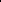 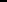 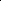 Программа реализуется в течение всего времени пребывания воспитанников в Учреждении.Участники образовательной деятельности: дети, родители (законные представители), педагогические работники Учреждения.Образовательная деятельность в Учреждении осуществляется на русском языке. Программа включает обязательную часть и часть, формируемую участниками образовательных отношений. Обе части являются взаимодополняющими и необходимыми с точки зрения реализации требований ФГОС ДО. Образовательная деятельность строится на адекватных возрасту формах работы с детьми, при этом основной формой и ведущим видом деятельности является игра.            Программа, реализующая задачи  обязательной части (60%) - примерная образовательная программа дошкольного образования «Детство» под редакцией Т.И. Бабаевой, А.Г., Гогоберидзе, О.В. Солнцевой.       Программы, реализующие задачи части, формируемой участниками образовательных отношений (40%) - парциальная дополнительная программа «Основы безопасности жизнедеятельности дошкольников» Н.Н.Авдеевой, О.Л.Князевой, Р.Б. Стеркиной ;парциальная программа для дошкольных образовательных организаций «Белгородоведение» под редакцией Т.М. Стручаевой, Н.Д. Епанчинцевой, О.А. Брытковой, Я.Н. Колесниковой, В.В. Лепетюхи,  парциальная программа «Ладушки» И.М. Каплуновой,  И.А. Новоскольцевой парциальная программа духовно-нравственного воспитания (по авторской программе Л.Л. Шевченко «Добрый мир. Православная культура» для детей 5-7 лет, парциальная программа «Играйте на здоровье» Волошиной Л.Н.   для детей 5-7 летКонкретное содержание образовательных областей зависит от возрастных и индивидуальных особенностей воспитанников и может реализовываться в различных видах деятельности:С детьми дошкольного возраста (3 – 7 лет):игровая (включая сюжетно-ролевую игру, игру с правилами и другие виды игры),коммуникативная (общение и взаимодействие со взрослыми и сверстниками),познавательно-исследовательская (исследование объектов окружающего мира и экспериментирование с ними),восприятие художественной литературы и фольклора,самообслуживание и элементарный бытовой труд (в помещении и на улице),конструирование из разного материала (включая конструкторы, модули, бумагу, природный и иной материал),изобразительная (рисование, лепка, аппликация),музыкальная (восприятие и понимание смысла музыкальных произведений, пение, музыкально-ритмические движения, игры на музыкальныхинструментах), двигательная  (овладение основными движениями)Работа с семьями воспитанников в группах строится на основе Плана работы с родителями, разрабатываемого педагогами самостоятельно на каждый учебный год с учетом:рекомендаций раздела «Особенности взаимодействия педагогического коллектива с семьями воспитанников» образовательной программы дошкольного образования «Детство» под редакцией Т.И. Бабаевой, А.Г. Гогоберидзе, О.В. Солнцева и др. Основными направлениями взаимодействия с семьёй является - изучение потребностей родителей в образовательных услугах.       Материально-техническое оснащение ДОУ соответствует санитарно-эпидемиологическим правилам и нормам, соответствует правилам пожарной безопасности и способствует качественной реализации Программы.Всего в СП - Детский сад МБОУ «Афанасьевская СОШ»–  воспитывается 36детей. Работает 2 разновозрастные группы полного пребывания дня:  - 1 группа младше-средняя  - 4-5 го года жизни,  - 2 группа старше-подготовительная- 6-7 го года жизни.Время пребывания детей в СП _ Детский сад МБОУ «Афанасьевская СОШ»– 12 часов, с 7.00 до 19.00Группы функционируют в режиме 5-дневной рабочей недели с 12 часовым пребыванием детей.                Планируемые результаты освоения программыМодель выпускника	  Планируемые итоговые результаты освоения детьми основной образовательной программы Учреждения описывают интегративные качества ребенка, которые он приобретает в результате освоения Программы:      физически развитый, овладевший основными культурно - гигиеническими навыками. Самостоятельно выполняет доступные возрасту гигиенические процедуры, соблюдает элементарные правила здорового образа жизни. У ребенка сформирована потребность в двигательной активности и основные виды движения.   любознательный, активный, работоспособный. Интересуется новым в мире предметов и вещей, отношений и своем внутреннем мире. Задает вопросы взрослому, любит экспериментировать. Проявляет инициативу, способен самостоятельно действовать в повседневной жизни, в различных видах детской деятельности. В случаях затруднений обращается за помощью к взрослому. Сформированы предпосылки учебной деятельности, принимает живое участие в образовательном процессе;      эмоционально отзывчивый. Откликается на эмоции близких людей и друзей. Сопереживает персонажам сказок, историй, рассказов. Эмоционально реагирует на произведения изобразительного искусства, музыкальные и художественные произведения, мир природы; овладевший средствами общения и способами взаимодействия с взрослыми и сверстниками, гуманистическая направленность в поведении. Ребенок адекватно использует вербальные и невербальные средства общения, владеет культурой диалогической речи и конструктивными способами взаимодействия с детьми и взрослыми (договаривается, обменивается предметами, распределяет действия при сотрудничестве). Способен принять общую цель и условия согласованных действий, изменять стиль общения с взрослым или сверстником, в зависимости от ситуации;      способный управлять своим поведением и планировать свои действия на основе первичных ценностных представлений, соблюдающий элементарные общепринятые нормы и правила поведения. Поведение ребенка преимущественно определяется традициями семьи и группы, правилами поведения и первичными ценностными представлениями о том «что такое хорошо и что такое плохо». Ребенок способен планировать свои действия, направленные на достижение конкретной цели. Соблюдает правила поведения на улице, правила дорожного движения, правила поведения в общественных местах (транспорте, магазине, поликлинике, и др.);      способный решать интеллектуальные и личностные задачи (проблемы), адекватные возрасту. Ребенок может применять самостоятельно усвоенные знания и способы деятельности для решения новых задач (проблем), поставленных как взрослым, так и им самим; в зависимости от ситуации может преобразовывать способы решения задач (проблем). Ребенок способен предложить собственный замысел и воплотить его в рисунке, постройке, рассказе и др., способен оценивать свои и чужие поступки с позиции общих ценностей     имеющий первичные представления о себе, семье, обществе, государстве, мире и природе. Ребенок имеет представление о себе, своих возможностях и достижениях, собственной принадлежности и принадлежности других людей к определенному полу, нации, о составе семьи, родственных отношениях и взаимосвязях, распределении семейных обязанностей, семейных традициях; об обществе, его культурных ценностях; о государстве и принадлежности к нему; о мире;      овладевший универсальными предпосылками учебной деятельности - умениями работать по правилу и по образцу, слушать взрослого и выполнять его инструкции;      овладевший необходимыми умениями и навыками. У ребенка сформированы умения и навыки, необходимые для осуществления различных видов детской деятельности. Уровень развития ребёнка определяется, исходя из динамики его собственных достижений, ориентируясь на зону ближайшего развития ребёнка.	Требования к условиям реализации основной образовательной программы       Для реализации программы созданы необходимые психолого-педагогические, кадровые, материально-технические и финансовые условия. Создана развивающая предметно-пространственная среда. Психолого-педагогические условия обеспечивают эмоциональное благополучие, положительное отношение к миру, к себе и другим людям.	Условия реализации программы направлены на создание социальной ситуации развития, которая обеспечивает полноценное развитие личности во всех направлениях развития детей.     Условия реализации программы способствуют созданию такой ситуации развития детей, которая:гарантирует охрану и укрепление физического и психического здоровья детей;обеспечивает эмоциональное благополучие детей;способствует профессиональному развитию педагогических работников;обеспечивает открытость дошкольного образования;создает условия для участия родителей в образовательной деятельности.     Условия, необходимые для создания социальной ситуации развития детей, соответствующей специфике дошкольного возраста, предполагают:обеспечение эмоционального благополучия через непосредственное общение с каждым ребёнком, уважительное отношение к его чувствам и потребностям;поддержка индивидуальности и инициативы детей через создание условий для свободного выбора детьми деятельности, участников совместной деятельности, условий для принятия решений, выражения чувств и мыслей, недирективная помощь детям, поддержка детской инициативы и самостоятельности в различных видах детской деятельности;установление правил взаимодействия в разных ситуациях: создание условий для доброжелательных отношений между детьми, развитие коммуникативных способностей детей, позволяющие решать конструктивно конфликтные ситуации между детьми, развивать умение детей работать в группе сверстников.Построение вариативного развивающего образования, ориентированного на зону ближайшего развития ребёнка.Взаимодействие с родителями, законными представителями по вопросам        образования ребёнка, вовлечение родителей в образовательную деятельность, в том   числе через реализацию совместных детско-родительских проектов на основе    выявления и поддержки образовательных инициатив семьи. Требования к результатам освоения основной образовательной программы дошкольного образования   Целевые ориентиры образования в раннем возрасте:ребенок интересуется окружающими предметами и активно действует с ними; эмоционально вовлечен в действия с игрушками и другими предметами, стремится проявлять настойчивость в достижении результата своих действий;использует специфические, культурно фиксированные предметные действия, знает назначение бытовых предметов (ложки, расчески, карандаша и пр.) и умеет пользоваться ими. Владеет простейшими навыками самообслуживания; стремится проявлять самостоятельность в бытовом и игровом поведении;владеет активной речью, включенной в общение; может обращаться с вопросами и просьбами, понимает речь взрослых; знает названия окружающих предметов и игрушек;стремится к общению со взрослыми и активно подражает им в движениях и действиях; появляются игры, в которых ребенок воспроизводит действия взрослого;проявляет интерес к сверстникам; наблюдает за их действиями и подражает им;проявляет интерес к стихам, песням и сказкам, рассматриванию картинки, стремится двигаться под музыку; эмоционально откликается на различные произведения культуры и искусства;у ребенка развита крупная моторика, он стремится осваивать различные виды движения (бег, лазанье, перешагивание и пр.).Целевые ориентиры на этапе завершения дошкольного образования:ребенок овладевает основными культурными способами деятельности, проявляет инициативу и самостоятельность в разных видах деятельности - игре, общении, познавательно-исследовательской деятельности, конструировании и др.; способен выбирать себе род занятий, участников по совместной деятельности;ребенок обладает установкой положительного отношения к миру, к разным видам труда, другим людям и самому себе, обладает чувством собственного достоинства; активно взаимодействует со сверстниками и взрослыми, участвует в совместных играх. Способен договариваться, учитывать интересы и чувства других, сопереживать неудачам и радоваться успехам других, адекватно проявляет свои чувства, в том числе чувство веры в себя, старается разрешать конфликты;ребенок обладает развитым воображением, которое реализуется в разных видах деятельности, и прежде всего в игре; ребенок владеет разными формами и видами игры, различает условную и реальную ситуации, умеет подчиняться разным правилам и социальным нормам;ребенок достаточно хорошо владеет устной речью, может выражать свои мысли и желания, может использовать речь для выражения своих мыслей, чувств и желаний, построения речевого высказывания в ситуации общения, может выделять звуки в словах, у ребенка складываются предпосылки грамотности;у ребенка развита крупная и мелкая моторика; он подвижен, вынослив, владеет основными движениями, может контролировать свои движения и управлять ими;ребенок способен к волевым усилиям, может следовать социальным нормам поведения и правилам в разных видах деятельности, во взаимоотношениях со взрослыми и сверстниками, может соблюдать правила безопасного поведения и личной гигиены;ребенок проявляет любознательность, задает вопросы взрослым и сверстникам, интересуется причинно-следственными связями, пытается самостоятельно придумывать объяснения явлениям природы и поступкам людей; склонен наблюдать, экспериментировать. Обладает начальными знаниями о себе, о природном и социальном мире, в котором он живет; знаком с произведениями детской литературы, обладает элементарными представлениями из области живой природы, естествознания, математики, истории и т.п.; ребенок способен к принятию собственных решений, опираясь на свои знания и умения в различных видах деятельности.п/пСодержаниестрI.  ЦЕЛЕВОЙ РАЗДЕЛI.  ЦЕЛЕВОЙ РАЗДЕЛ1.1.Пояснительная записка21.1.1.1.1.2.1.1.3.1.1.4.1.1.5.1.1.6.Цели и задачи Программы21.1.1.1.1.2.1.1.3.1.1.4.1.1.5.1.1.6.Принципы и подходы к формированию Программы31.1.1.1.1.2.1.1.3.1.1.4.1.1.5.1.1.6.Приоритетные направления деятельности51.1.1.1.1.2.1.1.3.1.1.4.1.1.5.1.1.6.Возрастные особенности воспитанников51.1.1.1.1.2.1.1.3.1.1.4.1.1.5.1.1.6.Учет специфики условий ДОУ121.1.1.1.1.2.1.1.3.1.1.4.1.1.5.1.1.6.Значимые для разработки и реализации Программы характеристики131.2.Планируемые результаты освоения программы141.2.1.1.2.2.1.2.3.Целевые ориентиры в раннем возрастеЦелевые ориентиры в дошкольном детствеЦелевые ориентиры на этапе завершения освоения Программы.1414201.3.Развивающее оценивание качества образовательной деятельности по Программе21II.  СОДЕРЖАТЕЛЬНЫЙ РАЗДЕЛ.II.  СОДЕРЖАТЕЛЬНЫЙ РАЗДЕЛ.2.1.Общие положения212.2.Описание образовательной деятельности в соответствии с направлениями развития ребенка, представленными в пяти образовательных областях.232.2Описание вариативных форм, способов, методов и средств реализации Программы402.3Программа коррекционно-развивающей работы с детьми.452.4Особенности образовательной деятельности разных видов и культурных практик462.5Способы и направления поддержки детской инициативы482.6.Особенности взаимодействия педагогического коллектива с семьями воспитанников51III. ОРГАНИЗАЦИОННЫЙ РАЗДЕЛIII. ОРГАНИЗАЦИОННЫЙ РАЗДЕЛ3.1.Психолого-педагогические условия, обеспечивающие развитие ребенка543.2.Организация развивающей предметно-пространственной среды543.3.  Кадровые условия реализации программы573.4.Материально-техническое обеспечение Программы583.5.Финансовые условия реализации Программы633.6.Планирование образовательной деятельности663.7.Режим дня и распорядок673.8Особенноститрадиционныхсобытий, праздников, мероприятий863.9.Перспективы работы по совершенствованию и развитию содержания Программы и обеспечивающих ее реализацию нормативно-правовых, финансовых, научно-методических, кадровых, информационных и материально-технических ресурсов893.10.Перечень нормативных и нормативно-методических документов90IV. ЧАСТЬ, ФОРМИРУЕМАЯ УЧАСТНИКАМИ ОБРАЗОВАТЕЛЬНОГО ПРОЦЕССА4.1.Иные характеристики содержания Программы, наиболее существенные с точкизрения авторов Программы.944.1.1.Преемственность СП –Детский сад МБОУ»Афанасьевская СОШ» и школы944.1.2.Взаимодействие СП –Детский сад МБОУ»Афанасьевская СОШ» и социума87V. РАЗДЕЛ. КРАТКАЯ ПРЕЗЕНТАЦИЯ ОСНОВНОЙ ОБРАЗОВАТЕЛЬНОЙ ПРОГРАММЫ ДОШКОЛЬНОГО УЧРЕЖДЕНИЯ89Всего детейВ том числе:В том числе:В том числе:В том числе:В том числе:Всего детейОт 2 до 3 летОт 3 до 4летОт 4 до 5летОт 5 до 6 летОт 6 до 7лет34239812Полные семьиМногодетные семьиНеполные семьиНеполные семьиНеполные семьиНеполные семьиПолные семьиМногодетные семьиМатери одиночкиРазведеныВдовыДетина попечении22 (84,6%)15 (30,7%)4 (18,1%)---Социальный состав семейСоциальный состав семейСоциальный состав семейСоциальный состав семейСоциальный состав семейСоциальный состав семейРабочиеКолхозникиСлужащиеСфера обслуживанияБезработныеИП24662111Количество семейхорошиеудовлетворительныеплохие311100К четырём годамК пяти годамК шести годамМожет спокойно, не мешая другому ребенку играть рядом, объединяться в игре с общей игрушкой, участвовать в несложной совместной практической деятельности. Проявляет стремление к положительным поступкам, но взаимоотношения зависят от ситуации и пока еще требуют постоянного внимания воспитателя. Активно участвует в разнообразных видах деятельности: в играх, двигательных упражнениях, в действиях по обследованию свойств и качеств предметов и их использованию, в рисовании, лепке, речевом общении, в творчестве. Принимает цель, в играх, в предметной и художественной деятельности по показу и побуждению взрослых ребенок доводит начатую работу до определенного результата. Понимает, что вещи, предметы сделаны людьми и требуют бережного обращения с ними. Может применять усвоенные знания и способы деятельности для решения несложных задач, поставленных взрослым. Доброжелателен в общении со сверстниками в совместных делах; проявляет интерес к разным видам деятельности, активно участвует в них. Овладевает умениями экспериментирования и при содействии взрослого активно использует их для решения интеллектуальных и бытовых задач. Сформированы специальные умения и навыки (речевые, изобразительные, музыкальные, конструктивные и др.), необходимые для осуществления различных видов детской деятельности. Проявляет самостоятельность в разнообразных видах деятельности, стремится к проявлению творческой инициативы. Может самостоятельно поставить цель, обдумать путь к её достижению, осуществить замысел и оценить полученный результат с позиции цели. Проявляет эмоциональную отзывчивость, подражая примеру взрослых, старается утешить обиженного, угостить, обрадовать, помочь. Начинает в мимике и жестах различать эмоциональные состояния людей, веселую и грустную музыку, веселое и грустное настроение сверстников, взрослых, эмоционально откликается на содержание прочитанного, сопереживают героям. Откликается на эмоции близких людей и друзей. Испытывает радость от общения с животными и растениями, как знакомыми, так и новыми для него. Сопереживает персонажам сказок. Эмоционально реагирует на художественные произведения, мир природы. Понимает эмоциональные состояния взрослых и других детей, выраженные в мимике, пантомимике, действиях, интонации речи, проявляет готовность помочь, сочувствие. Способен находить общие черты в настроении людей, музыки, природы, картины, скульптурного изображения. Высказывает свое мнение о причинах того или иного эмоционального состояния людей, понимает некоторые образные средства, которые используются для передачи настроения в изобразительном искусстве, музыке, в художественной литературе. Охотно включается в совместную деятельность со взрослым, подражает его действиям, отвечает на вопросы взрослого и комментирует его действия в процессе совместной игры, выполнения режимных моментов. Проявляет интерес к сверстникам, к взаимодействию в игре, в повседневном общении и бытовой деятельности. Проявляет стремление к общению со сверстниками, нуждается в содержательных контактах со сверстниками по поводу игрушек, совместных игр, общих дел, налаживаются первые дружеские связи между детьми. По предложению воспитателя может договориться со сверстником. Стремится к самовыражению в деятельности, к признанию и уважению сверстников. Ребенок охотно сотрудничает со взрослыми не только в практических делах, но активно стремится к познавательному, интеллектуальному общению со взрослыми: задает много вопросов поискового характера. Начинает проявлять уважение к старшим, называет по имени и отчеству. Дети могут самостоятельно или с небольшой помощью воспитателя объединяться для совместной деятельности, определять общий замысел, распределять роли, согласовывать действия, оценивать полученный результат и характер взаимоотношений. Стремится регулировать свою активность: соблюдать очередность, учитывать права других людей. Проявляет инициативу в общении — делится впечатлениями со сверстниками, задает вопросы, привлекает к общению других детей. Владеет игровыми действиями с игрушками и предметами-заместителями, разворачивает игровой сюжет из нескольких эпизодов, приобрел первичные умения ролевого поведения. Способен предложить собственный замысел и воплотить его в игре, рисунке, постройкеВ играх наблюдается разнообразие сюжетов. Называет роль до начала игры, обозначает свою новую роль по ходу игры. Проявляет самостоятельность в выборе и использовании предметов-заместителей, с интересом включается в ролевой диалог со сверстниками. Выдвигает игровые замыслы, инициативен в развитии игрового сюжета. Вступает в ролевой диалог. Проявляет интерес к игровому экспериментированию с предметами и материалами. Проявляет творчество в создании игровой обстановки, в театрализации. В играх с правилами принимает игровую задачу, проявляет интерес к результату, выигрышу. Может предварительно обозначить тему игры; заинтересован совместной игрой. Согласовывает в игровой деятельности свои интересы и интересы партнеров, умеют объяснить замыслы, адресовать обращение партнеру. Проявляет интерес к игровому экспериментированию, к развивающим и познавательным играм; в играх с готовым содержанием и правилами действуют в точном соответствии с игровой задачей и правилами. Значительно увеличился запас слов, совершенствуется грамматический строй речи, пользуется не только простыми, но и сложными предложениями. Речевые контакты становятся более длительными и активными. Для привлечения и сохранения внимания сверстника использует средства интонационной речевой выразительности (силу голоса, интонацию, ритм и темп речи). Выразительно читает стихи, пересказывает короткие рассказы, передавая свое отношение к героям. Использует в речи слова участия, эмоционального сочувствия, сострадания для поддержания сотрудничества, установления отношений со сверстниками и взрослыми. С помощью образных средств языка передает эмоциональные состояния людей и животных. Имеет богатый словарный запас. Речь чистая, грамматически правильная, выразительная. Значительно увеличивается запас слов, совершенствуется грамматический строй речи, появляются элементарные виды суждений об окружающем. Пользуется не только простыми, но и сложными предложениями. Сформирована соответствующая возрасту координация движений. Проявляет положительное отношение к разнообразным физическим упражнениям, стремится к самостоятельности в двигательной деятельности, избирателен по отношению к некоторым двигательным действиям и подвижным играм. Испытывает острую потребность в движении, отличается высокой возбудимостью. В случае ограничения активной двигательной деятельности быстро перевозбуждается, становится непослушным, капризным. Эмоционально окрашенная деятельность становится не только средством физического развития, но и способом психологической разгрузки. Проявляет интерес к физическим упражнениям. Правильно выполняет физические упражнения, проявляет самоконтроль и самооценку. Может самостоятельно придумать и выполнить несложные физические упражнения. Владеет элементарной культурой поведения во время еды за столом, навыками самообслуживания: умывания, одевания. Правильно пользуется предметами личной гигиены (полотенцем, носовым платком, расческой). Выполняет доступные возрасту гигиенические процедуры, соблюдает элементарные правила здорового образа жизни: рассказывает о последовательности и необходимости выполнения культурно-гигиенических навыков. Самостоятелен в самообслуживании, сам ставит цель, видит необходимость выполнения определенных действий. В привычной обстановке самостоятельно выполняет знакомые правила общения со взрослыми здоровается и прощается, говорит «спасибо» и «пожалуйста». По напоминанию взрослого старается придерживаться основных правил поведения в быту и на улице. Самостоятельно выполняет основные культурно-гигиенические процессы (культура еды, умывание, одевание), владеет приемами чистки одежды и обуви с помощью щетки. Самостоятельно замечает, когда нужно вымыть руки или причесаться. Освоил отдельные правила безопасного поведения, способен рассказать взрослому о своем самочувствии и о некоторых опасных ситуациях, которых нужно избегать. Проявляет уважение к взрослым. Умеет интересоваться состоянием здоровья близких людей, ласково называть их. Стремится рассказывать старшим о своих делах, любимых играх и книгах. Внимателен к поручениям взрослых, проявляет самостоятельность и настойчивость в их выполнении, вступает в сотрудничество. Проявляет интерес к миру, потребность в познавательном общении со взрослыми, задает вопросы о людях, их действиях, о животных, предметах ближайшего окружения. Проявляет стремление к наблюдению, сравнению, обследованию свойств и качеств предметов, использованию сенсорных эталонов (круг, квадрат, треугольник), к простейшему экспериментированию с предметами и материалами. В совместной с педагогом познавательной деятельности переживает чувство удивления, радости познания мира. Отличается высокой активностью и любознательностью. Задает много вопросов поискового характера: «Почему?», «Зачем?», «Для чего?», стремится установить связи и зависимости в природе, социальном мире. Владеет основными способами познания, имеет некоторый опыт деятельности и запас представлений об окружающем; с помощью воспитателя активно включается в деятельность экспериментирования. В процессе совместной исследовательской деятельности активно познает и называет свойства и качества предметов, особенности объектов природы, обследовательские действия. Объединяет предметы и объекты в видовые категории с указанием характерных признаков. Проявляет интеллектуальную активность, проявляется познавательный интерес. Может принять и самостоятельно поставить познавательную задачу и решить её доступными способами. Проявляет интеллектуальные эмоции, догадку и сообразительность, с удовольствием экспериментирует. Испытывает интерес к событиям, находящимся за рамками личного опыта, интересуется событиями прошлого и будущего, жизнью родного города и страны, разными народами, животным и растительным миром. Фантазирует, сочиняет разные истории, предлагает пути решения проблем. Знает свое имя, фамилию, пол, возраст. Осознает свои отдельные умения и действия, которые самостоятельно освоены («Я умею строить дом», «Я умею сам застегивать куртку» и т. п.). Узнает дом, квартиру, в которой живет, детский сад, группу, своих воспитателей, няню. Знает членов своей семьи и ближайших родственников. Разговаривает со взрослым о членах своей семьи, отвечая на вопросы при рассматривании семейного альбома или фотографий. Называет хорошо знакомых животных и растения ближайшего окружения их действия, яркие признаки внешнего вида. Способен не только объединять предметы по внешнему сходству (форма, цвет, величина), но и усваивать общепринятые представления о группах предметов (одежда, посуда, игрушки). Участвует в элементарной исследовательской деятельности по изучению качеств и свойств объектов неживой природы, в посильной деятельности по уходу за растениями и животными уголка природы. Имеет представления: о себе: знает свое имя полное и краткое, фамилию, возраст, пол. Осознает некоторые свои умения (умею рисовать и пр.), знания (знаю, о чем эта сказка), то, чему научился (строить дом). Стремится узнать от взрослого некоторые сведения о своем организме (для чего нужны руки, ноги, глаза, ресницы и пр.); о семье: знает состав своей семьи, рассказывает о деятельности членов своей семьи, о произошедших семейных событиях, праздниках, о любимых игрушках, домашних животных; об обществе (ближайшем социуме), его культурных ценностях: беседует с воспитателем о профессиях работников детского сада: помощника воспитателя, повара, медицинской сестры, воспитателя, прачки; о государстве: знает название страны и города, в котором живет, хорошо ориентируется в ближайшем окружении. Знает свое имя, отчество, фамилию, пол, дату рождения, адрес, номер телефона, членов семьи, профессии родителей. Располагает некоторыми сведениями об организме, назначении отдельных органов, условиях их нормального функционирования. Охотно рассказывает о себе, событиях своей жизни, мечтах, достижениях, увлечениях. Имеет положительную самооценку, стремиться к успешной деятельности. Имеет представления о семье, семейных и родственных отношениях, знает, как поддерживаются родственные связи, как проявляются отношения любви и заботы в семье, знает некоторые культурные традиции и увлечения членов семьи. Имеет представление о значимости профессий родителей, устанавливает связи между видами труда. Имеет развернутые представления о родном городе. Знает название своей страны, ее государственные символы, испытывает чувство гордости своей страной. Имеет некоторые представления о природе родной страны, достопримечательностях России и родного города, ярких событиях ее недавнего прошлого, великих россиянах. Проявляет интерес к жизни людей в других странах мира. Стремится поделиться впечатлениями о поездках в другие города, другие страны мира. Имеет представления о многообразии растений и животных, их потребностях как живых организмов, владеет представлениями об уходе за растениями, некоторыми животными, стремится применять имеющиеся представления в собственной деятельности. Освоил некоторые нормы и правила поведения, связанные с определенными разрешениями и запретами («можно», «нужно», «нельзя»), может увидеть несоответствие поведения другого ребенка нормам и правилам поведения. Ребенок испытывает удовлетворение от одобрения правильных действий взрослыми. Внимательно вслушивается в речь и указания взрослого, принимает образец. Следуя вопросам взрослого, рассматривает предметы, игрушки, иллюстрации, слушает комментарии и пояснения взрослого. Владеет разными способами деятельности, проявляет самостоятельность, стремится к самовыражению. Поведение определяется требованиями со стороны взрослых и первичными ценностными представлениями о том «что такое хорошо и что такое плохо» (например, нельзя драться, нехорошо ябедничать, нужно делиться, нужно уважать взрослых и пр.). С помощью взрослого может наметить действия, направленные на достижение конкретной цели. Умеет работать по образцу, слушать взрослого и выполнять его задания, отвечать, когда спрашивают. Соблюдает установленный порядок поведения в группе, ориентируется в своем поведении не только на контроль воспитателя, но и на самоконтроль на основе известных правил, владеет приемами справедливого распределения игрушек, предметов. Понимает, почему нужно выполнять правила культуры поведения, представляют последствия своих неосторожных действий для других детей. Стремится к мирному разрешению конфликтов. Может испытывать потребность в поддержке и направлении взрослого в выполнении правил поведения в новых условиях. Слушает и понимает взрослого, действует по правилу или образцу в разных видах деятельности, способен к произвольным действиям, самостоятельно планирует и называет два-три последовательных действия, способен удерживать в памяти правило, высказанное взрослым и действовать по нему без напоминания, способен аргументировать свои суждения, стремится к результативному выполнению работы в соответствии с темой, к позитивной оценке результата взрослым. Ранний возраст( 2-3 года)Дошкольный возраст(3 года - 8 лет)предметная деятельность и игры с составными и динамическими игрушкамиэкспериментирование с материалами и веществами (песок, вода, тесто и пр.),общение с взрослым и совместные игры со сверстниками под руководством взрослого,самообслуживание и действия с бытовыми предметами-орудиями (ложка, совок, лопатка и пр.),восприятие смысла музыки, сказок, стихов, рассматривание картинок, двигательная активность.игровая, включая сюжетно-ролевую игру, игру с правилами и другие виды игры,коммуникативная (общение и взаимодействие со взрослыми и сверстниками),познавательно-исследовательская (исследования объектов окружающего мира и экспериментирования с ними),восприятие художественной литературы и фольклора,самообслуживание и элементарный бытовой труд (в помещении и на улице),конструирование из разного материала, включая конструкторы, модули, бумагу, природный и иной материал,изобразительная (рисование, лепка, аппликация),музыкальная (восприятие и понимание смысла музыкальных произведений, пение, музыкально-ритмические движения, игры на детских музыкальных инструментах);двигательная (овладение основными движениями) формы активности ребенка.Режимные моментыСовместная деятельностьСовместная деятельностьСамостоятельнаяпедагога с детьмидеятельность детейФормы организации детейФормы организации детейФормы организации детейИндивидуальные, подгрупповые,Индивидуальные, подгрупповые,Индивидуальные,Индивидуальныегрупповыеподгрупповые, групповыеПодгрупповыеФормы работы― Игровая беседа с элементами― Игровая беседа с элементами―Игровая беседа с―Во всех видахдвиженийэлементами движенийсамостоятельной―Интегративная деятельность―Интегративная―деятельности детей―Утренняя гимнастика―деятельность―Двигательная активность―Совместная деятельность―Утренняя гимнастика―в течение днявзрослого и детей―Совместная деятельность―Игра―тематического характеравзрослого и детей―Утренняя гимнастика―Игра―тематического характера―Самостоятельные―Контрольно-диагностическая―Играспортивные игры и―деятельность―Контрольно-упражнения―Экспериментированиедиагностическая―Физкультурное занятие―деятельность―Спортивные и―Экспериментированиефизкультурные досуги―Физкультурное занятие―Спортивные состязания―Спортивные и―Проектная деятельность―физкультурные досуги―Спортивные состязания―Проектная деятельностьНепосредственноНепосредственноРежимные моментыРежимные моментыСамостоятельнаяСамостоятельнаяобразовательная деятельностьобразовательная деятельностьдеятельность детейдеятельность детейФормы организации детейФормы организации детейФормы организации детейИндивидуальныеИндивидуальныеГрупповыеГрупповыеИндивидуальныеИндивидуальныеПодгрупповыеПодгрупповыеПодгрупповыеПодгрупповыеподгрупповыеподгрупповыегрупповыегрупповыеИндивидуальныеИндивидуальные―Наблюдения―Совместные действия―Создание―Беседа―Наблюдениясоответствующей―Чтение―Беседапредметно-―Просмотр и анализ―Чтениеразвивающей среды.мультфильмов,―Рассматривание―Совместная совидеофильмов, телепередач―Играсверстниками игра―Экспериментирование.―Проектная деятельность―Индивидуальная игра.―Проблемная ситуация―Просмотр и анализ―Совместная с воспитателеммультфильмов,игравидеофильмов,―Совместная со сверстникамителепередач.игра―Ситуативный разговор с―Индивидуальная иградетьми―Праздник―Педагогическая ситуация―Экскурсия―Ситуация морального―Ситуация морального выборавыбора―Проектная деятельность―Проектная деятельность―Интегративная деятельность.―Интегративная―Дежурстводеятельность―ЭкскурсияНепосредственноРежимные моментыСамостоятельнаяобразовательная деятельностьРежимные моментыдеятельность детейобразовательная деятельностьдеятельность детейФормы организации детейФормы организации детейиндивидуальныеиндивидуальныеиндивидуальныеподгрупповыеподгрупповыеподгрупповыегрупповыегрупповые―беседа после чтения―ситуация общения в―сюжетно-ролевая―рассматриваниепроцессе режимныхигра―игровая ситуациямоментов―подвижная игра с―дидактическая игра―дидактическая игратекстом―интегративная деятельность―чтение (в том числе на―игровое общение―чтениепрогулке)―все виды―беседа о прочитанном―словесная игра на прогулкесамостоятельной―игра-драматизация―наблюдение на прогулкедетской деятельности―показ настольного театра―трудпредполагающие―разучивание стихотворений―игра на прогулкеобщение со―театрализованная игра―ситуативный разговорсверстниками―режиссерская игра―беседа―хороводная игра с―проектная деятельность―беседа после чтенияпением―интегративная деятельность―экскурсия―игра-драматизация―решение проблемных―интегративная деятельность―чтение наизусть иситуаций―разговор с детьмиотгадывание загадок―разговор с детьми―разучивание стихов,в условиях книжного―создание коллекцийпотешекуголка―игра―сочинение загадок―дидактическая игра―проектная деятельность―разновозрастное общение«Речевое развитие»«Речевое развитие»Формы образовательной деятельностиФормы образовательной деятельностиФормы образовательной деятельностиФормы образовательной деятельностиНепосредственноРежимные моментыСамостоятельнаяобразовательная деятельностьобразовательная деятельностьРежимные моментыдеятельность детейобразовательная деятельностьобразовательная деятельностьдеятельность детейФормы организации детейФормы организации детейФормы организации детейиндивидуальныеиндивидуальныеиндивидуальныеиндивидуальныеиндивидуальныеиндивидуальныеподгрупповыеподгрупповыеподгрупповыеподгрупповыеподгрупповыеподгрупповыегрупповыегрупповыегрупповыегрупповые―беседа после чтения―ситуация общения в―сюжетно-ролевая―рассматриваниепроцессе режимныхигра―игровая ситуациямоментов―подвижная игра с―дидактическая игра―дидактическая игратекстом―интегративная деятельность―чтение (в том числе на―чтение (в том числе на―игровое общение―чтениепрогулке)―все виды―беседа о прочитанном―словесная игра на прогулке―словесная игра на прогулкесамостоятельной―игра-драматизация―наблюдение на прогулкедетской деятельности―показ настольного театра―трудпредполагающие―разучивание стихотворений―игра на прогулкеобщение со―театрализованная игра―ситуативный разговорсверстниками―режиссерская игра―беседа, беседа после чтения―хороводная игра с―проектная деятельность―экскурсияпением―интегративная деятельность―интегративная деятельность―игра-драматизация―решение проблемных―разговор с детьми―чтение наизусть иситуаций―разучивание стихов,отгадывание загадок―разговор с детьмипотешекв условиях книжного―создание коллекций―сочинение загадокуголка―игра―проектная деятельность―дидактическая игра―разновозрастное общениеНепосредственноРежимные моментыСамостоятельнаяобразовательная деятельностьобразовательная деятельностьдеятельность детейФормы организации детейФормы организации детейФормы организации детейИндивидуальныеИндивидуальныеГрупповыеГрупповыеИндивидуальныеИндивидуальныеПодгрупповыеПодгрупповыеПодгрупповыеПодгрупповыеподгрупповыеподгрупповыегрупповыегрупповыеИндивидуальныеИндивидуальные―занятия (рисование,―занятия (рисование,―наблюдение―украшение личныхаппликация, худож.―рассматриваниепредметовконструирование, лепка)эстетически―игры (дидактические,―игры (дидактические,―изготовление украшений,привлекательных объектовстроительные,декораций, подарков,природысюжетно-ролевые)предметов для игр―игровое упражнение―рассматривание―экспериментирование―проблемная ситуацияэстетически―рассматривание эстетически―конструирование из пескапривлекательныхпривлекательных объектов―обсуждение (произведенийобъектов природы,природы, быта, произведенийискусства, средствбыта, произведенийискусствавыразительности и др.)искусства―игры (дидакт., строительные,―игры (дидакт., строительные,―создание коллекций.―самостоятельнаясюжетно-ролевые)―слушание музыки,изобразительная―тематические досугисопровождающейдеятельность.―выставки работ декоративно-проведение режимных―созданиеприкладного искусства,моментовсоответствующейрепродукций произведений―музыкальная подвижнаяпредметно-живописиигра на прогулкеразвивающей среды―проектная деятельность―концерт-импровизация на―создание коллекцийпрогулке.-эксперим. со звуками-музыкально-дид. игра-разучивание муз. игр и танцевИмпровизацияОбразовательные областиВиды детской деятельностиФормы организации образовательной деятельностиСоциально-коммуникативное развитиеИгровая,трудовая,коммуникативная Игры с правилами, творческие игры, беседы, досуги, праздники и развлечения, игровые проблемные ситуации. Индивидуальные и коллективные поручения, дежурства и коллективный труд викторины,реализацияпроектов и др.Познавательное развитиеПознавательно-исследовательскаяНаблюдения, экскурсии, эксперименты, решение проблемных ситуаций, беседы, викторины,реализацияпроектов и др.Речевое развитиеКоммуникативная,восприятие художественной литературыБеседы, игровые проблемные ситуации, викторины, творческие, дидактические и подвижные игры и др.Художественно-эстетическое развитиеРисование, лепка, аппликация, конструирование,музыкальная деятельностьРеализация проектов. Слушание, импровизация, исполнение, музыкально-дидактические, подвижные игры, досуги, праздники и развлечения и др.Физическое развитиеДвигательная Подвижныеигры, спортивные игры и упражнения, эстафеты, физкультурные занятия, гимнастика, физкультминутки, игры-имитации, физкультурные досуги и праздники, дни здоровья, прогулки, реализация проектов.Распределение времени в течение дняРаспределение времени в течение дняРаспределение времени в течение дняРежимные моментыРежимные моментыМладшаяСтаршаяСтаршаягруппагруппагруппаИгры, общение, деятельностьот 10 до 50от 10 до 50от 10 до 50по интересам во времяот 10 до 50от 10 до 50от 10 до 50по интересам во времяминминминутреннего приемаминминминутреннего приемаСамостоятельные игры в 1 -й20 мин15 мин15 минполовине дня (до НОД)20 мин15 мин15 минполовине дня (до НОД)Подготовка к прогулке,от 60 мин до 1от 60 мин доот 60 мин досамостоятельная деятельностьот 60 мин до 1от 60 мин доот 60 мин досамостоятельная деятельностьч.30 мин.1 ч.40 мин.1 ч.40 мин.на прогулкеч.30 мин.1 ч.40 мин.1 ч.40 мин.на прогулкеСамостоятельные игры, досуги,общение и деятельность по40 мин30 мин30 мининтересам во 2-й половине дняПодготовка к прогулке,самостоятельная деятельностьот 40 минот 40 минот 40 минна прогулкеИгры перед уходом домойот 15 мин доот 15 мин доот 15 мин доИгры перед уходом домой50 мин50 мин'50 мин'НаправленияСодержание Формы работыПедагогический мониторинг-Изучение своеобразия семей, особенностей семейного воспитания, педагогических проблем, которые возникают в разных семьях, степени удовлетворённости родителей деятельностью ДОУ.-Выявление интересов и потребностей родителей, возможностей конкретного участия каждого родителя в педагогическом процессе детского сада.-Знакомство с семейными традициями.-Анкетирование родителей-Беседы с родителями-Беседы с детьми о семье-Наблюдение за общением родителей и детейПедагогическая поддержка-Оказание помощи родителям в понимании своих возможностей как родителя и особенностей своего ребёнка.-Популяризация лучшего семейного опыта воспитания и семейных традиций.-Сплочение родительского коллектива.-Беседы с родителями-Психолого-педагогические тренинги-Экскурсии по детскому саду (для вновь поступивших)-Дни открытых дверей-Показ открытых занятий-Родительские мастер-классы-Проведение совместных детско-родительских мероприятий, конкурсовПедагогическое образование родителей-Развитие компетентности родителей в области педагогики и детской психологии.-Удовлетворение образовательных запросов родителей.-Темы для педагогического образования родителей определяются с учётомих потребностей (по результатам педагогического мониторинга).-Консультации-Дискуссии-Информация на сайте ДОУ-Круглые столы-Родительские собрания-Вечера вопросов и ответов-Семинары-Показ и обсуждение видеоматериалов-Решение проблемных педагогических ситуаций-Выпуск газет, информационных листов плакатов для родителейСовместная деятельность педагогов и родителей-Развитие совместного общения взрослых и детей.-Сплочение родителей и педагогов.-Формирование позиции родителя как непосредственного участника образовательного процесса.-Проведение совместных праздников и посиделок-Заседания семейного клуба-Оформление совместных с детьми выставок-Совместные проекты-Семейные конкурсы-Совместные социально значимые акции-Совместная трудовая деятельностьХарактеристика педагогического кадровогосостава Характеристика педагогического кадровогосостава Кол-во человек1. По образованию высшее педагогическоеобразование 11. По образованию среднее педагогическоеобразование32. По педагогическому стажудо 5 лет12. По педагогическому стажуот 5 до 10 лет 12. По педагогическому стажуот 10 до 15 лет 32. По педагогическому стажусвыше 15 лет 23. По результатам аттестации высшая квалификационная категория 23. По результатам аттестации первая квалификационная категория 33. По результатам аттестации не имеют квалификационнаякатегории -3. По результатам аттестации соответствие занимаемой должности-4. По курсовой переподготовкеПрошли курсы повышения квалификации44. По курсовой переподготовкеПланируют пройти в текущем году-ВидпомещенияОсновноепредназначениеОснащениеИгроваякомнатаСпальняПроведение режимных моментов.Совместная и самостоятельная деятельность воспитанников.Занятия всоответствиис образовательной программой.Прием пищи.Дневнойсон.Гимнастикапослесна.Сказкотерапия. Совместнаяисамостоятельнаядеятельность воспитанников.Музыкальные и спортивные занятия, утренняя гимнастика,утренники, театрализованные представления, музыкально-спортивные мероприятия. Родительские собрания, консультации, встречи с представителями социума, спортивные семейные встречи и досуги, просмотры презентаций, заседания МО, мастер-классы, встречи-практикумы- Детскаямебель для практической деятельности- Игроваямебель.- Развивающие центры детской активности исследовательской, творческой и игровой направленностиЦентры для сюжетно-ролевых игр «Салон красоты», «Семья», «Супермаркет», «Поликлиника», «Почта России», и др), - театральной деятельности (Уголок ряжения), сенсорно-математического развития, природы (Уголок природы), речевой и изобразительной деятельности, конструктивной деятельности и безопасности. - Уголок уединения, уголок эксперементирования, зона воды и песка.- Кровати, стулья.- Шкафы для учебно-методическойи художественной литературы.Спортивное оборудование.- Музыкальный центр, телевизор, экран и проектор, ноутбук.- Театральный уголок.- Игровая развивающая среда «Фиолетовый лес».- Ноутбук-ТелевизорРаздевальнаяИнформационно-просветительскаяработасродителями.Тематические выставки, индивидуальные и коллективные работы детей, а так же работы, выполненные совместно детьми и родителями.Совместнаяисамостоятельнаядеятельность воспитанников.- Шкафчики для раздевания детей- Информационныестендыдляродителей- Выставки детского творчества.- Постеры личных достижений ребенка.- «Уголок забытых вещей».- Игровое оборудование.Методический кабинетИндивидуальные консультации, беседы с педагогическим, обслуживающим персоналом и родителями- Нормативно – правовая документация- Документация по содержаниюработывСП - Детский сад МБОУ «Афанасьевская СОШ»-Ноутбук, принтерТерритория ДОУПрогулки, наблюденияИгроваядеятельностьСамостоятельная двигательная деятельность,Организация двигательной и музыкально – художественной деятельности на улицеТрудоваядеятельность- Игровое, функциональноеи спортивноеоборудование.-Площадкадляознакомлениядошкольниковс правиламидорожногодвижения-Клумбысцветами.Образовательные областиФормы образовательной деятельностиСоциально-коммуникативное развитиеИгры с правилами, творческие игры, дидактические и подвижные игры, беседы, досуги, праздники и развлечения, игровые проблемные ситуации, рисование, рассматривание картин и иллюстраций, заучивание стихотворений, слушание и обсуждение художественных произведений, обсуждение мультфильмов и телепередач. Изготовление сувениров и подарков, викторины, театрализация, составление и отгадывание загадок, досуги, праздники и развлечения, проекты.Познавательное развитиеНаблюдения, экскурсии, эксперименты и опыты, решение проблемных ситуаций, беседы, коллекционирование, дидактические и развивающие игры, рассматривание картин и иллюстраций, заучивание стихотворений, слушание и обсуждение художественных произведений, моделирование, сооружение построек, создание макетов, изготовление поделок, викторины, проекты.Речевое развитиеБеседы, слушание и обсуждение художественных произведений, игровые проблемные ситуации, чтение, разучивание стихов, драматизация, театрализация, викторины, рассматривание картин и иллюстраций.Художественно-эстетическое развитиеРисование, лепка, аппликация, конструирование, коллективная деятельность.Слушание, импровизация, исполнение, музыкально-дидактические подвижные игры, досуги, утренники-концерты, праздники и развлечения.Физическое развитиеПодвижные игры, игровые упражнения, спортивные игры и упражнения, упражнения для развития мелкой моторики, дидактические игры, утренняя гимнастика и гимнастика после сна, закаливающие процедуры.Двигательная активность на прогулке, физкультурные занятия в группе и на улице, физкультминутки, пальчиковые игры, динамические паузы, игры-имитации, физкультурные досуги и праздники, эстафеты, соревнования, дни здоровья.Режимные моментыВремяХолодный период года (сентябрь—май)Холодный период года (сентябрь—май)Холодный период года (сентябрь—май)Утренний прием, игры, общение, утренняя гимнастика7.00—8.30Завтрак8.30—9.00Непосредственно образовательная деятельность9.00—9.45(образовательные ситуации на игровой основе)Второй завтрак, подготовка к прогулке, прогулка, возвращение с прогулки9.5010.00—12.30Обед12.20—13.00Подготовка ко сну, сон13.00—15.10Постепенный подъем, воздушные, водные процедуры15.10—15.20Уплотненный полдник15.20—16.00Игры, досуги, общение и самостоятельная деятельность по интересам16.00—16.50Подготовка к прогулке, прогулка, возвращение с прогулки16.50—18.00Ужин18.00-18.20Игры, уход домойдо 19.00Теплый период года (июнь—август)Теплый период года (июнь—август)Утренний прием, игры, общение, утренняя гимнастика7.00—8.30Завтрак8.30—9.00Самостоятельные игры9.00—9.20Второй завтрак Подготовка к прогулке, образовательная деятельность на прогулке, прогулка, возвращение с прогулки9.509.20—12.30Обед12.30—13.10Подготовка ко сну, сон13.10—15.10Постепенный подъем, воздушные, водные процедуры15.10—15.40Уплотненный полдник15.40—16.10Игры, досуги, общение и самостоятельная деятельность по16.10—16.50интересамПодготовка к прогулке, прогулка, возвращение с прогулки16.50—18.20Ужин18.00-18.20Игры, уход домойдо 19.00Режимные моментыВремяХолодный период года (сентябрь—май)Холодный период года (сентябрь—май)Холодный период года (сентябрь—май)Утренний прием, игры, общение, утренняя гимнастика7.00—8.30Завтрак8.30—9.00Непосредственно образовательная деятельность9.00—9.50(образовательные ситуации на игровой основе)Второй завтрак, подготовка к прогулке, прогулка, возвращение с прогулки9.5510.00—12.30Обед12.20—13.00Подготовка ко сну, сон13.00—15.10Постепенный подъем, воздушные, водные процедуры15.10—15.20Уплотненный полдник15.20—16.00Игры, досуги, общение и самостоятельная деятельность по интересам16.00—16.50Подготовка к прогулке, прогулка, возвращение с прогулки16.50—18.00Ужин18.00-18.20Игры, уход домойдо 19.00Теплый период года (июнь—август)Утренний прием, игры, общение, утренняя гимнастика7.00—8.30Завтрак8.30—9.00Самостоятельные игры9.00—9.20Второй завтрак Подготовка к прогулке, образовательная деятельность наВторой завтрак Подготовка к прогулке, образовательная деятельность напрогулке, прогулка, возвращение с прогулкиОбед12.30—13.10Подготовка ко сну, сон13.10—15.10Постепенный подъем, воздушные, водные процедуры15.10—15.40Уплотненный полдник15.40—16.10Игры, досуги, общение и самостоятельная деятельность по интересам16.10—16.50Подготовка к прогулке, прогулка, возвращение с прогулки16.50—18.20Ужин18.00-18.20Игры, уход домойдо 19.00Режимные моментыВремяХолодный период года (сентябрь—май)Холодный период года (сентябрь—май)Холодный период года (сентябрь—май)Утренний прием, игры, общение, утренняя гимнастика7.00—8.30Завтрак8.40—9.00Непосредственно образовательная деятельность9.00—10.05(образовательные ситуации на игровой основе)Второй завтрак, подготовка к прогулке, прогулка, возвращение с прогулки10.2010.00—12.30Обед12.20—13.00Подготовка ко сну, сон13.00—15.10Постепенный подъем, воздушные, водные процедуры15.10—15.20Уплотненный полдник15.20—16.00Игры, досуги, занятия, самостоятельная деятельность16.00—16.30Подготовка к прогулке, прогулка, возвращение с прогулки16.40—18.00Ужин18.00-18.20Игры, уход домойдо 19.00Теплый период года (июнь—август)Утренний прием, игры, общение, утренняя гимнастика7.00—8.30Завтрак8.30—9.00Самостоятельные игры9.00—9.20Второй завтрак Подготовка к прогулке, образовательная деятельность наВторой завтрак Подготовка к прогулке, образовательная деятельность напрогулке, прогулка, возвращение с прогулкиОбед12.30—13.10Подготовка ко сну, сон13.10—15.10Постепенный подъем, воздушные, водные процедуры15.10—15.40Уплотненный полдник15.40—16.10Игры, досуги, занятия, общение и самостоятельная деятельность по интересам16.10—16.50Подготовка к прогулке, прогулка, возвращение с прогулки16.50—18.20Ужин18.00-18.20Игры, уход домойдо 19.00Режимные моментыВремяХолодный период года (сентябрь—май)Холодный период года (сентябрь—май)Холодный период года (сентябрь—май)Утренний прием, игры, общение, утренняя гимнастика7.00—8.30Завтрак8.40—9.00Непосредственно образовательная деятельность9.00—10.25(образовательные ситуации на игровой основе)Второй завтрак, подготовка к прогулке, прогулка, возвращение с прогулки10.3010.35—12.30Обед12.20—13.00Подготовка ко сну, сон13.00—15.10Постепенный подъем, воздушные, водные процедуры15.10—15.20Уплотненный полдник15.20—16.00Игры, досуги, занятия, самостоятельная деятельность16.00—16.30Подготовка к прогулке, прогулка, возвращение с прогулки16.40—18.00Ужин18.00-18.20Игры, уход домойдо 19.00Теплый период года (июнь—август)Утренний прием, игры, общение, утренняя гимнастика7.00—8.30Завтрак8.30—9.00Самостоятельные игры9.00—9.20Второй завтрак Подготовка к прогулке, образовательная деятельность наВторой завтрак Подготовка к прогулке, образовательная деятельность напрогулке, прогулка, возвращение с прогулкиОбед12.30—13.10Подготовка ко сну, сон13.10—15.10Постепенный подъем, воздушные, водные процедуры15.10—15.40Уплотненный полдник15.40—16.10Игры, досуги, занятия, общение и самостоятельная деятельность по интересам16.10—16.50Подготовка к прогулке, прогулка, возвращение с прогулки16.50—18.20Ужин18.00-18.20Игры, уход домойдо 19.00Образовательные областиКоличество в неделю/ в месяц / в год( в году 36 учебных недель)Количество в неделю/ в месяц / в год( в году 36 учебных недель)Количество в неделю/ в месяц / в год( в году 36 учебных недель)Количество в неделю/ в месяц / в год( в году 36 учебных недель)Образовательные областиМладшая подгруппа(3-4 года)Средняяподгруппа(4-5 лет)Старшая подгруппа(5-6 лет)Подготовительная подгруппа(6-7 лет)Социально – коммуникативное развитие• Безопасность• Труд1/4/36 (чередуются)1/4/36 (чередуются)1/4/36 (чередуются)1/4/36 (чередуются)Познавательное развитие• Мир природы/Мир человека• Математическое развитие2/8/721/4/36(чередуются)1/4/362/8/721/4/36(чередуются)1/4/362/8/721/4/36(чередуются)1/4/362/8/721/4/36(чередуются)1/4/36Речевое развитие• Развитие речи• Подготовка к грамоте1/4/361/4/36-1/4/361/4/36-2/8/721/4/361/4/362/8/721/4/361/4/36Художественно-эстетическое развитие• Рисование/Лепка•Конструирование/Аппликация• Музыка• Чтение художественной литературы4/16/1441/4/361/4/362/8/72Вынесено в совместную образовательную деятельность воспитателей и детей4/16/1441/4/361/4/362/8/72Вынесено в совместную образовательную деятельность воспитателей и детей5/20/1801/4/361/4/362/8/721/4/367/28/2522/8/722/8/722/8/721/4/36Физическое развитие3/12/1083/12/1083/12/1083/12/108ИТОГО (количество в неделю)11111315Продолжительность ОД ( в минутах.)152020 - 2530Объём недельной образовательной нагрузки (в часах).2ч. 45 м3ч. 40м.5 ч.7ч. 30м.Перерывы между периодами образовательной деятельности (занятиями) – 10 минутПерерывы между периодами образовательной деятельности (занятиями) – 10 минутПерерывы между периодами образовательной деятельности (занятиями) – 10 минутПерерывы между периодами образовательной деятельности (занятиями) – 10 минутПерерывы между периодами образовательной деятельности (занятиями) – 10 минутДни неделиМладшая подгруппа(3-4 года)Средняя подгруппа(4-5 лет)Старшая подгруппа(5-6 лет)Подготовительная подгруппа (6-7 лет)ПонедельникХудожественно – эстетическое развитиеХудожественно – эстетическое развитиеХудожественно – эстетическое развитиеХудожественно – эстетическое развитиеПонедельник9.00-9.15Рисование/Лепка9.00-9.20Рисование/Лепка9.00-9.20Рисование/Лепка9.00-9.30РисованиеПонедельникФизическое развитиеФизическое развитиеФизическое развитиеФизическое развитиеПонедельник9.40-9.559.40-10.009.40-10.059.40-10.10ПонедельникХудожественно – эстетическое развитиеПонедельник16.00-16.30ЛепкаВторникПознавательное развитиеПознавательное развитиеПознавательное развитиеПознавательное развитиеВторник9.00-9.15Математическое развитие9.00-9.20Математическое развитие9.00-9.20Математическое развитие9.00-9.30Математическое развитиеВторникХудожественно – эстетическое развитиеХудожественно – эстетическое развитиеХудожественно – эстетическое развитиеХудожественно – эстетическое развитиеВторник9.40-9.55Музыка9.40-10.00Музыка9.40-10.05Музыка16.00-16.25Чтение художественной литературы9.40-10.10Музыка16.00-16.30Чтение художественной литературыСредаСоциально – коммуникативное развитиеСоциально – коммуникативное развитиеСоциально – коммуникативное развитиеСоциально – коммуникативное развитиеСреда9.00-9.15Труд/Безопасность9.00-9.20Труд/Безопасность9.00-9.20Труд/Безопасность9.00-9.30Труд/БезопасностьСредаРечевое развитиеРечевое развитиеРечевое развитиеРечевое развитиеСреда9.40-9.55Развитие речи9.40-10.00Развитие речи9.40-10.05Развитие речи9.40-10.10Развитие речиСредаФизическое развитиеФизическое развитиеФизическое развитиеФизическое развитиеСреда11.00-11.15(на свежем воздухе)11.00-11.20(на свежем воздухе)11.00-11.25(на свежем воздухе)11.00-11.30(на свежем воздухе)ЧетвергПознавательное развитиеПознавательное развитиеПознавательное развитиеПознавательное развитиеЧетверг9.00-9.15Мир природы/ Мир человека9.00-9.20Мир природы/ Мир человека9.00-9.20Мир природы/ Мир человека9.00-9.30Мир природы/ Мир человекаЧетвергФизическое развитиеФизическое развитиеФизическое развитиеФизическое развитиеЧетверг9.40-9.559.40-10.009.40-10.059.40-10.10Четверг9.40-9.559.40-10.00Речевое развитиеРечевое развитиеЧетверг9.40-9.559.40-10.0016.00-16.25Подготовка к обучению грамоте16.00-16.30Подготовка к обучению грамотеПятницаХудожественно – эстетическое развитиеХудожественно – эстетическое развитиеХудожественно – эстетическое развитиеХудожественно – эстетическое развитиеПятница9.00-9.15Аппликация/Конструирование9.00-9.20Аппликация/Конструирование9.00-9.20Аппликация/Конструирование9.00-9.30АппликацияПятница9.40-9.55Музыка9.40-10.00Музыка9.40-10.05Музыка9.40-10.10МузыкаПятница9.40-9.55Музыка9.40-10.00Музыка9.40-10.05МузыкаХудожественно – эстетическое развитиеПятница9.40-9.55Музыка9.40-10.00Музыка9.40-10.05Музыка16.00-16.30КонструированиеСогласноСанПин максимально допустимый объем образовательной нагрузки в первой половине днядля детей 3-4 летне превышает 30 минСогласноСанПин максимально допустимый объем образовательной нагрузки в первой половине днядля детей 4-5 летне превышает 40 минСогласноСанПин максимально допустимый объем образовательной нагрузки в первой половине днядля детей 5-6 летне превышает 45 минВо второй половине дня образовательная деятельность не должна превышать 25 мин.СогласноСанПин максимально допустимый объем образовательной нагрузки в первой половине днядля детей 6-7 летне превышает 1,5 ч.Во второй половине дня образовательная деятельность не должна превышать 30 минДни неделиМладшая подгруппа(3-4 года)Средняя подгруппа(4-5 лет)Старшая подгруппа(5-6 лет)Подготовительная подгруппа(6-7 лет)ПонедельникХудожественно – эстетическое развитиеХудожественно – эстетическое развитиеХудожественно – эстетическое развитиеХудожественно – эстетическое развитиеПонедельник9.00-9.15Рисование/Лепка9.00-9.20Рисование/Лепка9.00-9.20Рисование/Лепка9.00-9.30РисованиеПонедельникФизическое развитиеФизическое развитиеФизическое развитиеФизическое развитиеПонедельник11.00-11.15 (на свежем воздухе)11.00-11.20 (на свежем воздухе)11.00-11.25 (на свежем воздухе)11.00-11.30 (на свежем воздухе)ВторникХудожественно – эстетическое развитиеХудожественно – эстетическое развитиеХудожественно – эстетическое развитиеХудожественно – эстетическое развитиеВторник9.00-9.15Музыка9.00-9.20Музыка9.00-9.20Музыка9.00-9.30МузыкаСредаФизическое развитие Физическое развитие Физическое развитие Физическое развитие Среда9.00-9.159.00-9.209.00-9.209.00-9.30ЧетвергХудожественно – эстетическое развитиеХудожественно – эстетическое развитиеХудожественно – эстетическое развитиеХудожественно – эстетическое развитиеЧетверг9.00-9.15Аппликация/Конструирование9.00-9.20Аппликация/Конструирование9.00-9.20Аппликация/Конструирование9.00-9.30Аппликация/КонструированиеЧетвергФизическое развитиеФизическое развитиеФизическое развитиеФизическое развитиеЧетверг11.00-11.15 (на свежем воздухе)11.00-11.20 (на свежем воздухе)11.00-11.25 (на свежем воздухе)11.00-11.30 (на свежем воздухе)ПятницаХудожественно – эстетическое развитиеХудожественно – эстетическое развитиеХудожественно – эстетическое развитиеХудожественно – эстетическое развитиеПятница9.00-9.15Музыка9.00-9.20Музыка9.00-9.20Музыка9.00-9.30МузыкаКалендарный месяцТемаЗадачиИтоговоемероприятиеСентябрь1.Вместе весело играть, танцевать и рисовать (ребёнок и сверстники в детском саду).1.Учить детей сотрудничать во всех видах деятельности;развиватьстремление к совместным играм, взаимодействию в паре или небольшой группе; обогащать способы игрового взаимодействия; воспитывать доброжелательные отношения между детьми.1.Игры с мячом на улице «Назовисвоё имя»Сентябрь2 .Наши старшие друзья и наставники (ребёнок и взрослые).2 .Развивать у детей представление о взрослом человеке; обогащать социальные представления о людях, о правилах взаимоотношений между взрослыми и детьми; формировать уважение и благодарность взрослым за их труд, заботу о детях; воспитывать культуру общениясовзрослыми.2.Игра-ситуация « К нам идут игрушкивгости»Сентябрь3.Какой я? Что я знаю о себе?3. Развиватьу детей представления о себе, о своих характерных особенностях и своей индивидуальности (Я – это я! Я – уникальный!); учить понимать и словесно выражать некоторые свои эмоции, рассказывать о том, что умеют делать самостоятельно, положительно оценивать свои возможности;воспитывать уверенность, стремление к самостоятельности.3 .Выставка детского творчества «Человек»Сентябрь4. Волшебница осень.4.Укреплять интерес детей к окружающей природе; накапливать представления об объектах и явлениях природы, их разнообразии; закрепить знания о наиболее типичных особенностях ранней осени, о явлениях осенней природы, сельскохозяйственных промыслах и осеннем урожае; вызывать эмоциональный отклик и эстетические чувства на красоту осенней природы.4.Выставка «Поделки из овощей и фруктов»Октябрь1.Наши друзья-животные.1. Закрепить знания детей об особенностях внешнего вида, строения, образа жизни домашних животных, о приспособлении конкретных животных к сезонным изменениям, развивать эмоциональную отзывчивость и разнообразие переживаний детей в процессе общения с животными: доброжелательность, любопытство при встрече, удивление, сопереживание, сочувствие.1.Изготовление макета «Лесные обитатели»Октябрь2.Мой дом, мое село.2. Закрепить знания о родном доме, селе, некоторых сельских объектах продолжать знакомить с достопримечательностями родного села, вызвать чувство восхищения родного села; воспитывать гордость за свое село.2. Спортивное развлечение «Вместе веселошагать…»Октябрь3.Удивительный предметный мир.3. Обогащатьсенсорныйопыт детей,совершенствовать восприятие ими окружающих предметов с опорой на разные органы чувств,привлекать к обследованию предметов, выделению их качественных особенностей, установлению связи между качествами предмета и его назначением; учить описывать предметы, проговаривая их название, детали, функции, материал, выделять не только ярко выраженные, но и скрытые в предметах качества и свойства, группировать по назначению. 3. Викторина«В мире электроприборов».Октябрь4 .Труд взрослых. Профессии.4.Продолжатьзнакомитьдетей с трудом взрослых,с названиями и содержанием некоторых профессий;показать важность каждой профессии, учить вычленять компоненты труда в последовательности включения в трудовой процесс; развивать интерес к наблюдению трудовой деятельности; побуждать к отражению полученных впечатлений в играх; воспитывать бережное отношение к результатам труда взрослых, благодарность к человеку, делающему нужное для всех дело.4.Игротека «Кому что нужно для работы»	Октябрь5.Дикие животные.5. Обогащать представления детей о диких животных, познакомить со строением частей тела животных, с некоторыми особенностями образа жизни: как двигаются, что и как едят, какие звуки издают, где живут; воспитывать интерес и любовь к природе и животным.5. Инсценировка сказки «Теремок»Ноябрь1. Поздняя осень1. Расширять знания всех детей о характерных признаках поздней осени, об изменениях в жизни растений, животных, птиц; вызывать эмоциональный отклик и эстетические чувства на красоту осенней природы.1. Осенний праздник: «Осень Золотая»Ноябрь2.Наши добрые дела.2.Формировать у всех детей ценностные представления о добре и зле; учить сотрудничать, сопереживать, проявлять заботу и внимание к окружающим.2.Конкурс рисунков «Наши добрые дела»Ноябрь3.Мир комнатных растений.3. Способствовать познанию ребенком мира природы, разнообразия растительного мира, учить выделять характерные признаки комнатных растений,создавать для растений благоприятные условия; помочь освоению навыков ухода за растениями.3. Коллективное панно (аппликация)«Аленькие цветочки»Декабрь1.Мальчики и девочки.1.Формировать у детей гендерную принадлежность; обогащать социальные представления о детях: особенностях внешности, проявлениях половозрастных отличий, любимых занятиях, игрушках; учить описывать, сравнивать предметы одежды мальчиков и девочек; развивать дружеские отношения между мальчиками и девочками.1. Развлечения «Путешествие в страну мальчиков и девочек»Декабрь2 .Зимушка-зима.2. Поддерживать активный интерес детей к окружающей природе; познакомить с особенностями сезонных явлений природы, приспособлением растений и животных к зимним условиям; развивать эмоциональную отзывчивость в процесс общения с зимней природой; вовлекать в элементарную исследовательскую деятельность по изучению качеств и свойств объектов неживой природы.2 .Выставка поделок «Зимняя история»Декабрь3. Твоя безопасность.3.Обогащать представления детей об основных источниках и видах опасности в быту, на улице, в природе, в общении с незнакомыми людьми ;знакомить с простейшимиспособами безопасного поведения в разнообразных ситуациях; закреплять умения и навыки безопасного поведения в условиях организованной и самостоятельной деятельности; развивать осознанность и произвольность в выполнении основных правил безопасного поведения; формировать осторожное и осмотрительное отношение к потенциально опасным ситуациям3. Игра-ситуация о правилах поведения.Декабрь4. Новогодние чудеса.4. Способствовать накоплению ребенком ярких впечатлений о зиме и новогоднем празднике; пополнять словарь по теме, представления о свойствах воды, снега и льда; учить устанавливать элементарные причинно-следственные связи.4. Новогодний праздник«Новогодняясказка»Январь1. Играй-отдыхай.1.Способствовать развитию всех компонентов детской игры (обогащению тематики и видов игр, игровых действий, сюжетов и т.д.) создавать основу для развития содержания детских игр(обогащать представления детей о мире и круг интересов с помощью детской литературы, просмотра спектаклей и т.д.)развивать воображение, творчество, интерес к игровому экспериментированию; формировать умение следовать игровым правилам в дидактических, подвижных, развивающих играх; воспитывать доброжелательные отношения между детьми, обогащать способы их игрового взаимодействия.1 .Развлечение «В гостях у сказок»Январь2.Юные волшебники.2. Формировать у детей образные представления о доступных предметах и явлениях, развивать умение и навыки собственной изобразительной , декоративной,конструктивной деятельности(развитие изобразительно-выразительных умений, освоение изобразительных техник, формирование технических умений);поощрять желание воплощать в процессе создания образа собственные впечатления, переживания; поддерживать творческие начала в изобразительной деятельности.2.Познавательный досуг «Юные волшебники»Январь3. Любопытные почемучки.3. Развивать познавательную активность детей; помочь освоить средства и способы познания; обогащать опыт деятельности и представления об окружающем; воспитывать самостоятельность.3. Викторина«В гостях у Почемучки».Февраль1.Юные путешественники1Продолжать знакомить детей с глобусом – моделью земного шара; дать элементарные знания по географии; расширить знания о реках , морях, океанах, жителях морского дна, странах и континентах, природно-климатических зонах; воспитывать бережное отношение к Земле- своему дому, стремление к познанию, интерес к окружающему миру.1.Досуг «Путешествие на Северный полюс»Февраль2. Зимние забавы, зимние виды спорта.2.Способствовать становлению и обогащению двигательного опыта детей; познакомить с зимними забавами, зимними видами спорта; учить пользоваться санками, лыжами, коньками; активизировать словарь по теме; формировать потребность в двигательной активности, интерес к спорту и физическим упражнениям, представления о правилах безопасности во время проведения зимних игр; стимулироватьразнообразную самостоятельную двигательную деятельность, проявления инициативы и творчества в подвижных играх, играх- забавах, физических упражнениях.2. Игры на свежем воздухе «Зимние забавы».Февраль3. Волшебные слова и поступки.3. Воспитывать у детей культуру поведения и общения со взрослыми и сверстниками, желание выполнять правила вежливого и доброжелательного общения: здороваться, прощаться, благодарить за услугу, быть вежливыми в общении со старшими и сверстниками, учиться сдерживать отрицательные эмоции и действия; развивать эмоциональную отзывчивость, умение понимать эмоции людей и правильно на них реагировать.3.Изготовление подарковдлясамых быстрых.Февраль4. Наши мужчины - защитники отечества.4. Развивать интерес к родной стране, ее истории, к общественным праздникам, защитникам Отечества; обогащать социальные представления о некоторых мужских профессиях; воспитывать патриотизм, уважение к традициям нашей страны.4. Спортивный праздник «Защитники Отечества».Март1.О любимых мамах и бабушках.1. Воспитывать любовь к маме, бабушке; учить оказывать им посильную помощь, проявляя заботу; поощрять желание порадовать маму и бабушку необычным подарком; упражнять в составлении описательного рассказа, в подборе слов-эпитетов о маме и бабушке.1. Праздник «Милая, любимая мамочкамоя».Март2.Помогаем взрослым.2. Вовлекать детей в простейшие процессы хозяйственного труда-от постановки цели до получения результата труда; развивать самостоятельность, умение контролировать качество результатов своего труда(не осталось ли грязи, насухо ли вытерто), добросовестное и ответственное отношение к предметному миру как результату человеческого труда, уважение и благодарность ко взрослым за их труд.2. Конкурс поделки декоративно-прикладного творчества.Март3.Искусство и культура.3. Обогащать духовный мир детей через чтение произведений художественной литературы, общение с произведениями живописи, музыки, театра; развивать культурно-познавательную активность и творческие способности в процессе общения с миром искусства и культуры.3.Конкурс стихов об игрушках.Март4. Удивительный и волшебный мир книг.4. Углублять интерес детей к литературе, воспитывать желание к постоянному общению с книгой в совместной со взрослым и самостоятельной деятельности; расширять опыт слушания «читательский» опыт за счет разных жанров; развивать способность к целостному восприятию текста, в котором сочетаются умения выявлять основное содержание, устанавливать временные, последовательные и простые причинные связи, понимать главные характеристики героев, несложные мотивы их поступков; продолжать учить пересказывать сказки и рассказы.4. Литературная викторина«Книжкины именины».Апрель1. Растем здоровыми, активными, жизнерадостными.1. Развивать у детей представления о человеке, об особенностях здоровья и условиях его сохранения; формировать потребность в здоровом образе жизни, двигательной активности, интерес к физическим упражнениям; содействовать обогащениюдвигательного опыта,становлению интереса к правиламздоровьесберегающего поведения; воспитывать желание разрешать проблемные игровые ситуации, связанные с охраной здоровья.1. Развлечение на тему: «Чтоб с болезнями не знаться, нужно спортом заниматься!».Апрель2. Весна - красна.2. Способствовать дальнейшему познанию ребенком мира природы; познакомить с особенностями сезонных явлений природы, приспособлением растений и животных к изменяющимся условиям среды весной(становится теплее, греет и ярко светит солнце, вырастают и зацветают растения, появляются насекомые, птицы прилетают, начинаютвить гнезда и выводить птенцов);обучать ответственному и бережному отношению к природе.2. Коллективная работа - панно«Весна».Апрель3. Пернатые соседи и друзья.3.Обогащать представления детей о птицах, об образе жизни птиц, особенностях строения и поведения; поощрять и поддерживать самостоятельные наблюдения за птицами; формировать желание заботиться о птицах, охранять их; развивать эмоции и гуманные чувства.3.Коллективная аппликация«Птичкинаветочках».Апрель4. Дорожная грамота.4.Формировать знания о правилах безопасного дорожногодвижения в качестве пешехода и пассажира транспортного средства; уточнять и обобщать знания детей о транспорте и его назначении, об общественном транспорте (автобус, троллейбус, маршрутное такси, поезд, самолет, пароход).4. Выставка детских работ «Улица - ни место для игр».Апрель5.Будь осторожен! (ОБЖ)5. Обогащать представления детей об основных источниках и видах опасности в быту, на улице, в природе, в общении с незнакомыми людьми; знакомить с простейшими способами безопасного поведения в разнообразных ситуациях; закреплять умения и навыки безопасного поведения в условиях специально организованной и самостоятельной деятельности; развивать осознанность и произвольность в выполнении основных правил безопасного поведения.5.Проект: Выставка детских рисунков(раскрасок) «Кошкин дом»Май1 Моя страна, моя Родина.1Развивать знания детей о Родине, познакомить с ее историей, с праздником 9 Мая; уточнить представления детей о родной армии, о героизме солдат-защитников Родины; познакомить с родами войск, военными профессиями; формировать знания о Москве- столице России; воспитывать любовь к родной стране.1 .Выставка детского творчества «Победа».2 .Путешествие в страну загадок, чудес, открытий, экспериментов.2.Развивать познавательнуюактивность детей; помогать осваивать средства и способы познания; обогащать опыт исследовательской деятельности и представления об окружающем; воспитывать самостоятельность.2.Фотовыставка«Природа родного края».3.Путешествие по экологической тропе.3.Способствовать дальнейшему познанию ребенком мира природы; познакомить с признакамии свойствами растений как живых организмов(питаются, дышат, растут); расширять представления о сезонных изменениях, простейших связях в природе; закреплять знания о правилах безопасного поведения в природе; воспитывать бережное отношение к природе, умение замечать красоту весенней природы.3.Викторина «Ядовитые растения нашего края»4.Водоем и его обитатели, аквариум.4. Познакомить детей со способами существования рыб (живут в воде: вытянутая обтекаемая форма тела и наличие плавников помогает им передвигаться в воде, чешуя защищает от внешних воздействий, цвет маскирует и помогает спасаться от врагов, при помощи жабр рыбка дышит); учить понимать связь между образом жизни живого существа и условиями среды обитания; способствовать активному освоению несложных способов ухода за рыбками в аквариуме.4.Конкурс лучшей поделки «Аквариум своими руками»Младше-средняя группаСтарше-подготовительная группаСтарше-подготовительная группаСентябрьРазвлечение «День знаний»Развлечение «День знаний»Развлечение «День знаний»Сентябрь « Если хочешь быть здоров» (Спортивное)«Спорт – это сила и здоровье» (Спортивное)«Спорт – это сила и здоровье» (Спортивное)ОктябрьРазвлечение «Танцуем, играем, Осень провожаем»Праздник «Здравствуй, здравствуй, осень!»Праздник «Здравствуй, здравствуй, осень!»ОктябрьСпортивное развлечение «Осенние тропинки»Спортивное развлечение «Осенние тропинки»Спортивное развлечение «Поиски клада»НоябрьПосиделки с мамами «День матери»Посиделки с мамами «День матери»Спортивно-музыкальный досуг НоябрьСпортивное развлечение «Ребята и зверята»Спортивное развлечение «Ребята и зверята»Развлечения- День МатериДекабрьНовогодний праздникНовогодний праздникНовогодний праздникДекабрь«В гостях у зимушки-зимы» (спортивное)«В гостях у зимушки-зимы» (спортивное)«Вот зима кругом бело» (спортивное)ЯнварьРазвлечение «Зимние забавы» «Рождественские посиделки» с участием родителей  «Рождественские посиделки» с участием родителей Февраль«Быстрее, выше, сильнее» Спортивный досуг ко Дню Защитника Отечества Спортивный досуг ко Дню Защитника ОтечестваФевральРазвлечение «День подвижных игр»Развлечение «Масленица» - проводы Зимы (физ.рук, муз. рук.,)Развлечение «Масленица» - проводы Зимы (физ.рук, муз. рук.,)МартПраздник «Мамин день» - путешествие в сказку (с родителями) Праздник «Лучше всех на свете мама» Праздник «Лучше всех на свете мама»Март«Вместе весело шагать» спортивное развлечение«Джунгли зовут» спортивный досуг«Джунгли зовут» спортивный досугАпрельРазвлечение «Кого разбудил петушок»Развлечение «Кого разбудил петушок»Развлечение «Пасхальные посиделки»Апрель«В гости к солнышку» (спортивное)«В гости к солнышку» (спортивное)Вечер народных игр (спортивное)Май«Весна в лесу» музыкально - познавательное«Весна в лесу» музыкально - познавательное Праздник «До свидания, детский сад»Май«Мы едем, едем, едем» Спортивное развлечение«Мы едем, едем, едем» Спортивное развлечение«Красный, желтый, зеленый» развлечение совместно с родителями ИюньПраздник, посвященный Дню защиты детей "Дадим шар земной детям!"Праздник, посвященный Дню защиты детей "Дадим шар земной детям!"Праздник, посвященный Дню защиты детей "Дадим шар земной детям!" Июнь«Здравствуй, лето!»Развлечение "Угадай мелодию!"Развлечение "Угадай мелодию!" ИюньСпортивный праздник «олимпийские игры в детском саду»Спортивный праздник «олимпийские игры в детском саду»Спортивный праздник «олимпийские игры в детском саду» ИюльРазвлечение "В гостях у бабушки в деревне"Развлечение "В гостях у бабушки в деревне"КВН "Моя безопасность" ИюльСпортивный праздник «Мама, папа. Я – спортивная семья»Спортивный праздник «Мама, папа. Я – спортивная семья»Спортивный праздник «Мама, папа. Я – спортивная семья» АвгустРазвлечение "В гостях у сказки"Развлечение "В гостях у сказки"«Белгородские мотивы» АвгустДосуг «Лес наш друг»Досуг «Лес наш друг»Экологический праздник "Путешествие в волшебный лес" АвгустСпортивный досуг «Мой веселый звонкий мяч»Спортивный досуг «Мой веселый звонкий мяч»Спортивный досуг «Спортивный огород»Название программыНазвание технологийКомплексная образовательная программа дошкольного образования «Детство» /Т.И. Бабаева, А.Г. Гогоберидзе, О.В. Солнцева и др. — СПб. : ООО «Издательство «Детство- Пресс», 2019.- 352 с..Михайлова З.А., План-программа педагогического процесса в детском саду» С-П, «Детство-пресс», 2010Бабаева Т.И., Методические советы к программе «Детство» С-П «Детство-пресс», 2011Бабаева Т.И.Младший дошкольник в детском саду. Как работать по программе «Детство». Учебно-методическое пособие, С-П,«Детство-пресс», 2010.-288 с.Бабаева Т.И. Дошкольник 4-5 лет в детском саду. Как работать по программе «Детство». Учебно-методическое пособие. С-П,«Детство-пресс», 2011Образовательная областьМетодическая литература«Физическое развитие»Т.С. Прядкина, Образовательная область «Физическая культура», Санкт-Петербург, « Детство –Пресс», 2012 г.Е.А.Сочеванова, «Комплексы утренней гимнастики для детей 3-4 лет», Санкт-Петербург ,« Детство –Пресс», 2005.-45 с.С.С.Прищепа, « Физическое развитие и здоровье детей 3-7 лет», Москва, Управление ДОУ, 2009 г. Осокина Т.И., Тимофеева Е.А., Фурмина Л.С.Игры и развлечения детей на воздухе.М.: 2-е изд., дораб. – М.: Просвещение, 1983.Вареник Е.Н. Физкультурно-оздоровительные занятия с детьми 5-7 лет.М.: ООО ТЦ Сфера, 2006.Бондаренко Т.М. Физкультурно-оздоровительная работа с детьми 4-5 лет в ДОУ. Воронеж, 2012.Кравченко И.В., Долгова Т.Л. Прогулки в детском саду. Младшая и средняя группы. М.: ТЦ Сфера, 2010.Тимофеева Л.Л., Деркунская В.А.,Корнеичева Е.Е., Грачёва Н.И.Планирование образовательной деятельности и оздоровленияв ДОО в летний период.М.: Центр педагогического образования, 2014.Чупаха И.В.,Пужаева Е.З., Соколова И.Ю. Здоровьесберегающиетехнологии. М.: Илекса, 2004.Никишина И.В. Здоровьесберегающая педагогическая система: модели, подходы, технологии. М.: Планета, 2013.Соколова Л.А. Комплексы сюжетных утренних гимнастик для дошкольников. СПб.: «Детство-Пресс», 2013.Сучкова И.М., Мартынова Е.А. Физическое развитие.Планирование работы по освоению образовательной области детьми 2-4лет по программе "Детство". Волгоград: Учитель, 2015.Мартынова Е.А., Давыдова Н.А., Кислюк Н.Р.Физическое развитие. «Социально-коммуникативное развитие»Шипицына Л.М. Азбука общения. С-П., «Детство-пресс», 2008Т.Н. Бабаева. З.А. Михайлова, «Игра и дошкольник ( развитие детей старшего дошкольного возраста в игровой деятельности) »,Санкт-Петербург,« Детство –Пресс», 2004 г.Т.И. Бабаева, Т.С.Грядкина, М.В.Крулехт « Дошкольник 4-5 лет в детском саду», Санкт-Петербург,« Детство –Пресс», 2011 г.О.Н. Сомкова Образовательная область « Коммуникация», Санкт-Петербург « Детство –Пресс», 2012 г.В.А.Деркунская, Т.Г. Гусарова,Образовательная область « Безопасность», Санкт-Петербург,« Детство –Пресс», 2012 г.О.В. Акулова, О.В. Солнцева, Образовательная область « Социализация. Игра»,Санкт-Петербург ,« Детство –Пресс», 2012 г.Т.И. Бабаева, Т.А. Березина, Л.С. Римашевская, Образовательная область « Социализация»,Санкт-Петербург ,« Детство –Пресс», 2012 г.Т.И.Бабаева, М.В. Курохлест,Дошкольник 5-7 лет в детском саду,Санкт-Петербург ,« Детство –Пресс», 2010 г.Н.Н. Авдеева, О.Л. Князева, «Безопасность ( рабочая тетрадь) »,Санкт-Петербург ,« Детство –Пресс», 2001 г.Н.Н. Авдеева, О.Л. Князева, Р.Б. Стеркина, «Безопасность», Москва, 1998 г.Т.Н. Бабаева. З.А. Михайлова, «Игра и дошкольник ( развитие детей старшего дошкольного возраста в игровой деятельности) »,Санкт-Петербург,« Детство –Пресс», 2004 г.Г.В.Лаптева, « Игры для развития эмоций и творческих способностей (театральные занятия для детей 5-9 лет),Санкт-Петербург,«Творческий центр», 2011 г.И.А. Пазухина, «Давай познакомимся», Санкт-Петербург,«Детство-Пресс», 2004 г.Наталья Мигунова, Правила поведения для малышей, «Проф-Пресс», 2010 г.Н.Мигунова, Чтобы не было беды, издательский дом «Проф-Пресс», 2010 г.В.Н.Волочкова, Н.В. Степанова « Конспекты занятий детского сада во II младшей группе, Воронеж, ТЦ Учитель, 2004 г.Авдеева Н.Н, Князева О.П. « Безопасность ( для детей старшего возраста) рабочая тетрадь, Санкт-Петербург, «Детство-Пресс» Г.П. Шалаева, О.М. Журавлева, « Правила поведения для воспитанных детей», Москва,ООО «Филологическое общество «Слово»«Познавательное развитие»Воронкевич О.А. Добро пожаловать в экологию. С-П., «Детство-пресс», 2006 г.А.А.Смоленцева, О.В.Пустовойт« Математика до школы»,Санкт-Петербург,« Детство –Пресс», 2003 г.З.А. Михайлова, И.Н. Чеплашкина, Т.Г. Харько, «Предматематические игры для детей младшего дошкольного возраста», Санкт-Петербург, « Детство –Пресс», 2011 гЕ.С. Дешина, « Развитие элементарных математических представлений», ТЦ «Сфера», 2009 г.Л.М. Маневцовой, П.Г. Саморуковой, «Мир природы и ребенок»,Санкт-Петербург , «Акцидент», 1998 г.З.А.Михайлова, «Игровые задачи для детей»,Санкт-Петербург, «Детство-Пресс», 2008 г.З.А.Михайлова, Н.Н. Чеплашина «Познавательно-игровое пособие для детей 5-6 лет. Математика это интересно», Санкт-Петербург, «Детство-Пресс» 2012 г.З.А.Михайлова, Н.Н. Чеплашина «Математика это интересно .Познавательно-игровое пособие для детей 6-7 лет.», Санкт-Петербург, «Детство-Пресс» 2012 г.З.А.Михайлова, Н.Н. Чеплашина «Математика это интересно .Гонки», Санкт-Петербург, «Детство-Пресс» 2012 г.З.А.Михайлова, Н.Н. Чеплашина «Математика это интересно .Игровые ситуации для детей дошкольного возраста», Санкт-Петербург, «Детство-Пресс» 2012 г.«Речевое развитие»Шумаева Д.Т. Как хорошо уметь читать. С-П.,«Детство-пресс», 2004г.Л.М.Гурович, Л.Б.Береговая, «Ребенок и книга»,Санкт-Петербург, «Детство – Пресс», 2004 г.Н.А.Курочкина, «Детям о книжной графике», Санкт-Петербург,« Акцидетн», 1997 г.Астафьева О.Е. Играем, пишем, читаем.С-П., «Детство-пресс», 2007 Гусарова Н.Н. Беседы по картинке. Са-П, «Детство-пресс»,2002г.О.С.Ушакова, Н.В.Гавриш « Знакомим дошкольников с литературой», Москва, издательство «ТЦ Сфера», 2007 г.«Художественно-эстетическое развитие»О.В. Акулова, Л.М. Гурович,Образовательная область «Чтение художественной литературы», Санкт-Петербург « Детство –Пресс», 2019 г.А.М. Вербенец, Образовательная область «Художественное творчество»,Санкт-Петербург ,« Детство –Пресс», 2012 г.Н.П. Сокулина, Т.С. Комарова, «Изобразительная деятельность в детском саду», Москва,«Просвещение» , 1982 г.Елена Рубцова , Фантазии из слоеного теста, Москва, «Эксмо», 2008.Объемная аппликация (из опыта работы Петровой И.М), Санкт-Петербург, 2004г.А.Г. Гогобидзе, В.А. Деркунская Образовательная область « Музыка», Санкт-Петербург, « Детство –Пресс», 2012 г№п/пМероприятияДата проведенияОтветственный1.Обсуждение и утверждение годового плана по преемственности со школойИюнь-августдиректор,воспитатели групп2.Знакомство воспитателей с программойначальной школыСентябрьдиректор3.Знакомство учителейспланированием непосредственно- образовательной деятельности в подготовительной к школе подгруппеСентябрьдиректор, воспитатели групп, учителя начальных классов4.Посещение уроков у учителя 1 –го классаНоябрь- февральвоспитатели группы5.ПосещениеНОД в подготовительной к школе подгруппе3-я четвертьучитель 4 класса6.Диагностирование дошкольников в начале и конце годаСентябрь, майвоспитатели групп7.Обмен методическими находками, идеями по ознакомлению детей с историей и культурой своей малой родины, страны.В течение годавоспитатели, учителя начальных классов8.Анализ адаптационного периода выпускников СП – Детский сад МБОУ «Афанасьевская СОШ» в школеНоябрьдиректор,учитель 1-гокласса9.Консилиум с участием психологов, воспитателей и учителей на тему «Уровень подготовленности детей шестилетнего возраста к обучению в школе.Анализ успеваемости выпускников ДОУ - учащихся 1-го класса»Декабрьдиректор, воспитатели групп, учителя начальных классов10.Диагностическое обследование старших дошкольников поопределению:- уровняпсихического развития;- социального статуса;-эмоционально- волевой сферы Январь- март директор, воспитатели групп11.Консультации по подготовке детей к обучению в школеВ течение года воспитатели групп12.Круглый стол «Вопросы преемственности в работе начальной школы и ДОУ в условиях ФГОСМарт директор, воспитатели групп13.Преемственность в работе по воспитанию основ безопасности жизнедеятельности В течение годадиректор, воспитатели групп1.Участие в школьных праздничных линейках, посвящённых Дню знаний и последнему звонку.сентябрь, майвоспитатели групп 2.Экскурсии и целевые прогулки в школу.Знакомство:-со зданием школы,классами;-спортивной площадкой;-библиотекой;-музеем.октябрь, ноябрь, декабрьвоспитатели групп3. Акция«Внимание! Дети!» (Вручение листовок детьми детского сада и учениками начальных классов водителям).октябрьучителя начальных классов, воспитатели4.Праздники: «Проводы Букваря», «Новогодняя сказка», «Наши защитники», «Поздравляем наших мам», «До свидания, детский сад!»в течение годаучителя начальных, воспитатели групп,музыкальный руководитель 5. Акция «Наши младшие друзья»январьучителя начальных классов, воспитатели групп6.Спортивные праздники «Зимние старты», «Летние забавы».январь, майучителя начальных, воспитатели групп7.Викторина « Как поступить правильно?» (1 класс, подготовительная к школе подгруппа)февральучителя начальных, воспитатели групп8.Совместные выставки рисунков и поделок « Я и дорога», «Рождественская сказка», «Какого цвета страна родная?», «Сюрприз для мамы», « Защитники России», « Цветы родного края».февраль- мартдиректор, учителя начальных, воспитатели групп1.Изготовление атрибутов к играмв течение годаучитель трудового обучения школы, воспитатели групп2.Изготовление оборудования для организации трудовой деятельностив течение годаучитель трудового обучения школы,воспитатели групп,3.Организация и взаимопосещение концертов,кукольныхспектаклейв течение годаучителя начальных классов, воспитатели групп,музыкальный руководитель4.Изготовление поделок из картона, дерева.в течение годаучитель трудового обучения школы,5.Помощь в постройке «Снежного городка»январьучителя начальных классов, воспитатели группы1.Анкетирование родителей по вопросу психологического комфортапервоклассниковноябрьучитель 1 класса школы2.Анкетирование родителей «Я и мой ребенок».октябрьвоспитатели группы3.Оформление наглядногоматериала по вопросам подготовки детей к школе в течение годавоспитатели группы4.Консультация психолога:-вопросы психо-физической подготовки к школе- что такое адаптация в школе- чему и как учить до школы-пора ли в школу?ноябрь, декабрь, январь, февральвоспитатели группы5.Анкетирование родителей, «Какие трудности вы предвидите при переходе ребенка в школу?»март воспитатели группы, директор6.Родительское собрание по вопросам подготовки детей к школемайдиректор, воспитателигруппы, учитель 1 класса8.Оформлениеуголка «Ступеньки к школе».январь воспитателигруппы№п/пМероприятияДата проведенияОтветственный 1Экскурсия в библиотеку. Продолжение знакомства с профессией библиотекаря. Выставка книг В. Бианки.сентябрьвоспитатели2Посещение выставки детских книг на тему «Зимние игры и забавы». Приобщение детей к чтению.декабрьбиблиотекарь, воспитатели3Круглый стол для детей и родителей: «Встреча с местными жителями, любителями поэзии».февральбиблиотекарь,воспитатели4Неделя детской книги.мартбиблиотекарь5«Светлая Пасха». Занимательная и игровая программа для детей детского сада.апрельбиблиотекарь,воспитатели6Презентация «Детские поэты детям».майбиблиотекарь, воспитатели№п\пМероприятияСрокиОтветственные1Обсуждение и утверждение годового плана работыавгустДиректор, воспитатели групп, директор Дома культуры, музыкальный руководитель2Обмен методическими находками, идеями по проведению мероприятийв течение годадиректор Дома культуры, музыкальный руководитель, воспитатели группСовместное проведение мероприятий (праздников)Совместное проведение мероприятий (праздников)Совместное проведение мероприятий (праздников)Совместное проведение мероприятий (праздников)1Участие в мероприятии, посвященное празднику «День села»сентябрьдиректор Дома культуры, музыкальный руководитель, воспитатели групп2Подготовка к празднику – День учителя и День дошкольного работникасентябрьдиректор Дома культуры, музыкальный руководитель, воспитатели групп3Праздничный концерт, посвященный Дню учителя и Дню дошкольного работника октябрьдиректор Дома культуры, музыкальный руководитель, воспитатели групп.4Детский утренник «Золотая Осень»октябрьмузыкальный руководитель, воспитатели групп.5Участие в праздничном концерте ко Дню материноябрьдиректор Дома культуры, музыкальный руководитель, воспитатели групп6Праздничное представление для дошкольников «Новогодние сюрпризы» декабрьУчастие в мероприятии, посвященное празднику «День села»7Участие в праздничном мероприятии, посвященное празднику 23 февраляфевральдиректор Дома культуры, музыкальный руководитель, воспитатели групп.8Участие в праздничном концерте, посвященное Дню 8 мартамартдиректор Дома культуры, музыкальный руководитель, воспитатели групп9Участие в мероприятии ко Дню Победымайдиректор Дома культуры, музыкальный руководитель, воспитатели групп